T.C.BÜYÜKÇEKMECE KAYMAKAMLIĞIKUMBURGAZ İLKOKULU 2015-2019 STRATEİK PLANI 2017 EYLEM PLANI2017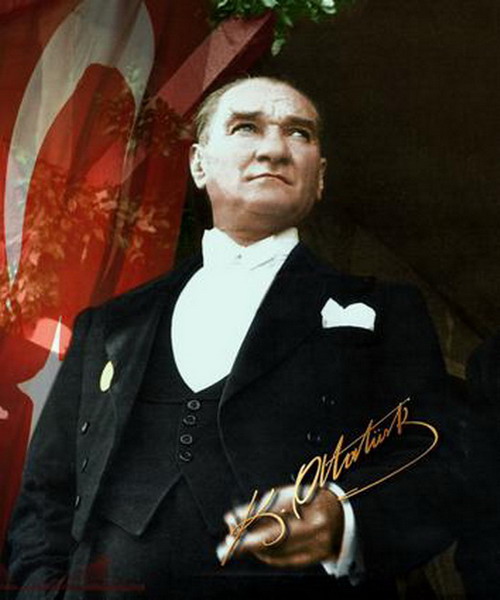 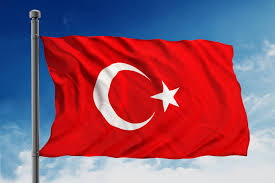 İSTİKLAL MARŞI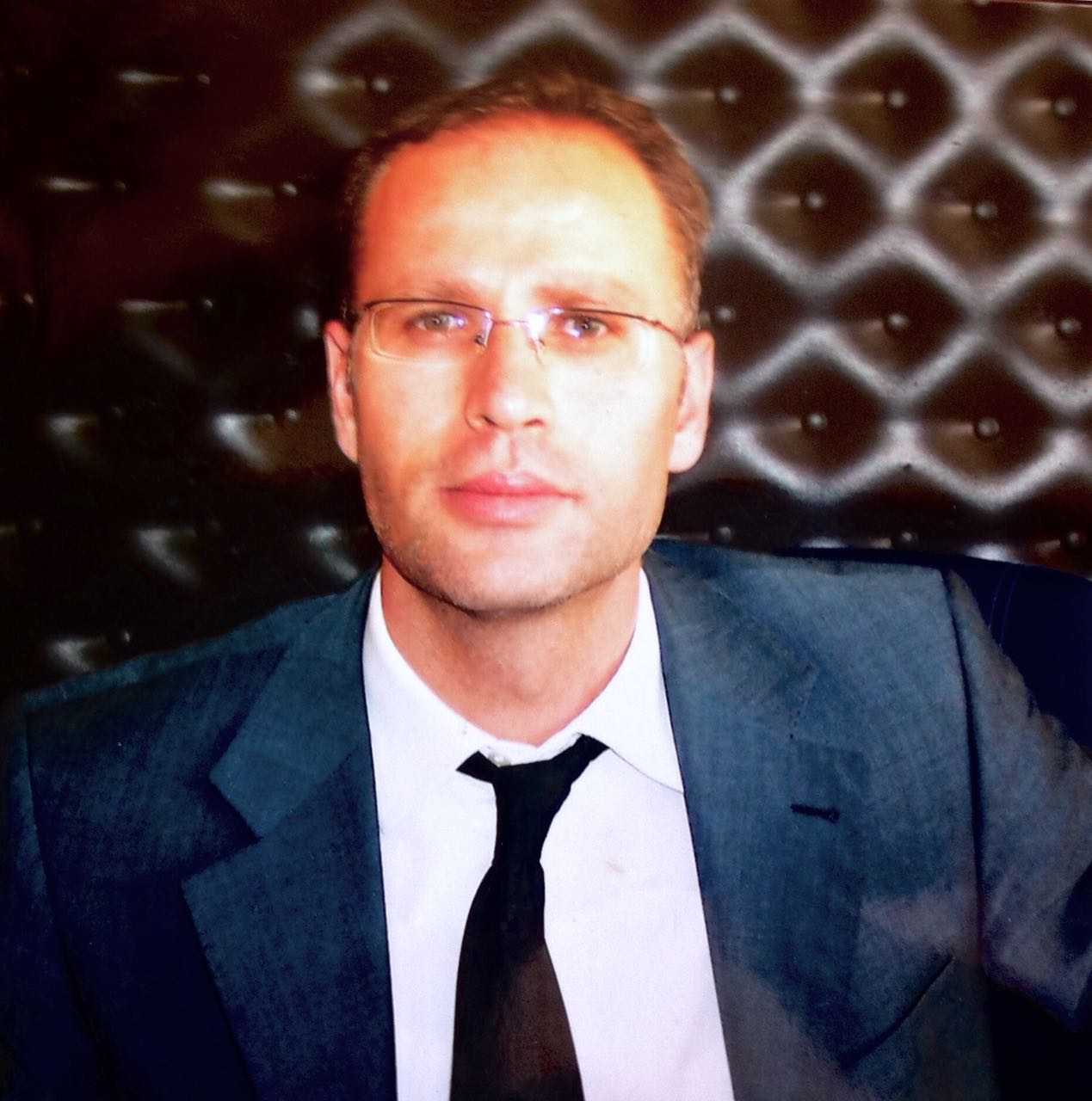 TAKDİMKapsamlı ve özgün bir çalışmanın sonucu hazırlanan Stratejik Plan okulumuzun çağa uyumu ve gelişimi açısından tespit edilen ve ulaşılması gereken hedeflerin yönünü doğrultusunu ve tercihlerini kapsamaktadır. Katılımcı bir anlayış ile oluşturulan Stratejik Plânın, okulumuzun eğitim yapısının daha da güçlendirilmesinde bir rehber olarak kullanılması amaçlanmaktadır.    	Belirlenen stratejik amaçlar doğrultusunda hedefler güncellenmiş ve okulumuzun 2015-2019 yıllarına ait stratejik plânı hazırlanmıştır.    	Belirlenen stratejik amaçlar doğrultusunda hazırlanan okulumuzun 2015-2019 yıllarına ait stratejik plânının 2016 yılı hedefleri büyük oranda gerçekleştirilmiş olup 2017 yılı için hazırlanan eylem planımız okulumuzu bir adım daha ileriye taşımayı hedeflemektedir.   	Okulumuza ait bu planın hazırlanmasında her türlü özveriyi gösteren ve sürecin tamamlanmasına katkıda bulunan idarecilerimize, stratejik planlama ekiplerimize, İlçe Milli Eğitim Müdürlüğümüz Strateji Geliştirme Bölümü çalışanlarına teşekkür ediyorum. Bu plânın başarıyla uygulanması ile okulumuzun başarısının daha da artacağına inanıyor, planın uygulanmasında görev alacak tüm personelimize başarılar diliyorum.      Sanlı GÖKMEN                                                                                    Okul Müdürü    BÖLÜM IGENEL BİLGİLERYETKİ,  GÖREV VE SORUMLULUKLAROkul Müdürlüğümüzün yetki, görev ve sorumlulukları 14.6.1973 tarihli ve 1739 sayılı Millî Eğitim Temel Kanunu kapsamında düzenlenmiştir. Buna göre; Okul Müdürlüğümüzün görev, yetki ve sorumlulukları “Eğitim Öğretim Hizmetleri ile İlgili Görevler”, “Yönetim Hizmetleri ile İlgili Görevler” ve “Mali Kaynakların Kullanımı ile İlgili” olmak üzere üç ana bölümden oluşmaktadır.1.2. TEŞKİLAT YAPISIKumburgaz İlkokulu Müdürlüğü Teşkilat ŞemasıTablo1: Kurulan Ekip / Kurul ve KomisyonlarOkulumuzda çeşitli alanlarda çalışma yapmak, yapılan iş ve işlemleri takip etmek amacıyla yönetmelikler gereği olması gereken kurul ve komisyonlar kurulmuş bu kurul ve komisyonlar belirli aralıklarla veya ihtiyaç durumlarına göre toplanmaktadır. Kurulan Ekip, Kurul ve Komisyonlar1.3. FİZİKİ VE TEKNOLOJİK KAYNAKLARKumburgaz İlkokulu Okul Müdürlüğümüz, Celaliye Mahallesi Uzun 1 Sokak İlköğretim Okulu Sitesi No:10 İç kapı No:1 Büyükçekmece İstanbul adresinde 1 Müdür, 1 Müdür Yardımcısı, 20 adet sınıf, 1 adet müdür odası, 1 adet müdür yardımcısı odası ve 1 adet memur odası ile hizmet sunmaktadır. Müdürlüğümüz sunmuş olduğu hizmetlerin yararlanıcılara daha hızlı ve etkili şekilde ulaştırılmasını sağlayacak nitelikte güncel teknolojik araçları kullanmaktadır. Bu kapsamda Kurum-Net ile resmi yazışma iş ve işlemlerini gerçekleştirilmektedir. Yine MEBBİS ve e-okul sistemi üzerinden kurumsal ve bireysel iş ve işlemlerin büyük bölümü gerçekleştirilmektedir.Tablo 2: Kumburgaz İlkokulu Müdürlüğü Bina DurumuTablo 3: Kumburgaz İlkokulu Müdürlüğü Hizmet AraçlarıTablo 4: Kumburgaz İlkokul Müdürlüğü Derslik-Şube-Öğrenci-Öğretmen Durumu1.4.İNSAN KAYNAKLARI    Büyükçekmece Kumburgaz İlkokulu Müdürlüğü bünyesinde mevcut durum itibarıyla 22’si eğitim ve öğretim hizmetleri 2’si geçici personel sınıfında olmak üzere toplam 26 personel ile çalışmalarını sürdürmektedir.Tablo 5: Hizmet Sınıflarına Göre İnsan Kaynakları Personel DağılımıTablo 6: Kumburgaz İlkokulu Müdürlüğü Branşlara Göre Norm DurumuBÖLÜM IIPERFORMANS BİLGİLERİ2.1. AMAÇ VE HEDEFLER   2.1.1-Kurum Müdürlüğünün MisyonuAtatürk İlke ve İnkılâplarına bağlı, Ulusal ve evrensel değerlerle donanmış, kendine güvenli, hoşgörülü, özgüveni gelişmiş, sorumluluğunu bilen, bilimsel düşünebilen, gelişim ve değişime açık, öğrenebilen, araştırmacı, üretken, yaratıcı, verimli, topluma ve çevreye saygılı, mutlu öğrenciler yetiştirmek.   2.1.2- Kurum Müdürlüğünün VizyonuTürk Millî Eğitiminin genel amaçları ve temel ilkeleri doğrultusunda; modern eğitim anlayışını esas alarak, öğretim alanında kabul gören yeni değerler ve bilgi çağının birikim ve donanımına sahip öğrencileri ile çağdaş ülkelerdeki eşdeğer okullarla yarışabilecek düzeye erişmiş, sevgiyle bilginin kucaklaşarak yetiştirdiği öğrencileri ile seçkin okul olmak.    2.1.3 – 2015-2019 Stratejik Planında Yer Alan Amaçlar ve Hedefler	AMAÇ 1: Öğrencilerin; temel, kişisel, sosyal ve kültürel gelişimlerini gerçekleştirmek amacıyla aldıkları eğitim programlarını tamamlamalarını sağlamak.	HEDEF 1.1: Eğitim Öğretimi TamamlamaTüm kademelerdeki öğrencilerin devamsızlık, okul terki gibi olumsuz davranışlardan uzak kalarak eğitim öğretim süreçlerini tamamlamalarını desteklemek. AMAÇ 2: Öğrencilerimize evrensel ölçülerde bilgi,donanım,beceri  ve davranış   kazandırarak, öğrenme kazanımlarını geliştirmek ,onları hayata ve bir üst  öğrenime   hazırlarken , yabancı  dil  becerilerini  de  geliştirerek uluslar arası hareketliliği artırmak.	HEDEF 2.1: Öğrenci Başarısı ve Öğrenme KazanımlarıTüm sınıflardaki öğrencilerin akademik başarılarını ve öğrenme  kazanımlarını artırmak. 	HEDEF 2.2 : Eğitim ve Öğretim ile İstihdam İlişkisinin Geliştirilmesi:Öğrencileri ilgi alanları ve kabiliyetleri doğrultusunda bir üst öğrenime hayata hazırlamak.	HEDEF 2.3 : Yabancı Dil ve HareketlilikÖğrencilerin farklı dillerde kendini ifade edebilmelerine yönelik yabancı dil yeterliliğini geliştirerek uluslar arası  öğrenci ve öğretmen hareketliliğini artırmak.AMAÇ 3: Etkin ve verimli işleyen bir kurumsal yapıyı tesis edebilmek amacıyla; beşeri, fiziki ve mali altyapı süreçlerini iyileştirmek, yönetim organizasyon süreçlerini geliştirmek, enformasyon teknolojilerinin kullanımını arttırmak.	HEDEF 3.1: Beşeri Alt Yapı Yönetici, öğretmen ve personelimizin, yeterlilik, donanım ve performanslarını geliştirilebildiği bir yönetim yapısını oluşturmak.	HEDEF 3.2 : Fiziki ve Mali Alt Yapı:Kurum  bütçesinin  imkânları doğrultusunda,uygun eğitim ortamları oluşturacak şekilde fiziki kapasiteyi geliştirmek,yeni eğitim donanımları  kazandırmak,etkin ve verimli bir mali yönetim yapısını oluşturmak. 	HEDEF 3.3: Yönetim ve Organizasyon, Bilgi Yönetimi ve Kurumsal İletişimin ArtırılmasıKatılımcı, şeffaf, hesap verebilir yönetim ve organizasyon yapısını oluşturmak; enformasyon teknolojilerinin kullanımını daha etkin hale getirmek; verilerin elektronik ortamda toplanması, analizi, iletimi ve paylaşımını verimli hale getirmek.2.2. PERFORMANS HEDEF GÖSTERGELERİ     2.2.1-2017 YILI PERFORMANS HEDEFLERİTablo 7: 1.1.Performans GöstergeleriTablo 8: 2.1.Performans GöstergeleriTablo 9: 2.2.Performans GöstergeleriTablo 10: 2.3.Performans GöstergeleriTablo 11: 3.1.Performans GöstergeleriTablo 12: 3.2.Performans GöstergeleriTablo 13: 3.3.Performans GöstergeleriBÖLÜM III2017 YILI EYLEM PLANI FAALİYETLERİ3.1-2017 YILI FAALİYETLERİ   Tablo 14: Faaliyet TablosuTablo 15 : Faaliyet Tablosu   Tablo 16: Faaliyet Tablosu  Tablo 17: Faaliyet Tablosu   Tablo 18: Faaliyet Tablosu   Tablo 19 : Faaliyet Tablosu   Tablo 20 : Faaliyet Tablosu3.2-EYLEM PLANI TOPLAM KAYNAK İHTİYACI3.3-FALİYETLER VE MALİYETLERİN ONAYI	Kumburgaz İlkokulu Müdürlüğümüzün “2015-2019 Stratejik Planı” kapsamında hazırlanan “2017 Yılı Eylem Planı”nın uygulanabilmesi için Bütçe İçi ve Bütçe Dışı olmak üzere toplam Üçbinyüzelli TL (3.150.TL ) kaynağa ihtiyaç duyulmaktadır.																				       	           Sanlı GÖKMEN										         	Okul Müdürü								         Üst Kurul Başkanı         Serhat TURAN				                     Mustafa ÇOLAKOĞLU       Müdür Yardımcısı					   Sınıf Öğretmeni         Üst Kurul Üyesi						   Üst Kurul Üyesi        Filiz AYNACI				                                  Şule AYVALI Okul Aile Birliği Başkanı				            Okul Aile Birliği Yön.Krl.Üyesi         Üst Kurul Üyesi						          Üst Kurul ÜyesiKorkma, sönmez bu şafaklarda yüzen al sancak; Sönmeden yurdumun üstünde tüten en son ocak. 
O benim milletimin yıldızıdır, parlayacak; 
O benimdir, o benim milletimindir ancak. 

Çatma, kurban olayım, çehreni ey nazlı hilâl! 
Kahraman ırkıma bir gül! Ne bu şiddet, bu celâl? 
Sana olmaz dökülen kanlarımız sonra helâl... 
Hakkıdır, Hakk’a tapan, milletimin istiklâl! 

Ben ezelden beridir hür yaşadım, hür yaşarım. 
Hangi çılgın bana zincir vuracakmış? Şaşarım! 
Kükremiş sel gibiyim, bendimi çiğner, aşarım. 
Yırtarım dağları, enginlere sığmam, taşarım. 

Garbın afakını sarmışsa çelik zırhlı duvar, 
Benim iman dolu göğsüm gibi serhaddım var. 
Ulusun, korkma! Nasıl böyle bir imanı boğar, 
“Medeniyet!” dediğin tek dişi kalmış canavar? 

Arkadaş! Yurduma alçakları uğratma, sakın. 
Siper et gövdeni, dursun bu hayâsızca akın. 
Doğacaktır sana va’dettiği günler Hakk’ın... 
Kim bilir, belki yarın, belki yarından da yakın.Bastığın yerleri “toprak!” diyerek geçme, tanı: 
Düşün altındaki binlerce kefensiz yatanı. 
Sen şehit oğlusun, incitme, yazıktır, atanı: 
Verme, dünyaları alsan da, bu cennet vatanı. 
Kim bu cennet vatanın uğruna olmaz ki feda? 
Şüheda fışkıracak toprağı sıksan, şüheda! 
Canı, cananı, bütün varımı alsın da Huda, 
Etmesin tek vatanımdan beni dünyada cüda. 
Ruhumun senden, İlâhî, şudur ancak emeli: 
Değmesin mabedimin göğsüne namahrem eli. 
Bu ezanlar ki şahadetleri dinin temeli- 
Ebedî yurdumun üstünde benim inlemeli. 

O zaman vecd ile bin secde eder-varsa-taşım, 
Her cerihamdan, ilâhî, boşanıp kanlı yaşım, 
Fışkırır ruh-ı mücerret gibi yerden naşım; O zaman yükselerek arşa değer belki başım. 

Dalgalan sen de şafaklar gibi ey şanlı hilâl! 
Olsun artık dökülen kanlarımın hepsi helâl. 
Ebediyen sana yok, ırkıma yok izmihlâl: 
Hakkıdır, hür yaşamış, bayrağımın hürriyet;
Hakkıdır, Hakk’a tapan, milletimin istiklâl.                                Mehmet Akif ERSOYİÇİNDEKİLERİÇİNDEKİLERİÇİNDEKİLERİÇİNDEKİLERÜST YÖNETİCİ SUNUŞU4İÇİNDEKİLER5TABLOLAR DİZİNİ6KISALTMALAR7TANIMLAR7-8BÖLÜM I9GENEL BİLGİLER91.1. Yetki, Görev ve Sorumluluklar10--131.2. Teşkilat Yapısı14-161.3. Fiziki ve Teknolojik Kaynaklar17-181.4. İnsan Kaynakları19BÖLÜM II20PERFORMANS BİLGİLERİ202.1. Amaç ve Hedefler212.1.1. Kurum Müdürlüğünün Misyonu212.1.2. Kurum Müdürlüğünün Vizyonu212.1.3. 2015-2019 Stratejik Planında Yer Alan Amaçlar ve Hedefler21-222.2. Eylem Planı Performans Hedef Göstergeleri 232.2.1. 2016 Yılı Performans Hedefleri23-25BÖLÜM III262016 YILI EYLEM PLANI FAALİYETLERİ263.1. 2016 Yılı Faaliyet Tabloları27-353.2. Eylem Planı Toplam Kaynak İhtiyacı Tablosu363.3. Faaliyet ve Maliyetlerin Onayı37TABLOLAR DİZİNİTABLOLAR DİZİNİTABLOLAR DİZİNİTABLO NOTABLO ADISAYFA NOTablo:  1Kurulan Ekip/Kurul ve Komisyonlar15-16 Tablo:  2Kumburgaz İlkokulu Müdürlüğü Bina Durumu17 Tablo:  3Kumburgaz İlkokulu Müdürlüğü Hizmet Araçları18 Tablo:  4Kumburgaz İlkokul Müdürlüğü Derslik-Şube-Öğrenci-Öğretmen Durumu18 Tablo:  5 Hizmet Sınıflarına Göre İnsan Kaynakları Personel Dağılımı 19Tablo:  6 Kumburgaz İlkokulu Müdürlüğü Branşlara Göre Norm Durumu 19Tablo:  7 1.1. Performans Göstergeleri23 Tablo: 8 2.1. Performans Göstergeleri23Tablo: 9 2.2. Performans Göstergeleri24 Tablo: 10 2.3. Performans Göstergeleri 24Tablo: 11 3.1. Performans Göstergeleri 24Tablo: 12 3.2. Performans Göstergeleri 25Tablo: 13 3.3. Performans Göstergeleri 25Tablo: 14Faaliyet Tablosu 27-28Tablo: 15 2.1. Faaliyet Tablosu28-29 Tablo: 16 2.2. Faaliyet Tablosu 29-30Tablo: 17 2.3. Faaliyet Tablosu30-31 Tablo: 18 3.1. Faaliyet Tablosu31-32 Tablo: 19 3.2. Faaliyet Tablosu32-33 Tablo: 203.3.  Faaliyet Tablosu34-35 KISALTMALARKISALTMALARKISALTMALAR1AHSAvukatlık Hizmetleri Sınıfı2BŞK.Başkan3EÖHSEğitim Öğretim Hizmetleri Sınıfı4GİHSGenel İdare Hizmetleri Sınıfı5KRL.Kurul6MEBBİSMilli Eğitim Bakanlığı Bilişim Sistemleri7MEMMilli Eğitim Müdürlüğü8RAMRehberlik Araştırma Merkezi9SHSSağlık ve Yardımcı Sağlık Hizmetleri Sınıfı10THSTeknik Hizmetler Sınıfı11YHSYardımcı Hizmetler Sınıfı12YÖN.Yönetim13AFADAfet ve Acil Durum14KBSKamu Hesapları Bilgi Sistemi15TEFBİSTürkiye’de Eğitimin Finansmanı ve Eğitim Harcamaları Bilgi Yönetim SistemiTANIMLAR:TANIMLAR:TANIMLAR:1BütçeBütçe, gelecekteki belirli bir dönemde gerçekleşmesi öngörülen gelir ve giderlerin karşılıklı tahminlerini içeren cetvel.2DenklikGenelde yabancı ülkelerden alınan diplomaların Türk okullarında alınan eğitim sonucu verilen diplomalara uygun olduğunu belirten belge 3Ders Dışı EtkinlikDersler dışında öğrencilerin ilgi ve ihtiyaçları doğrultusunda öğretmen rehberliğinde yapılan planlı programlı ve düzenli çalışmalar.4Dial-Up TelefonSabit telefon hattı ile kurulan bir tür internet bağlantısı.5Etkileşimli TahtaBilgisayarın gücünü, hızını ve esnekliğini elektronik bir kaleme ihtiyaç duymadan dokunmatik olarak tahta üzerinde kullanmamızı sağlayan bir tür teknoloji.6Eylem PlanıStratejik planlamada belirlenen hedeflere ulaşmak için yıllık olarak uygulanacak faaliyetleri ve maliyetleri gösteren plan.7FaaliyetStratejik Hedeflere ulaşabilmek için yapılabilecek her türlü çalışma8Faaliyet MaliyetiYapılan çalışmanın mali yükü.9Fatih ProjesiFırsatları artırma ve teknolojiyi iyileştirme hareketi projesi10Fiziki KaynakBir kurumun fiziksel yapısı bina ve araçları.11Hizmet İçi EğitimÇalışanlara mesleki bilgi ve becerilerini geliştirmeleri için çalıştıkları süre içinde verilen eğitim.12Kayıt AlanıBir eğitim kurumunun öğrenci alacağı çevre alan.13KaynakBir faaliyet için gerekli olan maddi ihtiyacı karşılayacak kişi yada kurum.14Kaynaştırma EğitimiBireyselleştirilmiş eğitim programlarıyla engelli ve normal çocukların eğitsel ve sosyal yönden bütünleşmelerini sağlama işlemidir.15Kurum NetMilli Eğitim Müdürlükleri ve okullar arasında yazışmaların internet üzerinden yapıldığı sistem.16Ofis YazılımlarıKurumların ve kişilerin bilgisayardaki ihtiyaçlarını karşılamak amacı ile yazılmış genel amaçlı paket programlar.17Okul Yön. YazılımlarıOkulların yönetim ile ilgili işlemlerini internet üzerinden yaptığı sistem.18ÖzlükBir şeyin durumu, mahiyet19Performans GöstergesiStratejik amaç ve hedefler ile performans hedeflerine ulaşmak amacıyla yürütülen faaliyetlerin sonuçlarını ölçmek, izlemek ve değerlendirmek için kullanılan araçlardır.20Performans HedefiKamu idarelerinin stratejik planlarında yer alan amaç ve hedeflerine ulaşmak için program döneminde gerçekleştirmeyi planladıkları çıktı-sonuç odaklı hedeflerdir.21RehberlikBireyin kendini anlaması,problemlerini çözmesi,gerçekçi kararlar alması,kapasitelerini geliştirmesi,çevresine dengeli ve sağlıklı bir uyum yapması ve böylece kendini gerçekleştirmesi için,uzman kişilerce bireye yapılan psikolojik yardımlar.22StratejiBir çare bulma, en zor şartlar altında icraatta bulunma sanatı, politika, plan ve programlar bütünü.
23Stratejik AmaçBir vizyona ulaşabilmek için belirlenen amaçlar.24Stratejik HedefAmaçlara ulaşmayı mümkün kılacak hedefler.25Şiddet Eylem PlanıEğitim ortamlarında şiddetin önlenmesi ve azaltılmasında, eğitim ortamları ve çevresindeki ilişkilerin ve uygulamaların yapıcı, onarıcı, barışçıl ve destekleyici hale getirilmesi için yapılan plan.26Taşınırlarİsim, hukuk Para, çek, senet, tahvil vb. değerli kâğıt, taşınabilir, menkul27Tedbir İdare etme, çekip çevirme, bir işin sonunu hesaplama, bir işin yürütülmesi ile ilgili zorlukların çaresini önceden düşünme.28Teknolojik KaynakBir kurumun teknolojik varlıklarının tümü.29Üst KurulBir işi yapmak, yönetmek veya bir kurum ve kuruluşu temsil etmek için görevlendirilmiş kişilerden oluşmuş topluluk, heyet, konsey.
30Üst YöneticiBakanlıklarda müsteşar, diğer kamu idarelerinde en üst yönetici, il özel idarelerinde vali, belediyelerde belediye başkanı.1.1.1.EĞİTİM ÖĞRETİM HİZMETLERİ İLE İLGİLİ GÖREVLER1.1.1.EĞİTİM ÖĞRETİM HİZMETLERİ İLE İLGİLİ GÖREVLER1Okulda eğitimin düzenli olarak işleyişini sağlama2 Ders dışı eğitim çalışmalarının işleyişini sağlama 3İl ve İlçe MEM koordinesinde yürütülen farklı konulardaki eğitim programlarının uygulanmasını sağlamak4Öğrencilerin kişisel, sosyal ve değerler imiz açısından donanımı için değerler eğitimi almalarını sağlamak5Ders programı ile zaman çizelgesini hazırlamak 6Öğrencilerin zararlı alışkanlıklardan uzak ve güven içinde eğitim almalarını sağlamak, Engelli öğrencilerle ilgili tedbirler almak.7Program geliştirme çalışmalarına katkıda bulunmak8Öğrenci başarısını geliştirmek için çalışmalar yapmak 9Öğretim programları, yöntem ve teknikler, ölçme ve değerlendirme çalışmalarında öğretmen, öğrenci ve velileri bilgilendirmek 10Okuldaki rehberlik hizmetlerini planlamak1111.Rehberlik hizmetlerinin yürütülmesi ile ilgili gerekli kurul ve komisyonları kurmak ve çalıştırmak  12RAM ile ilgili iş birliği yapmak13Kaynaştırma eğitimi alan bireylerle ilgili iş ve işlemleri yapmak14Şiddet eylem planını hazırlamak ve uygulamak15Bilimsel, sosyal ve kültürel çalışmaları yürütmek 16Belirli gün ve haftalarla ilgili etkinlikleri yürütmek 17İnceleme, tanıma ve araştırma amaçlı gezilerin düzenlenmesini sağlamak 18Öğrencilerin değerler eğitimlerini almalarını sağlamak19Okulda okuma alışkanlığının artırıcı çalışmalar yapmak. 20Atatürk Sevgisi, Milli Tarih, Milli Kültür ve dil bilincinin yerleşmesini sağlayıcı çalışmalar yapmak, sergi, panel, konferans, seminer gibi etkinlikler düzenlemek.21Çeşitli  spor  dallarında  öğrencilerin  yetiştirilmesi  için  gerekli  egzersizlerin ve çalışmaların yapılmasını sağlamak ve bunun için  gerekli işlemleri yerine getirmek.  öğrencilerin ilgili yarışmalara katılmalarını sağlamak.22Milli ve mahalli bayram günleri ile ilgili törenlere katılmak                23Okuldaki arama, kurtarma ve koruma hizmetleri için il, ilçe MEM ve AFAD hizmetleri birimi koordinesinde hazırlanması gereken planları hazırlamak paylaşma ve ilgili üst birimlere rapor etme.24Her hangi bir felaket ve tehlike anında okulun boşaltılması ve toplanma yerlerinde toplanması için gerekli planlamaları, yer tespitlerini ve tatbikatları yapma, sonuçları 25Okulun nöbet görevlerini planlama ve ilgililere tebliğ etme.1.1.2.YÖNETİM HİZMETLERİ İLE İLGİLİ GÖREVLER1.1.2.YÖNETİM HİZMETLERİ İLE İLGİLİ GÖREVLER1Öğrenci Kayıt alanlarının ve eğitim bölgelerini İlçe MEM, Belediye ve  
Muhtarlıklar aracılığı ile oluşturmak.2Öğrencilerin kayıt, nakil ve mezuniyet işlemlerini yürütmek 3Okul Demokrasi Meclisleri Projesini Uygulamak 4Öğrenci sağlık taramaları ile aşı uygulamalarını Toplum Sağlığı Merkezi 
ve Aile Hekimliği vasıtasıyla yapılmasını sağlamak 5Disiplin İşlemlerini Yürütmek6Denklik ve başka ülke vatandaşı olup, okul kayıt alanı içerisinde ikamet eden
 vatandaşların çocuklarının kayıt işlemleri ile ilgili işleri yürütmek7Hizmet içi eğitim faaliyetleri ile ilgili iş ve işlemleri yürütmek    8  8.Özlük hakları ile ilgili iş ve işlemleri yürütmek9Sendikal Hizmetler ile ilgili iş ve işlemleri yürütmek10Öğretmenevlerinden faydalanma başvuru işlemlerini yürütmek11Okulda öğretmenler için uygun dinlenme ortamları hazırlamak 12Öğretmenler günü ile ilgili programlar hazırlamak 13Hizmet iç eğitim ihtiyaçlarını belirlemek ve üst birimleri bilgilendirmek14Personelin kişisel gelişimlerini tamamlamalarını sağlamak 15Yenilikçi ve uzaktan eğitim faaliyetlerinden personelin faydalanmasını sağlamak16Personeli hizmet içi eğitim faaliyetleri hakkında bilgilendirmek 17Veli toplantılarını yapmak18Veli iletişim hizmetlerini gerçekleştirmek19Okul-Aile Birliği faaliyetlerini okul aile birliği yönetimi ile birlikte yürütmek20Anne – Baba Eğitimi çalışmalarını yapmak21Okul içindeki şikâyetlerin değerlendirilmesini sağlamak 22Ön inceleme işlemlerinin yürütülmesini takip etmek 23Denetim çalışmalarının sonuçlarını incelemek ve değerlendirmek24Okuldaki iş ve işlemlerin denetime hazır halde olmasını sağlamak25Mevzuatın uygulanmasında tereddüde düşülen hususlarda üst birimlerden 
görüş almak ve bunu paylaşmak1.1.3.MALİ KAYNAKLARIN KULLANIMI İLE İLGİLİ GÖREVLER1.1.3.MALİ KAYNAKLARIN KULLANIMI İLE İLGİLİ GÖREVLER1Personelin her türlü özlük işlemlerinden okuldan yapılabilecek olanları İlçe MEM koordinesi ile yürütmek 2MEBBİS sistemi üzerinden e-personel modülün de personelle ilgili bilgileri güncel tutmak ve kişisel verileri korumak 3Kurum Bütçesini Hazırlamak ve Yürütmek 4Personelin maaş, ücret, emeklilik vs. iş ve işlemlerinin KBS Sisteminde sağlıklı bir şekilde yürütülmesi için tedbirler almak 5Alım-Satım ile ilgili iş ve işlemleri yürütmek 6Taşınırlarla ilgili iş ve işlerin KBS Sisteminde Taşınır Eşya Modülü üzerinde sağlıklı bir şekilde yürütülmesi için tedbirler almak 7Okul ali birliği gelir ve giderlerinin TEFBİS modülüne işlenmesini sağlamak8Kantin gelirleri ile ilgili iş ve işlemleri yürütmek9Anasınıfı gelir ve giderleri ile ilgili ş ve işlemleri yürütmek 10Stratejik Plana bağlı olarak yürütülen faaliyetler ile projelerin maliyetleri  ile ilgili iş ve işlemleri yürütmek sonuçları raporlamak KURULAN EKİP/KURUL KOMİSYON ADIKURULAN EKİP VE KOMİSYON KİMLERDEN OLUŞUYORTOPLANMA PERİYODUSTRATEJİK PLAN ÜST KURULUOKUL MÜDÜRÜ,1 ÖĞRETMEN,OAB. BŞK,1 OAB. YÖN. KRL ÜYESİGEREKLİGÖRÜLDÜĞÜNDESTRATEJİK PLAN HAZIRLAMA EKİBİ6 ÖĞRETMEN,1 OAB. YÖN. KRL ÜYESİ,GÖNÜLLÜ VELİLERGEREKLİGÖRÜLDÜĞÜNDEÖĞRENCİ KURULUOKUL MÜDÜRÜ,2 ÖĞRETMENGEREKLİGÖRÜLDÜĞÜNDEOKUL GELİŞİM YÖNETİM EKİBİOKUL MÜDÜRÜ,3 ÖĞRETMENGEREKLİGÖRÜLDÜĞÜNDEKANTİN DENETLEME KURULUOKUL MÜDÜRÜ,3 ÖĞRETMENAYDA BİROKUL PDR SERVİSİ KURULUOKUL MÜDÜRÜ,1 REHBER ÖĞRETMEN,5 ÖĞRETMEN                                        GEREKLİGÖRÜLDÜĞÜNDEKİTAP ve YAZI İNCELEME KURULU OKUL MÜDÜRÜ,3 ÖĞRETMEN,5 ÖĞRENCİGEREKLİGÖRÜLDÜĞÜNDESATIN ALMA KOMİSYONUOKUL MÜDÜRÜ,4 ÖĞRETMENGEREKLİGÖRÜLDÜĞÜNDEMUAYENE ve KABUL KOMİSYONUOKUL MÜDÜRÜ,2 ÖĞRETMENGEREKLİGÖRÜLDÜĞÜNDEOKUL AİLE BİRLİĞİ YÖNETİM KURULUOKUL MÜDÜRÜ,1 ÖĞRETMEN (ASİL),1 ÖĞRETMEN (YEDEK)GEREKLİGÖRÜLDÜĞÜNDEOKUL AİLE BİRLİĞİ DENETLEME KURULU2 ÖĞRETMEN (ASİL),2 ÖĞRETMEN (YEDEK)GEREKLİGÖRÜLDÜĞÜNDEKÜTÜPHANE KAYNAKLARI TESPİTİ ve SEÇİMİ KOMİSYONUOKUL MÜDÜRÜ,1 ÖĞRETMEN,1 VELİ,1ÖĞRENCİ BAŞKANIGEREKLİGÖRÜLDÜĞÜNDETÖREN ve KUTLAMA KOMİSYONUOKUL MÜDÜRÜ,5 ÖĞRETMENGEREKLİGÖRÜLDÜĞÜNDESOSYAL ETKİNLİKLER KURULUOKUL MÜDÜRÜ,2 ÖĞRETMEN,2 VELİ,3ÖĞRENCİ GEREKLİGÖRÜLDÜĞÜNDEOKUL SEÇİM ve SANDIK KURULU1 ÖĞRETMEN 2 ÖĞRENCİ (ASİL),2 ÖĞRENCİ (YEDEK)YILDA BİRSOSYAL ETKİNLİKLER ve YARIŞMA KOMİSYONUOKUL MÜDÜRÜ,2 ÖĞRETMENGEREKLİGÖRÜLDÜĞÜNDEGÖSTERİ ve TİYATRO İZLEME KURULUOKUL MÜDÜRÜ,3 ÖĞRETMENGEREKLİGÖRÜLDÜĞÜNDEYAZI SEÇME KURULUOKUL MÜDÜRÜ,2 ÖĞRETMEN,5ÖĞRENCİGEREKLİGÖRÜLDÜĞÜNDEBEP BİRİMİ KOMİSYONUOKUL MÜDÜRÜ,1 REHBER ÖĞRETMEN,4 ÖĞRETMENGEREKLİGÖRÜLDÜĞÜNDESERVİS DENETLEME KURULU2 ÖĞRETMENAYDA BİRKUMBURGAZ İLKOKULU MÜDÜRLÜĞÜ BİNA DURUMUKUMBURGAZ İLKOKULU MÜDÜRLÜĞÜ BİNA DURUMUBinanın Hizmete Giriş YılıKumburgaz İlkokulu Taşımalı Eğitim Kapsamında 2017 Yılında İlçemiz Mehmet Akif Ersoy İlköğretim Kurumunda Hizmet Vermektedir. Kendisine Ait Binası Bulunmamaktadır.Bina DurumuKumburgaz İlkokulu Taşımalı Eğitim Kapsamında 2017 Yılında İlçemiz Mehmet Akif Ersoy İlköğretim Kurumunda Hizmet Vermektedir. Kendisine Ait Binası Bulunmamaktadır.Binanın MülkiyetiKumburgaz İlkokulu Taşımalı Eğitim Kapsamında 2017 Yılında İlçemiz Mehmet Akif Ersoy İlköğretim Kurumunda Hizmet Vermektedir. Kendisine Ait Binası Bulunmamaktadır.Kira DurumuKumburgaz İlkokulu Taşımalı Eğitim Kapsamında 2017 Yılında İlçemiz Mehmet Akif Ersoy İlköğretim Kurumunda Hizmet Vermektedir. Kendisine Ait Binası Bulunmamaktadır.Isınma DurumuKumburgaz İlkokulu Taşımalı Eğitim Kapsamında 2017 Yılında İlçemiz Mehmet Akif Ersoy İlköğretim Kurumunda Hizmet Vermektedir. Kendisine Ait Binası Bulunmamaktadır.Yakıt TürüKumburgaz İlkokulu Taşımalı Eğitim Kapsamında 2017 Yılında İlçemiz Mehmet Akif Ersoy İlköğretim Kurumunda Hizmet Vermektedir. Kendisine Ait Binası Bulunmamaktadır.Binanın Yüzölçümü (m2)Kumburgaz İlkokulu Taşımalı Eğitim Kapsamında 2017 Yılında İlçemiz Mehmet Akif Ersoy İlköğretim Kurumunda Hizmet Vermektedir. Kendisine Ait Binası Bulunmamaktadır.Kat SayısıKumburgaz İlkokulu Taşımalı Eğitim Kapsamında 2017 Yılında İlçemiz Mehmet Akif Ersoy İlköğretim Kurumunda Hizmet Vermektedir. Kendisine Ait Binası Bulunmamaktadır.ArşivKumburgaz İlkokulu Taşımalı Eğitim Kapsamında 2017 Yılında İlçemiz Mehmet Akif Ersoy İlköğretim Kurumunda Hizmet Vermektedir. Kendisine Ait Binası Bulunmamaktadır.Bekleme SalonuKumburgaz İlkokulu Taşımalı Eğitim Kapsamında 2017 Yılında İlçemiz Mehmet Akif Ersoy İlköğretim Kurumunda Hizmet Vermektedir. Kendisine Ait Binası Bulunmamaktadır.DanışmaKumburgaz İlkokulu Taşımalı Eğitim Kapsamında 2017 Yılında İlçemiz Mehmet Akif Ersoy İlköğretim Kurumunda Hizmet Vermektedir. Kendisine Ait Binası Bulunmamaktadır.İdari İşler OdasıKumburgaz İlkokulu Taşımalı Eğitim Kapsamında 2017 Yılında İlçemiz Mehmet Akif Ersoy İlköğretim Kurumunda Hizmet Vermektedir. Kendisine Ait Binası Bulunmamaktadır.DerslikKumburgaz İlkokulu Taşımalı Eğitim Kapsamında 2017 Yılında İlçemiz Mehmet Akif Ersoy İlköğretim Kurumunda Hizmet Vermektedir. Kendisine Ait Binası Bulunmamaktadır.LaboratuarKumburgaz İlkokulu Taşımalı Eğitim Kapsamında 2017 Yılında İlçemiz Mehmet Akif Ersoy İlköğretim Kurumunda Hizmet Vermektedir. Kendisine Ait Binası Bulunmamaktadır.AtölyeKumburgaz İlkokulu Taşımalı Eğitim Kapsamında 2017 Yılında İlçemiz Mehmet Akif Ersoy İlköğretim Kurumunda Hizmet Vermektedir. Kendisine Ait Binası Bulunmamaktadır.Müdür OdasıKumburgaz İlkokulu Taşımalı Eğitim Kapsamında 2017 Yılında İlçemiz Mehmet Akif Ersoy İlköğretim Kurumunda Hizmet Vermektedir. Kendisine Ait Binası Bulunmamaktadır.Müdür Yardımcısı OdasıKumburgaz İlkokulu Taşımalı Eğitim Kapsamında 2017 Yılında İlçemiz Mehmet Akif Ersoy İlköğretim Kurumunda Hizmet Vermektedir. Kendisine Ait Binası Bulunmamaktadır.Öğretmenler OdasıKumburgaz İlkokulu Taşımalı Eğitim Kapsamında 2017 Yılında İlçemiz Mehmet Akif Ersoy İlköğretim Kurumunda Hizmet Vermektedir. Kendisine Ait Binası Bulunmamaktadır.KütüphaneKumburgaz İlkokulu Taşımalı Eğitim Kapsamında 2017 Yılında İlçemiz Mehmet Akif Ersoy İlköğretim Kurumunda Hizmet Vermektedir. Kendisine Ait Binası Bulunmamaktadır.Destek odasıKumburgaz İlkokulu Taşımalı Eğitim Kapsamında 2017 Yılında İlçemiz Mehmet Akif Ersoy İlköğretim Kurumunda Hizmet Vermektedir. Kendisine Ait Binası Bulunmamaktadır.Çok Amaçlı SalonKumburgaz İlkokulu Taşımalı Eğitim Kapsamında 2017 Yılında İlçemiz Mehmet Akif Ersoy İlköğretim Kurumunda Hizmet Vermektedir. Kendisine Ait Binası Bulunmamaktadır.Konferans SalonuKumburgaz İlkokulu Taşımalı Eğitim Kapsamında 2017 Yılında İlçemiz Mehmet Akif Ersoy İlköğretim Kurumunda Hizmet Vermektedir. Kendisine Ait Binası Bulunmamaktadır.Spor SalonuKumburgaz İlkokulu Taşımalı Eğitim Kapsamında 2017 Yılında İlçemiz Mehmet Akif Ersoy İlköğretim Kurumunda Hizmet Vermektedir. Kendisine Ait Binası Bulunmamaktadır.WC SayısıKumburgaz İlkokulu Taşımalı Eğitim Kapsamında 2017 Yılında İlçemiz Mehmet Akif Ersoy İlköğretim Kurumunda Hizmet Vermektedir. Kendisine Ait Binası Bulunmamaktadır.KUMBURGAZ İLKOKULU MÜDÜRLÜĞÜ HİZMET ARAÇLARIKUMBURGAZ İLKOKULU MÜDÜRLÜĞÜ HİZMET ARAÇLARIKUMBURGAZ İLKOKULU MÜDÜRLÜĞÜ HİZMET ARAÇLARIÇEVRE  BİRİMLERİBilgisayar3ÇEVRE  BİRİMLERİFotokopi Makinesi2ÇEVRE  BİRİMLERİHoparlör0ÇEVRE  BİRİMLERİLazer Yazıcı0ÇEVRE  BİRİMLERİTarayıcı0ÇEVRE  BİRİMLERİEtkileşimli Tahta0ÇEVRE  BİRİMLERİProjeksiyon Cihazı0ÇEVRE  BİRİMLERİTelefon Hattı Sayısı0İNTERNET   
YAZILIMADSL0İNTERNET   
YAZILIMDial-Up (Telefon)0İNTERNET   
YAZILIMOfis Yazılımları0İNTERNET   
YAZILIMOkul Yönetim Yazılımları0KURUM ADI   Derslik SayısıŞube SayısıÖĞRENCİ SAYILARIÖĞRENCİ SAYILARIÖĞRENCİ SAYILARIÖğretmen SayısıDerslik Başına Düşen Öğrenci SayısıŞube Başına Düşen Öğrenci SayısıÖğretmen Başına Düşen Öğrenci SayısıKURUM ADI   Derslik SayısıŞube SayısıErkekKızToplamÖğretmen SayısıDerslik Başına Düşen Öğrenci SayısıŞube Başına Düşen Öğrenci SayısıÖğretmen Başına Düşen Öğrenci SayısıKumburgaz İlkokulu202024824048822242422PERSONELİN
 ÜNVANIHİZMET SINIFLARIHİZMET SINIFLARIHİZMET SINIFLARIHİZMET SINIFLARIHİZMET SINIFLARIHİZMET SINIFLARIHİZMET SINIFLARIHİZMET SINIFLARIHİZMET SINIFLARIPERSONELİN
 ÜNVANIEÖHSGİHSTHSSHSYHSAHSİŞÇİGEÇİCİTOPLAMMÜDÜR100000001MÜDÜR YARDIMCISI100000001ÖĞRETMEN22000000022DİĞER PERSONEL00000022GENEL TOPLAMLAR24000000226BRANŞNORM SAYISIMEVCUT NORMNORM İHTİYACINORM FAZLASIMüdür1100Müdür Yardımcısı1100Sınıf Öğretmeni202000Rehber Öğretmen1100İngilizce Öğretmeni1100Din Kültürü ve Ahl. Bil. Öğretmeni1010P.G NOPERFORMANS GÖSTERGELERİSINIFLARÖNCEKİ YILLARÖNCEKİ YILLAR2017
 HEDEFİP.G NOPERFORMANS GÖSTERGELERİSINIFLAR2014/20152015/20162017
 HEDEFİ1PG.1.1.1: ADNS sisteminde okul bölgesine kayıtlı olan öğrencilerin okulumuzdaki eğitim öğretime katılım oranı %1.Sınıf%90%92%941PG.1.1.1: ADNS sisteminde okul bölgesine kayıtlı olan öğrencilerin okulumuzdaki eğitim öğretime katılım oranı %2.Sınıf%90%92%941PG.1.1.1: ADNS sisteminde okul bölgesine kayıtlı olan öğrencilerin okulumuzdaki eğitim öğretime katılım oranı %3.Sınıf%90%92%941PG.1.1.1: ADNS sisteminde okul bölgesine kayıtlı olan öğrencilerin okulumuzdaki eğitim öğretime katılım oranı %4.Sınıf%90%92%942PG.1.1.2: Devamsızlık oranı (10 gün ve üzeri) % 1.Sınıf%10%9%82PG.1.1.2: Devamsızlık oranı (10 gün ve üzeri) % 2.Sınıf%8%7%62PG.1.1.2: Devamsızlık oranı (10 gün ve üzeri) % 3.Sınıf%7%6%52PG.1.1.2: Devamsızlık oranı (10 gün ve üzeri) % 4.Sınıf%6%5%43PG.1.1.3: Sürekli Devamsız öğrenci oranı % 1.Sınıf%10%8%73PG.1.1.3: Sürekli Devamsız öğrenci oranı % 2.Sınıf%8%5%33PG.1.1.3: Sürekli Devamsız öğrenci oranı % 3.Sınıf%5%4%33PG.1.1.3: Sürekli Devamsız öğrenci oranı % 4.Sınıf%5%4%34PG.1.1.4: Sistemden ayrılma oranı (Terk) % 1.Sınıf%5%4%34PG.1.1.4: Sistemden ayrılma oranı (Terk) % 2.Sınıf%0%0%04PG.1.1.4: Sistemden ayrılma oranı (Terk) % 3.Sınıf%0%0%04PG.1.1.4: Sistemden ayrılma oranı (Terk) % 4.Sınıf%0%0%0P.G NOPERFORMANS GÖSTERGELERİSINIFLARÖNCEKİ YILLARÖNCEKİ YILLAR2017
 HEDEFİP.G NOPERFORMANS GÖSTERGELERİSINIFLAR2014/20152015/20162017
 HEDEFİ1PG.2.1.1: Teşekkür Takdir Belgesi alan öğrenci sayısıTeşekkür Belgesi951101201PG.2.1.1: Teşekkür Takdir Belgesi alan öğrenci sayısıTakdir Belgesi6065752PG.2.1.2: Yabancı dil dersi başarı puanı ortalaması  2.Sınıf*%93%932PG.2.1.2: Yabancı dil dersi başarı puanı ortalaması  3.Sınıf%91%93%952PG.2.1.2: Yabancı dil dersi başarı puanı ortalaması  4.Sınıf%93%94%963PG.2.1.3: Öğrenci mevcuduna göre mezun olan öğrenci oranı %4.Sınıf%97%97%984PG.2.1.4: Öğrencilerin yılsonu başarı puanı ortalamaları4.Sınıf899091P.G NOPERFORMANS GÖSTERGELERİÖNCEKİ YILLARÖNCEKİ YILLAR2017
 HEDEFİP.G NOPERFORMANS GÖSTERGELERİ2014/20152015/20162017
 HEDEFİ1PG.2.2.1:Son sınıf öğrencilerini bir üst öğrenime hazırlamaya yönelik açılan kurs sayısı0012PG.2.2.2:Son sınıf öğrencilerine yönelik açılan kurslara katılan öğrenci sayısı0030P.G NOPERFORMANS GÖSTERGELERİÖNCEKİ YILLARÖNCEKİ YILLAR2017
 HEDEFİP.G NOPERFORMANS GÖSTERGELERİ2014/20152015/20162017
 HEDEFİ1PG.2.3.1: Açılan Yabancı dil kurs sayısı0012PG.2.3.4: Okulda hazırlanan veya ortak olunan uluslararası proje sayısı1113PG.2.3.5: Uluslararası hareketlilik programlarına/projelerine katılan yönetici sayısı2224PG.2.3.6: Uluslararası hareketlilik programlarına/projelerine katılan öğretmen sayısı1145PG.2.3.9: DynEd yabancı dil programına katılan öğrenci sayısı1621256PG.2.3.11: Yabancı dil dersi yılsonu puanı ortalaması92,492.593P.G NOPERFORMANS GÖSTERGELERİÖNCEKİ YILLARÖNCEKİ YILLAR2017
 HEDEFİP.G NOPERFORMANS GÖSTERGELERİ2014/20152015/20162017
 HEDEFİ1PG.3.1.1: Öğretmen başına düşen öğrenci sayısı2424232PG.3.1.2: Öğretmen norm kadro doluluk oranı%96%96%1003PG.3.1.3: Personel ( Memur, Hizmetli) ihtiyaca göre doluluk oranı%75%75%1004PG.3.1.4: Ücretli öğretmen sayısı0005PG.3.1.5: FATİH Projesi / Eğitimde Teknoloji Kullanma Kursu alan öğretmen sayısı124246PG.3.1.6: Lisansüstü eğitimini tamamlayan personel sayısı223P.G NOPERFORMANS GÖSTERGELERİÖNCEKİ YILLARÖNCEKİ YILLAR2017
 HEDEFİ2014/2015P.G NOPERFORMANS GÖSTERGELERİ2014/20152015/20162017
 HEDEFİ2014/20151PG.3.2.1: Derslik Başına Düşen Öğrenci Sayısı5530252PG.3.2.2:Hayırsever bağışlarının kurum bütçesine katkı oranı %%14%15%203PG.3.2.3:Okul Aile birliğinin kurum bütçesine katkı oranı %%71%75%804PG.3.2.4:Kurum tarafından yapılan faaliyet ve etkinliklerden elde edilen gelirlerin kurum bütçesine katkı oranı %%12%15%205PG.3.2.5:Kurum fiziki kapasitesini geliştirme ve iyileştirmeye yönelik yapılan harcamaların kurum bütçesine oranı %%19%20%25P.G NOPERFORMANS GÖSTERGELERİÖNCEKİ YILLARÖNCEKİ YILLAR2017
 HEDEFİ2014/2015P.G NOPERFORMANS GÖSTERGELERİ2014/20152015/20162017
 HEDEFİ2014/20151PG.3.3.1: Katılımcı bir yönetim anlayışı çerçevesinde oluşturulan kurul, komisyon veya ekip sayısı2021222PG.3.3.2: Öğretmenler Kurulunda alınan kararların uygulanma oranı %%97%98%993PG.3.3.3: Rehberlik ve denetim sonuçlarına göre kuruma yapılan bildirimlerin uygulanma oranı %95%96%974PG.3.3.4: Kurumun WEB sitesinden yapılan haber ve duyuru sayısı122530STRATEJİK AMAÇ 1: Öğrencilerin; temel, kişisel, sosyal ve kültürel gelişimlerini gerçekleştirmek amacıyla aldıkları eğitim   programlarını tamamlamalarını sağlamak.STRATEJİK AMAÇ 1: Öğrencilerin; temel, kişisel, sosyal ve kültürel gelişimlerini gerçekleştirmek amacıyla aldıkları eğitim   programlarını tamamlamalarını sağlamak.STRATEJİK AMAÇ 1: Öğrencilerin; temel, kişisel, sosyal ve kültürel gelişimlerini gerçekleştirmek amacıyla aldıkları eğitim   programlarını tamamlamalarını sağlamak.STRATEJİK AMAÇ 1: Öğrencilerin; temel, kişisel, sosyal ve kültürel gelişimlerini gerçekleştirmek amacıyla aldıkları eğitim   programlarını tamamlamalarını sağlamak.STRATEJİK AMAÇ 1: Öğrencilerin; temel, kişisel, sosyal ve kültürel gelişimlerini gerçekleştirmek amacıyla aldıkları eğitim   programlarını tamamlamalarını sağlamak.STRATEJİK AMAÇ 1: Öğrencilerin; temel, kişisel, sosyal ve kültürel gelişimlerini gerçekleştirmek amacıyla aldıkları eğitim   programlarını tamamlamalarını sağlamak.STRATEJİK AMAÇ 1: Öğrencilerin; temel, kişisel, sosyal ve kültürel gelişimlerini gerçekleştirmek amacıyla aldıkları eğitim   programlarını tamamlamalarını sağlamak.STRATEJİK AMAÇ 1: Öğrencilerin; temel, kişisel, sosyal ve kültürel gelişimlerini gerçekleştirmek amacıyla aldıkları eğitim   programlarını tamamlamalarını sağlamak.STRATEJİK AMAÇ 1: Öğrencilerin; temel, kişisel, sosyal ve kültürel gelişimlerini gerçekleştirmek amacıyla aldıkları eğitim   programlarını tamamlamalarını sağlamak.STRATEJİK AMAÇ 1: Öğrencilerin; temel, kişisel, sosyal ve kültürel gelişimlerini gerçekleştirmek amacıyla aldıkları eğitim   programlarını tamamlamalarını sağlamak.STRATEJİK AMAÇ 1: Öğrencilerin; temel, kişisel, sosyal ve kültürel gelişimlerini gerçekleştirmek amacıyla aldıkları eğitim   programlarını tamamlamalarını sağlamak.STRATEJİK AMAÇ 1: Öğrencilerin; temel, kişisel, sosyal ve kültürel gelişimlerini gerçekleştirmek amacıyla aldıkları eğitim   programlarını tamamlamalarını sağlamak.STRATEJİK AMAÇ 1: Öğrencilerin; temel, kişisel, sosyal ve kültürel gelişimlerini gerçekleştirmek amacıyla aldıkları eğitim   programlarını tamamlamalarını sağlamak.STRATEJİK HEDEF 1,1: Eğitim Öğretimi TamamlamaTüm kademelerdeki öğrencilerin devamsızlık, okul terki gibi olumsuz davranışlardan uzak kalarak eğitim öğretim süreçlerini tamamlamalarını desteklemek. STRATEJİK HEDEF 1,1: Eğitim Öğretimi TamamlamaTüm kademelerdeki öğrencilerin devamsızlık, okul terki gibi olumsuz davranışlardan uzak kalarak eğitim öğretim süreçlerini tamamlamalarını desteklemek. STRATEJİK HEDEF 1,1: Eğitim Öğretimi TamamlamaTüm kademelerdeki öğrencilerin devamsızlık, okul terki gibi olumsuz davranışlardan uzak kalarak eğitim öğretim süreçlerini tamamlamalarını desteklemek. STRATEJİK HEDEF 1,1: Eğitim Öğretimi TamamlamaTüm kademelerdeki öğrencilerin devamsızlık, okul terki gibi olumsuz davranışlardan uzak kalarak eğitim öğretim süreçlerini tamamlamalarını desteklemek. STRATEJİK HEDEF 1,1: Eğitim Öğretimi TamamlamaTüm kademelerdeki öğrencilerin devamsızlık, okul terki gibi olumsuz davranışlardan uzak kalarak eğitim öğretim süreçlerini tamamlamalarını desteklemek. STRATEJİK HEDEF 1,1: Eğitim Öğretimi TamamlamaTüm kademelerdeki öğrencilerin devamsızlık, okul terki gibi olumsuz davranışlardan uzak kalarak eğitim öğretim süreçlerini tamamlamalarını desteklemek. STRATEJİK HEDEF 1,1: Eğitim Öğretimi TamamlamaTüm kademelerdeki öğrencilerin devamsızlık, okul terki gibi olumsuz davranışlardan uzak kalarak eğitim öğretim süreçlerini tamamlamalarını desteklemek. STRATEJİK HEDEF 1,1: Eğitim Öğretimi TamamlamaTüm kademelerdeki öğrencilerin devamsızlık, okul terki gibi olumsuz davranışlardan uzak kalarak eğitim öğretim süreçlerini tamamlamalarını desteklemek. STRATEJİK HEDEF 1,1: Eğitim Öğretimi TamamlamaTüm kademelerdeki öğrencilerin devamsızlık, okul terki gibi olumsuz davranışlardan uzak kalarak eğitim öğretim süreçlerini tamamlamalarını desteklemek. STRATEJİK HEDEF 1,1: Eğitim Öğretimi TamamlamaTüm kademelerdeki öğrencilerin devamsızlık, okul terki gibi olumsuz davranışlardan uzak kalarak eğitim öğretim süreçlerini tamamlamalarını desteklemek. STRATEJİK HEDEF 1,1: Eğitim Öğretimi TamamlamaTüm kademelerdeki öğrencilerin devamsızlık, okul terki gibi olumsuz davranışlardan uzak kalarak eğitim öğretim süreçlerini tamamlamalarını desteklemek. STRATEJİK HEDEF 1,1: Eğitim Öğretimi TamamlamaTüm kademelerdeki öğrencilerin devamsızlık, okul terki gibi olumsuz davranışlardan uzak kalarak eğitim öğretim süreçlerini tamamlamalarını desteklemek. STRATEJİK HEDEF 1,1: Eğitim Öğretimi TamamlamaTüm kademelerdeki öğrencilerin devamsızlık, okul terki gibi olumsuz davranışlardan uzak kalarak eğitim öğretim süreçlerini tamamlamalarını desteklemek. PERFORMANS GÖSTERGESİ: PG.1.1.2: Devamsızlık oranını bir önceki yıla göre (10 gün ve üzeri) %1 azaltmak.PG.1.1.3: Sürekli Devamsız öğrenci oranını bir önceki yıla göre %1 azaltmak.PG.1.1.4: Sistemden ayrılma oranını (Terk) %0 da tutmak.PERFORMANS GÖSTERGESİ: PG.1.1.2: Devamsızlık oranını bir önceki yıla göre (10 gün ve üzeri) %1 azaltmak.PG.1.1.3: Sürekli Devamsız öğrenci oranını bir önceki yıla göre %1 azaltmak.PG.1.1.4: Sistemden ayrılma oranını (Terk) %0 da tutmak.PERFORMANS GÖSTERGESİ: PG.1.1.2: Devamsızlık oranını bir önceki yıla göre (10 gün ve üzeri) %1 azaltmak.PG.1.1.3: Sürekli Devamsız öğrenci oranını bir önceki yıla göre %1 azaltmak.PG.1.1.4: Sistemden ayrılma oranını (Terk) %0 da tutmak.PERFORMANS GÖSTERGESİ: PG.1.1.2: Devamsızlık oranını bir önceki yıla göre (10 gün ve üzeri) %1 azaltmak.PG.1.1.3: Sürekli Devamsız öğrenci oranını bir önceki yıla göre %1 azaltmak.PG.1.1.4: Sistemden ayrılma oranını (Terk) %0 da tutmak.PERFORMANS GÖSTERGESİ: PG.1.1.2: Devamsızlık oranını bir önceki yıla göre (10 gün ve üzeri) %1 azaltmak.PG.1.1.3: Sürekli Devamsız öğrenci oranını bir önceki yıla göre %1 azaltmak.PG.1.1.4: Sistemden ayrılma oranını (Terk) %0 da tutmak.PERFORMANS GÖSTERGESİ: PG.1.1.2: Devamsızlık oranını bir önceki yıla göre (10 gün ve üzeri) %1 azaltmak.PG.1.1.3: Sürekli Devamsız öğrenci oranını bir önceki yıla göre %1 azaltmak.PG.1.1.4: Sistemden ayrılma oranını (Terk) %0 da tutmak.PERFORMANS GÖSTERGESİ: PG.1.1.2: Devamsızlık oranını bir önceki yıla göre (10 gün ve üzeri) %1 azaltmak.PG.1.1.3: Sürekli Devamsız öğrenci oranını bir önceki yıla göre %1 azaltmak.PG.1.1.4: Sistemden ayrılma oranını (Terk) %0 da tutmak.PERFORMANS GÖSTERGESİ: PG.1.1.2: Devamsızlık oranını bir önceki yıla göre (10 gün ve üzeri) %1 azaltmak.PG.1.1.3: Sürekli Devamsız öğrenci oranını bir önceki yıla göre %1 azaltmak.PG.1.1.4: Sistemden ayrılma oranını (Terk) %0 da tutmak.PERFORMANS GÖSTERGESİ: PG.1.1.2: Devamsızlık oranını bir önceki yıla göre (10 gün ve üzeri) %1 azaltmak.PG.1.1.3: Sürekli Devamsız öğrenci oranını bir önceki yıla göre %1 azaltmak.PG.1.1.4: Sistemden ayrılma oranını (Terk) %0 da tutmak.PERFORMANS GÖSTERGESİ: PG.1.1.2: Devamsızlık oranını bir önceki yıla göre (10 gün ve üzeri) %1 azaltmak.PG.1.1.3: Sürekli Devamsız öğrenci oranını bir önceki yıla göre %1 azaltmak.PG.1.1.4: Sistemden ayrılma oranını (Terk) %0 da tutmak.PERFORMANS GÖSTERGESİ: PG.1.1.2: Devamsızlık oranını bir önceki yıla göre (10 gün ve üzeri) %1 azaltmak.PG.1.1.3: Sürekli Devamsız öğrenci oranını bir önceki yıla göre %1 azaltmak.PG.1.1.4: Sistemden ayrılma oranını (Terk) %0 da tutmak.PERFORMANS GÖSTERGESİ: PG.1.1.2: Devamsızlık oranını bir önceki yıla göre (10 gün ve üzeri) %1 azaltmak.PG.1.1.3: Sürekli Devamsız öğrenci oranını bir önceki yıla göre %1 azaltmak.PG.1.1.4: Sistemden ayrılma oranını (Terk) %0 da tutmak.PERFORMANS GÖSTERGESİ: PG.1.1.2: Devamsızlık oranını bir önceki yıla göre (10 gün ve üzeri) %1 azaltmak.PG.1.1.3: Sürekli Devamsız öğrenci oranını bir önceki yıla göre %1 azaltmak.PG.1.1.4: Sistemden ayrılma oranını (Terk) %0 da tutmak.HEDEFE YÖNELİK GELİŞTİRİLEN TEDBİRLER 1-Öğrenci devamsızlık nedenleri analizi yapılarak devamsızlıkları azaltmaya yönelik tedbirler geliştirilecektir.2-Okul terkleri önlenerek tüm bireylerin eğitim ve öğretim süreçlerini tamamlamaları ve bir üst öğrenime devam etmeleri konusunda çalışmalar yapılacaktır.3-Sistemde okul bölgemize kayıtlı öğrencilerden başka bölgelerde eğitim görenlerin bölge değişim nedenleri araştırılarak kayıt bölgesi öğrencilerin okulumuzda öğrenim görmelerine yönelik özendirici etkinlikler arttırılacaktır.4-Okul Aile Birliği desteğiyle okulumuza devam etmede güçlük yaşayan öğrencilerin temel ihtiyaçları karşılanacaktır.HEDEFE YÖNELİK GELİŞTİRİLEN TEDBİRLER 1-Öğrenci devamsızlık nedenleri analizi yapılarak devamsızlıkları azaltmaya yönelik tedbirler geliştirilecektir.2-Okul terkleri önlenerek tüm bireylerin eğitim ve öğretim süreçlerini tamamlamaları ve bir üst öğrenime devam etmeleri konusunda çalışmalar yapılacaktır.3-Sistemde okul bölgemize kayıtlı öğrencilerden başka bölgelerde eğitim görenlerin bölge değişim nedenleri araştırılarak kayıt bölgesi öğrencilerin okulumuzda öğrenim görmelerine yönelik özendirici etkinlikler arttırılacaktır.4-Okul Aile Birliği desteğiyle okulumuza devam etmede güçlük yaşayan öğrencilerin temel ihtiyaçları karşılanacaktır.HEDEFE YÖNELİK GELİŞTİRİLEN TEDBİRLER 1-Öğrenci devamsızlık nedenleri analizi yapılarak devamsızlıkları azaltmaya yönelik tedbirler geliştirilecektir.2-Okul terkleri önlenerek tüm bireylerin eğitim ve öğretim süreçlerini tamamlamaları ve bir üst öğrenime devam etmeleri konusunda çalışmalar yapılacaktır.3-Sistemde okul bölgemize kayıtlı öğrencilerden başka bölgelerde eğitim görenlerin bölge değişim nedenleri araştırılarak kayıt bölgesi öğrencilerin okulumuzda öğrenim görmelerine yönelik özendirici etkinlikler arttırılacaktır.4-Okul Aile Birliği desteğiyle okulumuza devam etmede güçlük yaşayan öğrencilerin temel ihtiyaçları karşılanacaktır.HEDEFE YÖNELİK GELİŞTİRİLEN TEDBİRLER 1-Öğrenci devamsızlık nedenleri analizi yapılarak devamsızlıkları azaltmaya yönelik tedbirler geliştirilecektir.2-Okul terkleri önlenerek tüm bireylerin eğitim ve öğretim süreçlerini tamamlamaları ve bir üst öğrenime devam etmeleri konusunda çalışmalar yapılacaktır.3-Sistemde okul bölgemize kayıtlı öğrencilerden başka bölgelerde eğitim görenlerin bölge değişim nedenleri araştırılarak kayıt bölgesi öğrencilerin okulumuzda öğrenim görmelerine yönelik özendirici etkinlikler arttırılacaktır.4-Okul Aile Birliği desteğiyle okulumuza devam etmede güçlük yaşayan öğrencilerin temel ihtiyaçları karşılanacaktır.HEDEFE YÖNELİK GELİŞTİRİLEN TEDBİRLER 1-Öğrenci devamsızlık nedenleri analizi yapılarak devamsızlıkları azaltmaya yönelik tedbirler geliştirilecektir.2-Okul terkleri önlenerek tüm bireylerin eğitim ve öğretim süreçlerini tamamlamaları ve bir üst öğrenime devam etmeleri konusunda çalışmalar yapılacaktır.3-Sistemde okul bölgemize kayıtlı öğrencilerden başka bölgelerde eğitim görenlerin bölge değişim nedenleri araştırılarak kayıt bölgesi öğrencilerin okulumuzda öğrenim görmelerine yönelik özendirici etkinlikler arttırılacaktır.4-Okul Aile Birliği desteğiyle okulumuza devam etmede güçlük yaşayan öğrencilerin temel ihtiyaçları karşılanacaktır.HEDEFE YÖNELİK GELİŞTİRİLEN TEDBİRLER 1-Öğrenci devamsızlık nedenleri analizi yapılarak devamsızlıkları azaltmaya yönelik tedbirler geliştirilecektir.2-Okul terkleri önlenerek tüm bireylerin eğitim ve öğretim süreçlerini tamamlamaları ve bir üst öğrenime devam etmeleri konusunda çalışmalar yapılacaktır.3-Sistemde okul bölgemize kayıtlı öğrencilerden başka bölgelerde eğitim görenlerin bölge değişim nedenleri araştırılarak kayıt bölgesi öğrencilerin okulumuzda öğrenim görmelerine yönelik özendirici etkinlikler arttırılacaktır.4-Okul Aile Birliği desteğiyle okulumuza devam etmede güçlük yaşayan öğrencilerin temel ihtiyaçları karşılanacaktır.HEDEFE YÖNELİK GELİŞTİRİLEN TEDBİRLER 1-Öğrenci devamsızlık nedenleri analizi yapılarak devamsızlıkları azaltmaya yönelik tedbirler geliştirilecektir.2-Okul terkleri önlenerek tüm bireylerin eğitim ve öğretim süreçlerini tamamlamaları ve bir üst öğrenime devam etmeleri konusunda çalışmalar yapılacaktır.3-Sistemde okul bölgemize kayıtlı öğrencilerden başka bölgelerde eğitim görenlerin bölge değişim nedenleri araştırılarak kayıt bölgesi öğrencilerin okulumuzda öğrenim görmelerine yönelik özendirici etkinlikler arttırılacaktır.4-Okul Aile Birliği desteğiyle okulumuza devam etmede güçlük yaşayan öğrencilerin temel ihtiyaçları karşılanacaktır.HEDEFE YÖNELİK GELİŞTİRİLEN TEDBİRLER 1-Öğrenci devamsızlık nedenleri analizi yapılarak devamsızlıkları azaltmaya yönelik tedbirler geliştirilecektir.2-Okul terkleri önlenerek tüm bireylerin eğitim ve öğretim süreçlerini tamamlamaları ve bir üst öğrenime devam etmeleri konusunda çalışmalar yapılacaktır.3-Sistemde okul bölgemize kayıtlı öğrencilerden başka bölgelerde eğitim görenlerin bölge değişim nedenleri araştırılarak kayıt bölgesi öğrencilerin okulumuzda öğrenim görmelerine yönelik özendirici etkinlikler arttırılacaktır.4-Okul Aile Birliği desteğiyle okulumuza devam etmede güçlük yaşayan öğrencilerin temel ihtiyaçları karşılanacaktır.HEDEFE YÖNELİK GELİŞTİRİLEN TEDBİRLER 1-Öğrenci devamsızlık nedenleri analizi yapılarak devamsızlıkları azaltmaya yönelik tedbirler geliştirilecektir.2-Okul terkleri önlenerek tüm bireylerin eğitim ve öğretim süreçlerini tamamlamaları ve bir üst öğrenime devam etmeleri konusunda çalışmalar yapılacaktır.3-Sistemde okul bölgemize kayıtlı öğrencilerden başka bölgelerde eğitim görenlerin bölge değişim nedenleri araştırılarak kayıt bölgesi öğrencilerin okulumuzda öğrenim görmelerine yönelik özendirici etkinlikler arttırılacaktır.4-Okul Aile Birliği desteğiyle okulumuza devam etmede güçlük yaşayan öğrencilerin temel ihtiyaçları karşılanacaktır.HEDEFE YÖNELİK GELİŞTİRİLEN TEDBİRLER 1-Öğrenci devamsızlık nedenleri analizi yapılarak devamsızlıkları azaltmaya yönelik tedbirler geliştirilecektir.2-Okul terkleri önlenerek tüm bireylerin eğitim ve öğretim süreçlerini tamamlamaları ve bir üst öğrenime devam etmeleri konusunda çalışmalar yapılacaktır.3-Sistemde okul bölgemize kayıtlı öğrencilerden başka bölgelerde eğitim görenlerin bölge değişim nedenleri araştırılarak kayıt bölgesi öğrencilerin okulumuzda öğrenim görmelerine yönelik özendirici etkinlikler arttırılacaktır.4-Okul Aile Birliği desteğiyle okulumuza devam etmede güçlük yaşayan öğrencilerin temel ihtiyaçları karşılanacaktır.HEDEFE YÖNELİK GELİŞTİRİLEN TEDBİRLER 1-Öğrenci devamsızlık nedenleri analizi yapılarak devamsızlıkları azaltmaya yönelik tedbirler geliştirilecektir.2-Okul terkleri önlenerek tüm bireylerin eğitim ve öğretim süreçlerini tamamlamaları ve bir üst öğrenime devam etmeleri konusunda çalışmalar yapılacaktır.3-Sistemde okul bölgemize kayıtlı öğrencilerden başka bölgelerde eğitim görenlerin bölge değişim nedenleri araştırılarak kayıt bölgesi öğrencilerin okulumuzda öğrenim görmelerine yönelik özendirici etkinlikler arttırılacaktır.4-Okul Aile Birliği desteğiyle okulumuza devam etmede güçlük yaşayan öğrencilerin temel ihtiyaçları karşılanacaktır.HEDEFE YÖNELİK GELİŞTİRİLEN TEDBİRLER 1-Öğrenci devamsızlık nedenleri analizi yapılarak devamsızlıkları azaltmaya yönelik tedbirler geliştirilecektir.2-Okul terkleri önlenerek tüm bireylerin eğitim ve öğretim süreçlerini tamamlamaları ve bir üst öğrenime devam etmeleri konusunda çalışmalar yapılacaktır.3-Sistemde okul bölgemize kayıtlı öğrencilerden başka bölgelerde eğitim görenlerin bölge değişim nedenleri araştırılarak kayıt bölgesi öğrencilerin okulumuzda öğrenim görmelerine yönelik özendirici etkinlikler arttırılacaktır.4-Okul Aile Birliği desteğiyle okulumuza devam etmede güçlük yaşayan öğrencilerin temel ihtiyaçları karşılanacaktır.HEDEFE YÖNELİK GELİŞTİRİLEN TEDBİRLER 1-Öğrenci devamsızlık nedenleri analizi yapılarak devamsızlıkları azaltmaya yönelik tedbirler geliştirilecektir.2-Okul terkleri önlenerek tüm bireylerin eğitim ve öğretim süreçlerini tamamlamaları ve bir üst öğrenime devam etmeleri konusunda çalışmalar yapılacaktır.3-Sistemde okul bölgemize kayıtlı öğrencilerden başka bölgelerde eğitim görenlerin bölge değişim nedenleri araştırılarak kayıt bölgesi öğrencilerin okulumuzda öğrenim görmelerine yönelik özendirici etkinlikler arttırılacaktır.4-Okul Aile Birliği desteğiyle okulumuza devam etmede güçlük yaşayan öğrencilerin temel ihtiyaçları karşılanacaktır.FAALİYETLERFAALİYETLERFAALİYETLERFAALİYETLERFAALİYETLERFAALİYETLERFAALİYETLERFAALİYETLERFAALİYETLERFAALİYETLERFAALİYETLERFAALİYETLERFAALİYETLERFAALİYET 1- Devamsızlık alışkanlığı olan öğrencilerin devamsızlık nedenlerinin araştırılması. Maddi nedenlerle devamda güçlük yaşayan öğrencilere OAB aracılığı ile destek sağlanması.FAALİYET 1- Devamsızlık alışkanlığı olan öğrencilerin devamsızlık nedenlerinin araştırılması. Maddi nedenlerle devamda güçlük yaşayan öğrencilere OAB aracılığı ile destek sağlanması.FAALİYET 1- Devamsızlık alışkanlığı olan öğrencilerin devamsızlık nedenlerinin araştırılması. Maddi nedenlerle devamda güçlük yaşayan öğrencilere OAB aracılığı ile destek sağlanması.FAALİYET 1- Devamsızlık alışkanlığı olan öğrencilerin devamsızlık nedenlerinin araştırılması. Maddi nedenlerle devamda güçlük yaşayan öğrencilere OAB aracılığı ile destek sağlanması.FAALİYET 1- Devamsızlık alışkanlığı olan öğrencilerin devamsızlık nedenlerinin araştırılması. Maddi nedenlerle devamda güçlük yaşayan öğrencilere OAB aracılığı ile destek sağlanması.FAALİYET 1- Devamsızlık alışkanlığı olan öğrencilerin devamsızlık nedenlerinin araştırılması. Maddi nedenlerle devamda güçlük yaşayan öğrencilere OAB aracılığı ile destek sağlanması.FAALİYET 1- Devamsızlık alışkanlığı olan öğrencilerin devamsızlık nedenlerinin araştırılması. Maddi nedenlerle devamda güçlük yaşayan öğrencilere OAB aracılığı ile destek sağlanması.FAALİYET 1- Devamsızlık alışkanlığı olan öğrencilerin devamsızlık nedenlerinin araştırılması. Maddi nedenlerle devamda güçlük yaşayan öğrencilere OAB aracılığı ile destek sağlanması.FAALİYET 1- Devamsızlık alışkanlığı olan öğrencilerin devamsızlık nedenlerinin araştırılması. Maddi nedenlerle devamda güçlük yaşayan öğrencilere OAB aracılığı ile destek sağlanması.FAALİYET 1- Devamsızlık alışkanlığı olan öğrencilerin devamsızlık nedenlerinin araştırılması. Maddi nedenlerle devamda güçlük yaşayan öğrencilere OAB aracılığı ile destek sağlanması.FAALİYET 1- Devamsızlık alışkanlığı olan öğrencilerin devamsızlık nedenlerinin araştırılması. Maddi nedenlerle devamda güçlük yaşayan öğrencilere OAB aracılığı ile destek sağlanması.FAALİYET 1- Devamsızlık alışkanlığı olan öğrencilerin devamsızlık nedenlerinin araştırılması. Maddi nedenlerle devamda güçlük yaşayan öğrencilere OAB aracılığı ile destek sağlanması.FAALİYET 1- Devamsızlık alışkanlığı olan öğrencilerin devamsızlık nedenlerinin araştırılması. Maddi nedenlerle devamda güçlük yaşayan öğrencilere OAB aracılığı ile destek sağlanması.SORUMLU KİŞİ/KURUL/KOMİSYONLAR: Sınıf öğretmenleri, okul yönetimi, OABSORUMLU KİŞİ/KURUL/KOMİSYONLAR: Sınıf öğretmenleri, okul yönetimi, OABSORUMLU KİŞİ/KURUL/KOMİSYONLAR: Sınıf öğretmenleri, okul yönetimi, OABSORUMLU KİŞİ/KURUL/KOMİSYONLAR: Sınıf öğretmenleri, okul yönetimi, OABSORUMLU KİŞİ/KURUL/KOMİSYONLAR: Sınıf öğretmenleri, okul yönetimi, OABSORUMLU KİŞİ/KURUL/KOMİSYONLAR: Sınıf öğretmenleri, okul yönetimi, OABSORUMLU KİŞİ/KURUL/KOMİSYONLAR: Sınıf öğretmenleri, okul yönetimi, OABSORUMLU KİŞİ/KURUL/KOMİSYONLAR: Sınıf öğretmenleri, okul yönetimi, OABSORUMLU KİŞİ/KURUL/KOMİSYONLAR: Sınıf öğretmenleri, okul yönetimi, OABSORUMLU KİŞİ/KURUL/KOMİSYONLAR: Sınıf öğretmenleri, okul yönetimi, OABSORUMLU KİŞİ/KURUL/KOMİSYONLAR: Sınıf öğretmenleri, okul yönetimi, OABSORUMLU KİŞİ/KURUL/KOMİSYONLAR: Sınıf öğretmenleri, okul yönetimi, OABSORUMLU KİŞİ/KURUL/KOMİSYONLAR: Sınıf öğretmenleri, okul yönetimi, OABBÜTÇE : ……………2000………………………… TLBÜTÇE : ……………2000………………………… TLBÜTÇE : ……………2000………………………… TLBÜTÇE : ……………2000………………………… TLBÜTÇE : ……………2000………………………… TLBÜTÇE : ……………2000………………………… TLBÜTÇE : ……………2000………………………… TLBÜTÇE : ……………2000………………………… TLBÜTÇE : ……………2000………………………… TLBÜTÇE : ……………2000………………………… TLBÜTÇE : ……………2000………………………… TLBÜTÇE : ……………2000………………………… TLBÜTÇE : ……………2000………………………… TLKAYNAK: Bütçe İçiKAYNAK: Bütçe İçiKAYNAK: Bütçe İçiKAYNAK: Bütçe İçiKAYNAK: Bütçe İçiKAYNAK: Bütçe İçiKAYNAK: Bütçe İçiKAYNAK: Bütçe İçiKAYNAK: Bütçe İçiKAYNAK: Bütçe İçiKAYNAK: Bütçe İçiKAYNAK: Bütçe İçiKAYNAK: Bütçe İçiZAMANLAMA
FAALİYET BAŞLAMA-BİTİŞOcakŞubatMartNisanMayısHaziranTemmuzAğustosEylülEkimKasımAralıkZAMANLAMA
FAALİYET BAŞLAMA-BİTİŞ x x x x x x x x x xFAALİYET 2- Sürekli devamsız öğrencilere ulaşılması ve devamsız duruma düşme nedenlerinin belirlenip (taşınma, yurtdışına çıkma, maddi yetersizlikler vb.) devamın sağlanması için gerekli çalışmaların yapılması. Maddi nedenlerle sürekli devamsız duruma düşen öğrencilere OAB aracılığı ile destek sağlanması.FAALİYET 2- Sürekli devamsız öğrencilere ulaşılması ve devamsız duruma düşme nedenlerinin belirlenip (taşınma, yurtdışına çıkma, maddi yetersizlikler vb.) devamın sağlanması için gerekli çalışmaların yapılması. Maddi nedenlerle sürekli devamsız duruma düşen öğrencilere OAB aracılığı ile destek sağlanması.FAALİYET 2- Sürekli devamsız öğrencilere ulaşılması ve devamsız duruma düşme nedenlerinin belirlenip (taşınma, yurtdışına çıkma, maddi yetersizlikler vb.) devamın sağlanması için gerekli çalışmaların yapılması. Maddi nedenlerle sürekli devamsız duruma düşen öğrencilere OAB aracılığı ile destek sağlanması.FAALİYET 2- Sürekli devamsız öğrencilere ulaşılması ve devamsız duruma düşme nedenlerinin belirlenip (taşınma, yurtdışına çıkma, maddi yetersizlikler vb.) devamın sağlanması için gerekli çalışmaların yapılması. Maddi nedenlerle sürekli devamsız duruma düşen öğrencilere OAB aracılığı ile destek sağlanması.FAALİYET 2- Sürekli devamsız öğrencilere ulaşılması ve devamsız duruma düşme nedenlerinin belirlenip (taşınma, yurtdışına çıkma, maddi yetersizlikler vb.) devamın sağlanması için gerekli çalışmaların yapılması. Maddi nedenlerle sürekli devamsız duruma düşen öğrencilere OAB aracılığı ile destek sağlanması.FAALİYET 2- Sürekli devamsız öğrencilere ulaşılması ve devamsız duruma düşme nedenlerinin belirlenip (taşınma, yurtdışına çıkma, maddi yetersizlikler vb.) devamın sağlanması için gerekli çalışmaların yapılması. Maddi nedenlerle sürekli devamsız duruma düşen öğrencilere OAB aracılığı ile destek sağlanması.FAALİYET 2- Sürekli devamsız öğrencilere ulaşılması ve devamsız duruma düşme nedenlerinin belirlenip (taşınma, yurtdışına çıkma, maddi yetersizlikler vb.) devamın sağlanması için gerekli çalışmaların yapılması. Maddi nedenlerle sürekli devamsız duruma düşen öğrencilere OAB aracılığı ile destek sağlanması.FAALİYET 2- Sürekli devamsız öğrencilere ulaşılması ve devamsız duruma düşme nedenlerinin belirlenip (taşınma, yurtdışına çıkma, maddi yetersizlikler vb.) devamın sağlanması için gerekli çalışmaların yapılması. Maddi nedenlerle sürekli devamsız duruma düşen öğrencilere OAB aracılığı ile destek sağlanması.FAALİYET 2- Sürekli devamsız öğrencilere ulaşılması ve devamsız duruma düşme nedenlerinin belirlenip (taşınma, yurtdışına çıkma, maddi yetersizlikler vb.) devamın sağlanması için gerekli çalışmaların yapılması. Maddi nedenlerle sürekli devamsız duruma düşen öğrencilere OAB aracılığı ile destek sağlanması.FAALİYET 2- Sürekli devamsız öğrencilere ulaşılması ve devamsız duruma düşme nedenlerinin belirlenip (taşınma, yurtdışına çıkma, maddi yetersizlikler vb.) devamın sağlanması için gerekli çalışmaların yapılması. Maddi nedenlerle sürekli devamsız duruma düşen öğrencilere OAB aracılığı ile destek sağlanması.FAALİYET 2- Sürekli devamsız öğrencilere ulaşılması ve devamsız duruma düşme nedenlerinin belirlenip (taşınma, yurtdışına çıkma, maddi yetersizlikler vb.) devamın sağlanması için gerekli çalışmaların yapılması. Maddi nedenlerle sürekli devamsız duruma düşen öğrencilere OAB aracılığı ile destek sağlanması.FAALİYET 2- Sürekli devamsız öğrencilere ulaşılması ve devamsız duruma düşme nedenlerinin belirlenip (taşınma, yurtdışına çıkma, maddi yetersizlikler vb.) devamın sağlanması için gerekli çalışmaların yapılması. Maddi nedenlerle sürekli devamsız duruma düşen öğrencilere OAB aracılığı ile destek sağlanması.FAALİYET 2- Sürekli devamsız öğrencilere ulaşılması ve devamsız duruma düşme nedenlerinin belirlenip (taşınma, yurtdışına çıkma, maddi yetersizlikler vb.) devamın sağlanması için gerekli çalışmaların yapılması. Maddi nedenlerle sürekli devamsız duruma düşen öğrencilere OAB aracılığı ile destek sağlanması.SORUMLU KİŞİ/KURUL/KOMİSYONLAR: Okul İdaresi, OABSORUMLU KİŞİ/KURUL/KOMİSYONLAR: Okul İdaresi, OABSORUMLU KİŞİ/KURUL/KOMİSYONLAR: Okul İdaresi, OABSORUMLU KİŞİ/KURUL/KOMİSYONLAR: Okul İdaresi, OABSORUMLU KİŞİ/KURUL/KOMİSYONLAR: Okul İdaresi, OABSORUMLU KİŞİ/KURUL/KOMİSYONLAR: Okul İdaresi, OABSORUMLU KİŞİ/KURUL/KOMİSYONLAR: Okul İdaresi, OABSORUMLU KİŞİ/KURUL/KOMİSYONLAR: Okul İdaresi, OABSORUMLU KİŞİ/KURUL/KOMİSYONLAR: Okul İdaresi, OABSORUMLU KİŞİ/KURUL/KOMİSYONLAR: Okul İdaresi, OABSORUMLU KİŞİ/KURUL/KOMİSYONLAR: Okul İdaresi, OABSORUMLU KİŞİ/KURUL/KOMİSYONLAR: Okul İdaresi, OABSORUMLU KİŞİ/KURUL/KOMİSYONLAR: Okul İdaresi, OABBÜTÇE : …………………2000…………………… TLBÜTÇE : …………………2000…………………… TLBÜTÇE : …………………2000…………………… TLBÜTÇE : …………………2000…………………… TLBÜTÇE : …………………2000…………………… TLBÜTÇE : …………………2000…………………… TLBÜTÇE : …………………2000…………………… TLBÜTÇE : …………………2000…………………… TLBÜTÇE : …………………2000…………………… TLBÜTÇE : …………………2000…………………… TLBÜTÇE : …………………2000…………………… TLBÜTÇE : …………………2000…………………… TLBÜTÇE : …………………2000…………………… TLKAYNAK: Bütçe İçiKAYNAK: Bütçe İçiKAYNAK: Bütçe İçiKAYNAK: Bütçe İçiKAYNAK: Bütçe İçiKAYNAK: Bütçe İçiKAYNAK: Bütçe İçiKAYNAK: Bütçe İçiKAYNAK: Bütçe İçiKAYNAK: Bütçe İçiKAYNAK: Bütçe İçiKAYNAK: Bütçe İçiKAYNAK: Bütçe İçiZAMANLAMA
FAALİYET BAŞLAMA-BİTİŞOcakŞubatMartNisanMayısHaziranTemmuzAğustosEylülEkimKasımAralıkZAMANLAMA
FAALİYET BAŞLAMA-BİTİŞ x x x x x x x x x xSTRATEJİK AMAÇ 2 : Öğrencilerimize evrensel ölçülerde bilgi,donanım,beceri  ve davranış   kazandırarak, öğrenme kazanımlarını geliştirmek ,onları hayata ve bir üst  öğrenime   hazırlarken , yabancı  dil  becerilerini  de  geliştirerek uluslar arası hareketliliği artırmak.STRATEJİK AMAÇ 2 : Öğrencilerimize evrensel ölçülerde bilgi,donanım,beceri  ve davranış   kazandırarak, öğrenme kazanımlarını geliştirmek ,onları hayata ve bir üst  öğrenime   hazırlarken , yabancı  dil  becerilerini  de  geliştirerek uluslar arası hareketliliği artırmak.STRATEJİK AMAÇ 2 : Öğrencilerimize evrensel ölçülerde bilgi,donanım,beceri  ve davranış   kazandırarak, öğrenme kazanımlarını geliştirmek ,onları hayata ve bir üst  öğrenime   hazırlarken , yabancı  dil  becerilerini  de  geliştirerek uluslar arası hareketliliği artırmak.STRATEJİK AMAÇ 2 : Öğrencilerimize evrensel ölçülerde bilgi,donanım,beceri  ve davranış   kazandırarak, öğrenme kazanımlarını geliştirmek ,onları hayata ve bir üst  öğrenime   hazırlarken , yabancı  dil  becerilerini  de  geliştirerek uluslar arası hareketliliği artırmak.STRATEJİK AMAÇ 2 : Öğrencilerimize evrensel ölçülerde bilgi,donanım,beceri  ve davranış   kazandırarak, öğrenme kazanımlarını geliştirmek ,onları hayata ve bir üst  öğrenime   hazırlarken , yabancı  dil  becerilerini  de  geliştirerek uluslar arası hareketliliği artırmak.STRATEJİK AMAÇ 2 : Öğrencilerimize evrensel ölçülerde bilgi,donanım,beceri  ve davranış   kazandırarak, öğrenme kazanımlarını geliştirmek ,onları hayata ve bir üst  öğrenime   hazırlarken , yabancı  dil  becerilerini  de  geliştirerek uluslar arası hareketliliği artırmak.STRATEJİK AMAÇ 2 : Öğrencilerimize evrensel ölçülerde bilgi,donanım,beceri  ve davranış   kazandırarak, öğrenme kazanımlarını geliştirmek ,onları hayata ve bir üst  öğrenime   hazırlarken , yabancı  dil  becerilerini  de  geliştirerek uluslar arası hareketliliği artırmak.STRATEJİK AMAÇ 2 : Öğrencilerimize evrensel ölçülerde bilgi,donanım,beceri  ve davranış   kazandırarak, öğrenme kazanımlarını geliştirmek ,onları hayata ve bir üst  öğrenime   hazırlarken , yabancı  dil  becerilerini  de  geliştirerek uluslar arası hareketliliği artırmak.STRATEJİK AMAÇ 2 : Öğrencilerimize evrensel ölçülerde bilgi,donanım,beceri  ve davranış   kazandırarak, öğrenme kazanımlarını geliştirmek ,onları hayata ve bir üst  öğrenime   hazırlarken , yabancı  dil  becerilerini  de  geliştirerek uluslar arası hareketliliği artırmak.STRATEJİK AMAÇ 2 : Öğrencilerimize evrensel ölçülerde bilgi,donanım,beceri  ve davranış   kazandırarak, öğrenme kazanımlarını geliştirmek ,onları hayata ve bir üst  öğrenime   hazırlarken , yabancı  dil  becerilerini  de  geliştirerek uluslar arası hareketliliği artırmak.STRATEJİK AMAÇ 2 : Öğrencilerimize evrensel ölçülerde bilgi,donanım,beceri  ve davranış   kazandırarak, öğrenme kazanımlarını geliştirmek ,onları hayata ve bir üst  öğrenime   hazırlarken , yabancı  dil  becerilerini  de  geliştirerek uluslar arası hareketliliği artırmak.STRATEJİK AMAÇ 2 : Öğrencilerimize evrensel ölçülerde bilgi,donanım,beceri  ve davranış   kazandırarak, öğrenme kazanımlarını geliştirmek ,onları hayata ve bir üst  öğrenime   hazırlarken , yabancı  dil  becerilerini  de  geliştirerek uluslar arası hareketliliği artırmak.STRATEJİK AMAÇ 2 : Öğrencilerimize evrensel ölçülerde bilgi,donanım,beceri  ve davranış   kazandırarak, öğrenme kazanımlarını geliştirmek ,onları hayata ve bir üst  öğrenime   hazırlarken , yabancı  dil  becerilerini  de  geliştirerek uluslar arası hareketliliği artırmak.STRATEJİK HEDEF 2.1: Öğrenci Başarısı ve Öğrenme KazanımlarıTüm sınıflardaki öğrencilerin akademik başarılarını ve öğrenme  kazanımlarını artırmak. STRATEJİK HEDEF 2.1: Öğrenci Başarısı ve Öğrenme KazanımlarıTüm sınıflardaki öğrencilerin akademik başarılarını ve öğrenme  kazanımlarını artırmak. STRATEJİK HEDEF 2.1: Öğrenci Başarısı ve Öğrenme KazanımlarıTüm sınıflardaki öğrencilerin akademik başarılarını ve öğrenme  kazanımlarını artırmak. STRATEJİK HEDEF 2.1: Öğrenci Başarısı ve Öğrenme KazanımlarıTüm sınıflardaki öğrencilerin akademik başarılarını ve öğrenme  kazanımlarını artırmak. STRATEJİK HEDEF 2.1: Öğrenci Başarısı ve Öğrenme KazanımlarıTüm sınıflardaki öğrencilerin akademik başarılarını ve öğrenme  kazanımlarını artırmak. STRATEJİK HEDEF 2.1: Öğrenci Başarısı ve Öğrenme KazanımlarıTüm sınıflardaki öğrencilerin akademik başarılarını ve öğrenme  kazanımlarını artırmak. STRATEJİK HEDEF 2.1: Öğrenci Başarısı ve Öğrenme KazanımlarıTüm sınıflardaki öğrencilerin akademik başarılarını ve öğrenme  kazanımlarını artırmak. STRATEJİK HEDEF 2.1: Öğrenci Başarısı ve Öğrenme KazanımlarıTüm sınıflardaki öğrencilerin akademik başarılarını ve öğrenme  kazanımlarını artırmak. STRATEJİK HEDEF 2.1: Öğrenci Başarısı ve Öğrenme KazanımlarıTüm sınıflardaki öğrencilerin akademik başarılarını ve öğrenme  kazanımlarını artırmak. STRATEJİK HEDEF 2.1: Öğrenci Başarısı ve Öğrenme KazanımlarıTüm sınıflardaki öğrencilerin akademik başarılarını ve öğrenme  kazanımlarını artırmak. STRATEJİK HEDEF 2.1: Öğrenci Başarısı ve Öğrenme KazanımlarıTüm sınıflardaki öğrencilerin akademik başarılarını ve öğrenme  kazanımlarını artırmak. STRATEJİK HEDEF 2.1: Öğrenci Başarısı ve Öğrenme KazanımlarıTüm sınıflardaki öğrencilerin akademik başarılarını ve öğrenme  kazanımlarını artırmak. STRATEJİK HEDEF 2.1: Öğrenci Başarısı ve Öğrenme KazanımlarıTüm sınıflardaki öğrencilerin akademik başarılarını ve öğrenme  kazanımlarını artırmak. PERFORMANS GÖSTERGESİ:PG.2.1.1: Teşekkür Takdir Belgesi alan öğrenci sayısını bir önceki yıla göre arttırmak.PG.2.1.2: Yabancı dil dersi başarı puanı ortalaması bir önceki yıla göre arttırmak.PG.2.1.3: Öğrenci mevcuduna göre mezun olan öğrenci oranını bir önceki yıla göre %1 arttırmak. PG.2.1.4: Öğrencilerin yılsonu başarı puanı ortalamalarını en az 1 puan arttırmak.PERFORMANS GÖSTERGESİ:PG.2.1.1: Teşekkür Takdir Belgesi alan öğrenci sayısını bir önceki yıla göre arttırmak.PG.2.1.2: Yabancı dil dersi başarı puanı ortalaması bir önceki yıla göre arttırmak.PG.2.1.3: Öğrenci mevcuduna göre mezun olan öğrenci oranını bir önceki yıla göre %1 arttırmak. PG.2.1.4: Öğrencilerin yılsonu başarı puanı ortalamalarını en az 1 puan arttırmak.PERFORMANS GÖSTERGESİ:PG.2.1.1: Teşekkür Takdir Belgesi alan öğrenci sayısını bir önceki yıla göre arttırmak.PG.2.1.2: Yabancı dil dersi başarı puanı ortalaması bir önceki yıla göre arttırmak.PG.2.1.3: Öğrenci mevcuduna göre mezun olan öğrenci oranını bir önceki yıla göre %1 arttırmak. PG.2.1.4: Öğrencilerin yılsonu başarı puanı ortalamalarını en az 1 puan arttırmak.PERFORMANS GÖSTERGESİ:PG.2.1.1: Teşekkür Takdir Belgesi alan öğrenci sayısını bir önceki yıla göre arttırmak.PG.2.1.2: Yabancı dil dersi başarı puanı ortalaması bir önceki yıla göre arttırmak.PG.2.1.3: Öğrenci mevcuduna göre mezun olan öğrenci oranını bir önceki yıla göre %1 arttırmak. PG.2.1.4: Öğrencilerin yılsonu başarı puanı ortalamalarını en az 1 puan arttırmak.PERFORMANS GÖSTERGESİ:PG.2.1.1: Teşekkür Takdir Belgesi alan öğrenci sayısını bir önceki yıla göre arttırmak.PG.2.1.2: Yabancı dil dersi başarı puanı ortalaması bir önceki yıla göre arttırmak.PG.2.1.3: Öğrenci mevcuduna göre mezun olan öğrenci oranını bir önceki yıla göre %1 arttırmak. PG.2.1.4: Öğrencilerin yılsonu başarı puanı ortalamalarını en az 1 puan arttırmak.PERFORMANS GÖSTERGESİ:PG.2.1.1: Teşekkür Takdir Belgesi alan öğrenci sayısını bir önceki yıla göre arttırmak.PG.2.1.2: Yabancı dil dersi başarı puanı ortalaması bir önceki yıla göre arttırmak.PG.2.1.3: Öğrenci mevcuduna göre mezun olan öğrenci oranını bir önceki yıla göre %1 arttırmak. PG.2.1.4: Öğrencilerin yılsonu başarı puanı ortalamalarını en az 1 puan arttırmak.PERFORMANS GÖSTERGESİ:PG.2.1.1: Teşekkür Takdir Belgesi alan öğrenci sayısını bir önceki yıla göre arttırmak.PG.2.1.2: Yabancı dil dersi başarı puanı ortalaması bir önceki yıla göre arttırmak.PG.2.1.3: Öğrenci mevcuduna göre mezun olan öğrenci oranını bir önceki yıla göre %1 arttırmak. PG.2.1.4: Öğrencilerin yılsonu başarı puanı ortalamalarını en az 1 puan arttırmak.PERFORMANS GÖSTERGESİ:PG.2.1.1: Teşekkür Takdir Belgesi alan öğrenci sayısını bir önceki yıla göre arttırmak.PG.2.1.2: Yabancı dil dersi başarı puanı ortalaması bir önceki yıla göre arttırmak.PG.2.1.3: Öğrenci mevcuduna göre mezun olan öğrenci oranını bir önceki yıla göre %1 arttırmak. PG.2.1.4: Öğrencilerin yılsonu başarı puanı ortalamalarını en az 1 puan arttırmak.PERFORMANS GÖSTERGESİ:PG.2.1.1: Teşekkür Takdir Belgesi alan öğrenci sayısını bir önceki yıla göre arttırmak.PG.2.1.2: Yabancı dil dersi başarı puanı ortalaması bir önceki yıla göre arttırmak.PG.2.1.3: Öğrenci mevcuduna göre mezun olan öğrenci oranını bir önceki yıla göre %1 arttırmak. PG.2.1.4: Öğrencilerin yılsonu başarı puanı ortalamalarını en az 1 puan arttırmak.PERFORMANS GÖSTERGESİ:PG.2.1.1: Teşekkür Takdir Belgesi alan öğrenci sayısını bir önceki yıla göre arttırmak.PG.2.1.2: Yabancı dil dersi başarı puanı ortalaması bir önceki yıla göre arttırmak.PG.2.1.3: Öğrenci mevcuduna göre mezun olan öğrenci oranını bir önceki yıla göre %1 arttırmak. PG.2.1.4: Öğrencilerin yılsonu başarı puanı ortalamalarını en az 1 puan arttırmak.PERFORMANS GÖSTERGESİ:PG.2.1.1: Teşekkür Takdir Belgesi alan öğrenci sayısını bir önceki yıla göre arttırmak.PG.2.1.2: Yabancı dil dersi başarı puanı ortalaması bir önceki yıla göre arttırmak.PG.2.1.3: Öğrenci mevcuduna göre mezun olan öğrenci oranını bir önceki yıla göre %1 arttırmak. PG.2.1.4: Öğrencilerin yılsonu başarı puanı ortalamalarını en az 1 puan arttırmak.PERFORMANS GÖSTERGESİ:PG.2.1.1: Teşekkür Takdir Belgesi alan öğrenci sayısını bir önceki yıla göre arttırmak.PG.2.1.2: Yabancı dil dersi başarı puanı ortalaması bir önceki yıla göre arttırmak.PG.2.1.3: Öğrenci mevcuduna göre mezun olan öğrenci oranını bir önceki yıla göre %1 arttırmak. PG.2.1.4: Öğrencilerin yılsonu başarı puanı ortalamalarını en az 1 puan arttırmak.PERFORMANS GÖSTERGESİ:PG.2.1.1: Teşekkür Takdir Belgesi alan öğrenci sayısını bir önceki yıla göre arttırmak.PG.2.1.2: Yabancı dil dersi başarı puanı ortalaması bir önceki yıla göre arttırmak.PG.2.1.3: Öğrenci mevcuduna göre mezun olan öğrenci oranını bir önceki yıla göre %1 arttırmak. PG.2.1.4: Öğrencilerin yılsonu başarı puanı ortalamalarını en az 1 puan arttırmak.HEDEFE YÖNELİK GELİŞTİRİLEN TEDBİRLER 1-Öğrencilerin akademik başarılarını arttırmaya yönelik çalışmalara öncelik verilecektir.2-Öğrencilerin sosyal, kültürel ve sportif kazanımlarını arttırmaya yönelik etkinlikler artırılarak öğrenci katılımları teşvik edilecek, özendirici çalışmalar yapılacaktır.3-Öğrencilerin kitap okuma alışkanlıklarını geliştirmeye yönelik etkinlikler ile bu alandaki donanım ve fiziki koşulların iyileştirilmesine yönelik çalışmalara öncelik verilecektir.4-Öğrencilerin akademik başarılarını ödüllendirici sistem geliştirilmelidir.HEDEFE YÖNELİK GELİŞTİRİLEN TEDBİRLER 1-Öğrencilerin akademik başarılarını arttırmaya yönelik çalışmalara öncelik verilecektir.2-Öğrencilerin sosyal, kültürel ve sportif kazanımlarını arttırmaya yönelik etkinlikler artırılarak öğrenci katılımları teşvik edilecek, özendirici çalışmalar yapılacaktır.3-Öğrencilerin kitap okuma alışkanlıklarını geliştirmeye yönelik etkinlikler ile bu alandaki donanım ve fiziki koşulların iyileştirilmesine yönelik çalışmalara öncelik verilecektir.4-Öğrencilerin akademik başarılarını ödüllendirici sistem geliştirilmelidir.HEDEFE YÖNELİK GELİŞTİRİLEN TEDBİRLER 1-Öğrencilerin akademik başarılarını arttırmaya yönelik çalışmalara öncelik verilecektir.2-Öğrencilerin sosyal, kültürel ve sportif kazanımlarını arttırmaya yönelik etkinlikler artırılarak öğrenci katılımları teşvik edilecek, özendirici çalışmalar yapılacaktır.3-Öğrencilerin kitap okuma alışkanlıklarını geliştirmeye yönelik etkinlikler ile bu alandaki donanım ve fiziki koşulların iyileştirilmesine yönelik çalışmalara öncelik verilecektir.4-Öğrencilerin akademik başarılarını ödüllendirici sistem geliştirilmelidir.HEDEFE YÖNELİK GELİŞTİRİLEN TEDBİRLER 1-Öğrencilerin akademik başarılarını arttırmaya yönelik çalışmalara öncelik verilecektir.2-Öğrencilerin sosyal, kültürel ve sportif kazanımlarını arttırmaya yönelik etkinlikler artırılarak öğrenci katılımları teşvik edilecek, özendirici çalışmalar yapılacaktır.3-Öğrencilerin kitap okuma alışkanlıklarını geliştirmeye yönelik etkinlikler ile bu alandaki donanım ve fiziki koşulların iyileştirilmesine yönelik çalışmalara öncelik verilecektir.4-Öğrencilerin akademik başarılarını ödüllendirici sistem geliştirilmelidir.HEDEFE YÖNELİK GELİŞTİRİLEN TEDBİRLER 1-Öğrencilerin akademik başarılarını arttırmaya yönelik çalışmalara öncelik verilecektir.2-Öğrencilerin sosyal, kültürel ve sportif kazanımlarını arttırmaya yönelik etkinlikler artırılarak öğrenci katılımları teşvik edilecek, özendirici çalışmalar yapılacaktır.3-Öğrencilerin kitap okuma alışkanlıklarını geliştirmeye yönelik etkinlikler ile bu alandaki donanım ve fiziki koşulların iyileştirilmesine yönelik çalışmalara öncelik verilecektir.4-Öğrencilerin akademik başarılarını ödüllendirici sistem geliştirilmelidir.HEDEFE YÖNELİK GELİŞTİRİLEN TEDBİRLER 1-Öğrencilerin akademik başarılarını arttırmaya yönelik çalışmalara öncelik verilecektir.2-Öğrencilerin sosyal, kültürel ve sportif kazanımlarını arttırmaya yönelik etkinlikler artırılarak öğrenci katılımları teşvik edilecek, özendirici çalışmalar yapılacaktır.3-Öğrencilerin kitap okuma alışkanlıklarını geliştirmeye yönelik etkinlikler ile bu alandaki donanım ve fiziki koşulların iyileştirilmesine yönelik çalışmalara öncelik verilecektir.4-Öğrencilerin akademik başarılarını ödüllendirici sistem geliştirilmelidir.HEDEFE YÖNELİK GELİŞTİRİLEN TEDBİRLER 1-Öğrencilerin akademik başarılarını arttırmaya yönelik çalışmalara öncelik verilecektir.2-Öğrencilerin sosyal, kültürel ve sportif kazanımlarını arttırmaya yönelik etkinlikler artırılarak öğrenci katılımları teşvik edilecek, özendirici çalışmalar yapılacaktır.3-Öğrencilerin kitap okuma alışkanlıklarını geliştirmeye yönelik etkinlikler ile bu alandaki donanım ve fiziki koşulların iyileştirilmesine yönelik çalışmalara öncelik verilecektir.4-Öğrencilerin akademik başarılarını ödüllendirici sistem geliştirilmelidir.HEDEFE YÖNELİK GELİŞTİRİLEN TEDBİRLER 1-Öğrencilerin akademik başarılarını arttırmaya yönelik çalışmalara öncelik verilecektir.2-Öğrencilerin sosyal, kültürel ve sportif kazanımlarını arttırmaya yönelik etkinlikler artırılarak öğrenci katılımları teşvik edilecek, özendirici çalışmalar yapılacaktır.3-Öğrencilerin kitap okuma alışkanlıklarını geliştirmeye yönelik etkinlikler ile bu alandaki donanım ve fiziki koşulların iyileştirilmesine yönelik çalışmalara öncelik verilecektir.4-Öğrencilerin akademik başarılarını ödüllendirici sistem geliştirilmelidir.HEDEFE YÖNELİK GELİŞTİRİLEN TEDBİRLER 1-Öğrencilerin akademik başarılarını arttırmaya yönelik çalışmalara öncelik verilecektir.2-Öğrencilerin sosyal, kültürel ve sportif kazanımlarını arttırmaya yönelik etkinlikler artırılarak öğrenci katılımları teşvik edilecek, özendirici çalışmalar yapılacaktır.3-Öğrencilerin kitap okuma alışkanlıklarını geliştirmeye yönelik etkinlikler ile bu alandaki donanım ve fiziki koşulların iyileştirilmesine yönelik çalışmalara öncelik verilecektir.4-Öğrencilerin akademik başarılarını ödüllendirici sistem geliştirilmelidir.HEDEFE YÖNELİK GELİŞTİRİLEN TEDBİRLER 1-Öğrencilerin akademik başarılarını arttırmaya yönelik çalışmalara öncelik verilecektir.2-Öğrencilerin sosyal, kültürel ve sportif kazanımlarını arttırmaya yönelik etkinlikler artırılarak öğrenci katılımları teşvik edilecek, özendirici çalışmalar yapılacaktır.3-Öğrencilerin kitap okuma alışkanlıklarını geliştirmeye yönelik etkinlikler ile bu alandaki donanım ve fiziki koşulların iyileştirilmesine yönelik çalışmalara öncelik verilecektir.4-Öğrencilerin akademik başarılarını ödüllendirici sistem geliştirilmelidir.HEDEFE YÖNELİK GELİŞTİRİLEN TEDBİRLER 1-Öğrencilerin akademik başarılarını arttırmaya yönelik çalışmalara öncelik verilecektir.2-Öğrencilerin sosyal, kültürel ve sportif kazanımlarını arttırmaya yönelik etkinlikler artırılarak öğrenci katılımları teşvik edilecek, özendirici çalışmalar yapılacaktır.3-Öğrencilerin kitap okuma alışkanlıklarını geliştirmeye yönelik etkinlikler ile bu alandaki donanım ve fiziki koşulların iyileştirilmesine yönelik çalışmalara öncelik verilecektir.4-Öğrencilerin akademik başarılarını ödüllendirici sistem geliştirilmelidir.HEDEFE YÖNELİK GELİŞTİRİLEN TEDBİRLER 1-Öğrencilerin akademik başarılarını arttırmaya yönelik çalışmalara öncelik verilecektir.2-Öğrencilerin sosyal, kültürel ve sportif kazanımlarını arttırmaya yönelik etkinlikler artırılarak öğrenci katılımları teşvik edilecek, özendirici çalışmalar yapılacaktır.3-Öğrencilerin kitap okuma alışkanlıklarını geliştirmeye yönelik etkinlikler ile bu alandaki donanım ve fiziki koşulların iyileştirilmesine yönelik çalışmalara öncelik verilecektir.4-Öğrencilerin akademik başarılarını ödüllendirici sistem geliştirilmelidir.HEDEFE YÖNELİK GELİŞTİRİLEN TEDBİRLER 1-Öğrencilerin akademik başarılarını arttırmaya yönelik çalışmalara öncelik verilecektir.2-Öğrencilerin sosyal, kültürel ve sportif kazanımlarını arttırmaya yönelik etkinlikler artırılarak öğrenci katılımları teşvik edilecek, özendirici çalışmalar yapılacaktır.3-Öğrencilerin kitap okuma alışkanlıklarını geliştirmeye yönelik etkinlikler ile bu alandaki donanım ve fiziki koşulların iyileştirilmesine yönelik çalışmalara öncelik verilecektir.4-Öğrencilerin akademik başarılarını ödüllendirici sistem geliştirilmelidir.FAALİYET 1- 4. Sınıflar bazında bilgi yarışmaları yaparak öğrencilerin bilgi seviyelerini yükseltmek, bu sayede akademik başarılarını arttırarak takdir ve teşekkür alan öğrenci sayısını ve yılsonu başarı puanlarını arttırmak.FAALİYET 1- 4. Sınıflar bazında bilgi yarışmaları yaparak öğrencilerin bilgi seviyelerini yükseltmek, bu sayede akademik başarılarını arttırarak takdir ve teşekkür alan öğrenci sayısını ve yılsonu başarı puanlarını arttırmak.FAALİYET 1- 4. Sınıflar bazında bilgi yarışmaları yaparak öğrencilerin bilgi seviyelerini yükseltmek, bu sayede akademik başarılarını arttırarak takdir ve teşekkür alan öğrenci sayısını ve yılsonu başarı puanlarını arttırmak.FAALİYET 1- 4. Sınıflar bazında bilgi yarışmaları yaparak öğrencilerin bilgi seviyelerini yükseltmek, bu sayede akademik başarılarını arttırarak takdir ve teşekkür alan öğrenci sayısını ve yılsonu başarı puanlarını arttırmak.FAALİYET 1- 4. Sınıflar bazında bilgi yarışmaları yaparak öğrencilerin bilgi seviyelerini yükseltmek, bu sayede akademik başarılarını arttırarak takdir ve teşekkür alan öğrenci sayısını ve yılsonu başarı puanlarını arttırmak.FAALİYET 1- 4. Sınıflar bazında bilgi yarışmaları yaparak öğrencilerin bilgi seviyelerini yükseltmek, bu sayede akademik başarılarını arttırarak takdir ve teşekkür alan öğrenci sayısını ve yılsonu başarı puanlarını arttırmak.FAALİYET 1- 4. Sınıflar bazında bilgi yarışmaları yaparak öğrencilerin bilgi seviyelerini yükseltmek, bu sayede akademik başarılarını arttırarak takdir ve teşekkür alan öğrenci sayısını ve yılsonu başarı puanlarını arttırmak.FAALİYET 1- 4. Sınıflar bazında bilgi yarışmaları yaparak öğrencilerin bilgi seviyelerini yükseltmek, bu sayede akademik başarılarını arttırarak takdir ve teşekkür alan öğrenci sayısını ve yılsonu başarı puanlarını arttırmak.FAALİYET 1- 4. Sınıflar bazında bilgi yarışmaları yaparak öğrencilerin bilgi seviyelerini yükseltmek, bu sayede akademik başarılarını arttırarak takdir ve teşekkür alan öğrenci sayısını ve yılsonu başarı puanlarını arttırmak.FAALİYET 1- 4. Sınıflar bazında bilgi yarışmaları yaparak öğrencilerin bilgi seviyelerini yükseltmek, bu sayede akademik başarılarını arttırarak takdir ve teşekkür alan öğrenci sayısını ve yılsonu başarı puanlarını arttırmak.FAALİYET 1- 4. Sınıflar bazında bilgi yarışmaları yaparak öğrencilerin bilgi seviyelerini yükseltmek, bu sayede akademik başarılarını arttırarak takdir ve teşekkür alan öğrenci sayısını ve yılsonu başarı puanlarını arttırmak.FAALİYET 1- 4. Sınıflar bazında bilgi yarışmaları yaparak öğrencilerin bilgi seviyelerini yükseltmek, bu sayede akademik başarılarını arttırarak takdir ve teşekkür alan öğrenci sayısını ve yılsonu başarı puanlarını arttırmak.FAALİYET 1- 4. Sınıflar bazında bilgi yarışmaları yaparak öğrencilerin bilgi seviyelerini yükseltmek, bu sayede akademik başarılarını arttırarak takdir ve teşekkür alan öğrenci sayısını ve yılsonu başarı puanlarını arttırmak.SORUMLU KİŞİ/KURUL/KOMİSYONLAR: Sınıf ÖğretmenleriSORUMLU KİŞİ/KURUL/KOMİSYONLAR: Sınıf ÖğretmenleriSORUMLU KİŞİ/KURUL/KOMİSYONLAR: Sınıf ÖğretmenleriSORUMLU KİŞİ/KURUL/KOMİSYONLAR: Sınıf ÖğretmenleriSORUMLU KİŞİ/KURUL/KOMİSYONLAR: Sınıf ÖğretmenleriSORUMLU KİŞİ/KURUL/KOMİSYONLAR: Sınıf ÖğretmenleriSORUMLU KİŞİ/KURUL/KOMİSYONLAR: Sınıf ÖğretmenleriSORUMLU KİŞİ/KURUL/KOMİSYONLAR: Sınıf ÖğretmenleriSORUMLU KİŞİ/KURUL/KOMİSYONLAR: Sınıf ÖğretmenleriSORUMLU KİŞİ/KURUL/KOMİSYONLAR: Sınıf ÖğretmenleriSORUMLU KİŞİ/KURUL/KOMİSYONLAR: Sınıf ÖğretmenleriSORUMLU KİŞİ/KURUL/KOMİSYONLAR: Sınıf ÖğretmenleriSORUMLU KİŞİ/KURUL/KOMİSYONLAR: Sınıf ÖğretmenleriBÜTÇE : …………………500…………………… TLBÜTÇE : …………………500…………………… TLBÜTÇE : …………………500…………………… TLBÜTÇE : …………………500…………………… TLBÜTÇE : …………………500…………………… TLBÜTÇE : …………………500…………………… TLBÜTÇE : …………………500…………………… TLBÜTÇE : …………………500…………………… TLBÜTÇE : …………………500…………………… TLBÜTÇE : …………………500…………………… TLBÜTÇE : …………………500…………………… TLBÜTÇE : …………………500…………………… TLBÜTÇE : …………………500…………………… TLKAYNAK: Bütçe İçiKAYNAK: Bütçe İçiKAYNAK: Bütçe İçiKAYNAK: Bütçe İçiKAYNAK: Bütçe İçiKAYNAK: Bütçe İçiKAYNAK: Bütçe İçiKAYNAK: Bütçe İçiKAYNAK: Bütçe İçiKAYNAK: Bütçe İçiKAYNAK: Bütçe İçiKAYNAK: Bütçe İçiKAYNAK: Bütçe İçiZAMANLAMA
FAALİYET BAŞLAMA-BİTİŞOcakŞubatMartNisanMayısHaziranTemmuzAğustosEylülEkimKasımAralıkZAMANLAMA
FAALİYET BAŞLAMA-BİTİŞ x x x x x x x x x xFAALİYET 2- Okul içinde yabancı dil ile ilgili görseller (resim, pano, merdiven yazıları, okul eşyalarının İngilizce isimlendirilmesi vb.) sunarak öğrencilerin kelime hazinesini ve hayatlarında yabancı dili kullanma alanlarını arttırmak.FAALİYET 2- Okul içinde yabancı dil ile ilgili görseller (resim, pano, merdiven yazıları, okul eşyalarının İngilizce isimlendirilmesi vb.) sunarak öğrencilerin kelime hazinesini ve hayatlarında yabancı dili kullanma alanlarını arttırmak.FAALİYET 2- Okul içinde yabancı dil ile ilgili görseller (resim, pano, merdiven yazıları, okul eşyalarının İngilizce isimlendirilmesi vb.) sunarak öğrencilerin kelime hazinesini ve hayatlarında yabancı dili kullanma alanlarını arttırmak.FAALİYET 2- Okul içinde yabancı dil ile ilgili görseller (resim, pano, merdiven yazıları, okul eşyalarının İngilizce isimlendirilmesi vb.) sunarak öğrencilerin kelime hazinesini ve hayatlarında yabancı dili kullanma alanlarını arttırmak.FAALİYET 2- Okul içinde yabancı dil ile ilgili görseller (resim, pano, merdiven yazıları, okul eşyalarının İngilizce isimlendirilmesi vb.) sunarak öğrencilerin kelime hazinesini ve hayatlarında yabancı dili kullanma alanlarını arttırmak.FAALİYET 2- Okul içinde yabancı dil ile ilgili görseller (resim, pano, merdiven yazıları, okul eşyalarının İngilizce isimlendirilmesi vb.) sunarak öğrencilerin kelime hazinesini ve hayatlarında yabancı dili kullanma alanlarını arttırmak.FAALİYET 2- Okul içinde yabancı dil ile ilgili görseller (resim, pano, merdiven yazıları, okul eşyalarının İngilizce isimlendirilmesi vb.) sunarak öğrencilerin kelime hazinesini ve hayatlarında yabancı dili kullanma alanlarını arttırmak.FAALİYET 2- Okul içinde yabancı dil ile ilgili görseller (resim, pano, merdiven yazıları, okul eşyalarının İngilizce isimlendirilmesi vb.) sunarak öğrencilerin kelime hazinesini ve hayatlarında yabancı dili kullanma alanlarını arttırmak.FAALİYET 2- Okul içinde yabancı dil ile ilgili görseller (resim, pano, merdiven yazıları, okul eşyalarının İngilizce isimlendirilmesi vb.) sunarak öğrencilerin kelime hazinesini ve hayatlarında yabancı dili kullanma alanlarını arttırmak.FAALİYET 2- Okul içinde yabancı dil ile ilgili görseller (resim, pano, merdiven yazıları, okul eşyalarının İngilizce isimlendirilmesi vb.) sunarak öğrencilerin kelime hazinesini ve hayatlarında yabancı dili kullanma alanlarını arttırmak.FAALİYET 2- Okul içinde yabancı dil ile ilgili görseller (resim, pano, merdiven yazıları, okul eşyalarının İngilizce isimlendirilmesi vb.) sunarak öğrencilerin kelime hazinesini ve hayatlarında yabancı dili kullanma alanlarını arttırmak.FAALİYET 2- Okul içinde yabancı dil ile ilgili görseller (resim, pano, merdiven yazıları, okul eşyalarının İngilizce isimlendirilmesi vb.) sunarak öğrencilerin kelime hazinesini ve hayatlarında yabancı dili kullanma alanlarını arttırmak.FAALİYET 2- Okul içinde yabancı dil ile ilgili görseller (resim, pano, merdiven yazıları, okul eşyalarının İngilizce isimlendirilmesi vb.) sunarak öğrencilerin kelime hazinesini ve hayatlarında yabancı dili kullanma alanlarını arttırmak.SORUMLU KİŞİ/KURUL/KOMİSYONLAR: Öğretmenler ve okul idaresiSORUMLU KİŞİ/KURUL/KOMİSYONLAR: Öğretmenler ve okul idaresiSORUMLU KİŞİ/KURUL/KOMİSYONLAR: Öğretmenler ve okul idaresiSORUMLU KİŞİ/KURUL/KOMİSYONLAR: Öğretmenler ve okul idaresiSORUMLU KİŞİ/KURUL/KOMİSYONLAR: Öğretmenler ve okul idaresiSORUMLU KİŞİ/KURUL/KOMİSYONLAR: Öğretmenler ve okul idaresiSORUMLU KİŞİ/KURUL/KOMİSYONLAR: Öğretmenler ve okul idaresiSORUMLU KİŞİ/KURUL/KOMİSYONLAR: Öğretmenler ve okul idaresiSORUMLU KİŞİ/KURUL/KOMİSYONLAR: Öğretmenler ve okul idaresiSORUMLU KİŞİ/KURUL/KOMİSYONLAR: Öğretmenler ve okul idaresiSORUMLU KİŞİ/KURUL/KOMİSYONLAR: Öğretmenler ve okul idaresiSORUMLU KİŞİ/KURUL/KOMİSYONLAR: Öğretmenler ve okul idaresiSORUMLU KİŞİ/KURUL/KOMİSYONLAR: Öğretmenler ve okul idaresiBÜTÇE : ……………1000………………………… TLBÜTÇE : ……………1000………………………… TLBÜTÇE : ……………1000………………………… TLBÜTÇE : ……………1000………………………… TLBÜTÇE : ……………1000………………………… TLBÜTÇE : ……………1000………………………… TLBÜTÇE : ……………1000………………………… TLBÜTÇE : ……………1000………………………… TLBÜTÇE : ……………1000………………………… TLBÜTÇE : ……………1000………………………… TLBÜTÇE : ……………1000………………………… TLBÜTÇE : ……………1000………………………… TLBÜTÇE : ……………1000………………………… TLKAYNAK: Bütçe İçiKAYNAK: Bütçe İçiKAYNAK: Bütçe İçiKAYNAK: Bütçe İçiKAYNAK: Bütçe İçiKAYNAK: Bütçe İçiKAYNAK: Bütçe İçiKAYNAK: Bütçe İçiKAYNAK: Bütçe İçiKAYNAK: Bütçe İçiKAYNAK: Bütçe İçiKAYNAK: Bütçe İçiKAYNAK: Bütçe İçiZAMANLAMA
FAALİYET BAŞLAMA-BİTİŞOcakŞubatMartNisanMayısHaziranTemmuzAğustosEylülEkimKasımAralıkZAMANLAMA
FAALİYET BAŞLAMA-BİTİŞ x x x x x x x x xSTRATEJİK AMAÇ 2 : Öğrencilerimize evrensel ölçülerde bilgi,donanım,beceri  ve davranış   kazandırarak, öğrenme kazanımlarını geliştirmek ,onları hayata ve bir üst  öğrenime   hazırlarken , yabancı  dil  becerilerini  de  geliştirerek uluslar arası hareketliliği artırmak.STRATEJİK AMAÇ 2 : Öğrencilerimize evrensel ölçülerde bilgi,donanım,beceri  ve davranış   kazandırarak, öğrenme kazanımlarını geliştirmek ,onları hayata ve bir üst  öğrenime   hazırlarken , yabancı  dil  becerilerini  de  geliştirerek uluslar arası hareketliliği artırmak.STRATEJİK AMAÇ 2 : Öğrencilerimize evrensel ölçülerde bilgi,donanım,beceri  ve davranış   kazandırarak, öğrenme kazanımlarını geliştirmek ,onları hayata ve bir üst  öğrenime   hazırlarken , yabancı  dil  becerilerini  de  geliştirerek uluslar arası hareketliliği artırmak.STRATEJİK AMAÇ 2 : Öğrencilerimize evrensel ölçülerde bilgi,donanım,beceri  ve davranış   kazandırarak, öğrenme kazanımlarını geliştirmek ,onları hayata ve bir üst  öğrenime   hazırlarken , yabancı  dil  becerilerini  de  geliştirerek uluslar arası hareketliliği artırmak.STRATEJİK AMAÇ 2 : Öğrencilerimize evrensel ölçülerde bilgi,donanım,beceri  ve davranış   kazandırarak, öğrenme kazanımlarını geliştirmek ,onları hayata ve bir üst  öğrenime   hazırlarken , yabancı  dil  becerilerini  de  geliştirerek uluslar arası hareketliliği artırmak.STRATEJİK AMAÇ 2 : Öğrencilerimize evrensel ölçülerde bilgi,donanım,beceri  ve davranış   kazandırarak, öğrenme kazanımlarını geliştirmek ,onları hayata ve bir üst  öğrenime   hazırlarken , yabancı  dil  becerilerini  de  geliştirerek uluslar arası hareketliliği artırmak.STRATEJİK AMAÇ 2 : Öğrencilerimize evrensel ölçülerde bilgi,donanım,beceri  ve davranış   kazandırarak, öğrenme kazanımlarını geliştirmek ,onları hayata ve bir üst  öğrenime   hazırlarken , yabancı  dil  becerilerini  de  geliştirerek uluslar arası hareketliliği artırmak.STRATEJİK AMAÇ 2 : Öğrencilerimize evrensel ölçülerde bilgi,donanım,beceri  ve davranış   kazandırarak, öğrenme kazanımlarını geliştirmek ,onları hayata ve bir üst  öğrenime   hazırlarken , yabancı  dil  becerilerini  de  geliştirerek uluslar arası hareketliliği artırmak.STRATEJİK AMAÇ 2 : Öğrencilerimize evrensel ölçülerde bilgi,donanım,beceri  ve davranış   kazandırarak, öğrenme kazanımlarını geliştirmek ,onları hayata ve bir üst  öğrenime   hazırlarken , yabancı  dil  becerilerini  de  geliştirerek uluslar arası hareketliliği artırmak.STRATEJİK AMAÇ 2 : Öğrencilerimize evrensel ölçülerde bilgi,donanım,beceri  ve davranış   kazandırarak, öğrenme kazanımlarını geliştirmek ,onları hayata ve bir üst  öğrenime   hazırlarken , yabancı  dil  becerilerini  de  geliştirerek uluslar arası hareketliliği artırmak.STRATEJİK AMAÇ 2 : Öğrencilerimize evrensel ölçülerde bilgi,donanım,beceri  ve davranış   kazandırarak, öğrenme kazanımlarını geliştirmek ,onları hayata ve bir üst  öğrenime   hazırlarken , yabancı  dil  becerilerini  de  geliştirerek uluslar arası hareketliliği artırmak.STRATEJİK AMAÇ 2 : Öğrencilerimize evrensel ölçülerde bilgi,donanım,beceri  ve davranış   kazandırarak, öğrenme kazanımlarını geliştirmek ,onları hayata ve bir üst  öğrenime   hazırlarken , yabancı  dil  becerilerini  de  geliştirerek uluslar arası hareketliliği artırmak.STRATEJİK AMAÇ 2 : Öğrencilerimize evrensel ölçülerde bilgi,donanım,beceri  ve davranış   kazandırarak, öğrenme kazanımlarını geliştirmek ,onları hayata ve bir üst  öğrenime   hazırlarken , yabancı  dil  becerilerini  de  geliştirerek uluslar arası hareketliliği artırmak.STRATEJİK HEDEF 2.2: Eğitim ve Öğretim ile İstihdam İlişkisinin Geliştirilmesi:Öğrencileri ilgi alanları ve kabiliyetleri doğrultusunda bir üst öğrenime hayata hazırlamakSTRATEJİK HEDEF 2.2: Eğitim ve Öğretim ile İstihdam İlişkisinin Geliştirilmesi:Öğrencileri ilgi alanları ve kabiliyetleri doğrultusunda bir üst öğrenime hayata hazırlamakSTRATEJİK HEDEF 2.2: Eğitim ve Öğretim ile İstihdam İlişkisinin Geliştirilmesi:Öğrencileri ilgi alanları ve kabiliyetleri doğrultusunda bir üst öğrenime hayata hazırlamakSTRATEJİK HEDEF 2.2: Eğitim ve Öğretim ile İstihdam İlişkisinin Geliştirilmesi:Öğrencileri ilgi alanları ve kabiliyetleri doğrultusunda bir üst öğrenime hayata hazırlamakSTRATEJİK HEDEF 2.2: Eğitim ve Öğretim ile İstihdam İlişkisinin Geliştirilmesi:Öğrencileri ilgi alanları ve kabiliyetleri doğrultusunda bir üst öğrenime hayata hazırlamakSTRATEJİK HEDEF 2.2: Eğitim ve Öğretim ile İstihdam İlişkisinin Geliştirilmesi:Öğrencileri ilgi alanları ve kabiliyetleri doğrultusunda bir üst öğrenime hayata hazırlamakSTRATEJİK HEDEF 2.2: Eğitim ve Öğretim ile İstihdam İlişkisinin Geliştirilmesi:Öğrencileri ilgi alanları ve kabiliyetleri doğrultusunda bir üst öğrenime hayata hazırlamakSTRATEJİK HEDEF 2.2: Eğitim ve Öğretim ile İstihdam İlişkisinin Geliştirilmesi:Öğrencileri ilgi alanları ve kabiliyetleri doğrultusunda bir üst öğrenime hayata hazırlamakSTRATEJİK HEDEF 2.2: Eğitim ve Öğretim ile İstihdam İlişkisinin Geliştirilmesi:Öğrencileri ilgi alanları ve kabiliyetleri doğrultusunda bir üst öğrenime hayata hazırlamakSTRATEJİK HEDEF 2.2: Eğitim ve Öğretim ile İstihdam İlişkisinin Geliştirilmesi:Öğrencileri ilgi alanları ve kabiliyetleri doğrultusunda bir üst öğrenime hayata hazırlamakSTRATEJİK HEDEF 2.2: Eğitim ve Öğretim ile İstihdam İlişkisinin Geliştirilmesi:Öğrencileri ilgi alanları ve kabiliyetleri doğrultusunda bir üst öğrenime hayata hazırlamakSTRATEJİK HEDEF 2.2: Eğitim ve Öğretim ile İstihdam İlişkisinin Geliştirilmesi:Öğrencileri ilgi alanları ve kabiliyetleri doğrultusunda bir üst öğrenime hayata hazırlamakSTRATEJİK HEDEF 2.2: Eğitim ve Öğretim ile İstihdam İlişkisinin Geliştirilmesi:Öğrencileri ilgi alanları ve kabiliyetleri doğrultusunda bir üst öğrenime hayata hazırlamakPERFORMANS GÖSTERGESİ:PG.2.2.1:Son sınıf öğrencilerini bir üst öğrenime hazırlamaya yönelik en az 1 kurs açabilmek.PG.2.2.2:Son sınıf öğrencilerine yönelik açılan kurslara en az 30 öğrenci katılımını sağlamak.PERFORMANS GÖSTERGESİ:PG.2.2.1:Son sınıf öğrencilerini bir üst öğrenime hazırlamaya yönelik en az 1 kurs açabilmek.PG.2.2.2:Son sınıf öğrencilerine yönelik açılan kurslara en az 30 öğrenci katılımını sağlamak.PERFORMANS GÖSTERGESİ:PG.2.2.1:Son sınıf öğrencilerini bir üst öğrenime hazırlamaya yönelik en az 1 kurs açabilmek.PG.2.2.2:Son sınıf öğrencilerine yönelik açılan kurslara en az 30 öğrenci katılımını sağlamak.PERFORMANS GÖSTERGESİ:PG.2.2.1:Son sınıf öğrencilerini bir üst öğrenime hazırlamaya yönelik en az 1 kurs açabilmek.PG.2.2.2:Son sınıf öğrencilerine yönelik açılan kurslara en az 30 öğrenci katılımını sağlamak.PERFORMANS GÖSTERGESİ:PG.2.2.1:Son sınıf öğrencilerini bir üst öğrenime hazırlamaya yönelik en az 1 kurs açabilmek.PG.2.2.2:Son sınıf öğrencilerine yönelik açılan kurslara en az 30 öğrenci katılımını sağlamak.PERFORMANS GÖSTERGESİ:PG.2.2.1:Son sınıf öğrencilerini bir üst öğrenime hazırlamaya yönelik en az 1 kurs açabilmek.PG.2.2.2:Son sınıf öğrencilerine yönelik açılan kurslara en az 30 öğrenci katılımını sağlamak.PERFORMANS GÖSTERGESİ:PG.2.2.1:Son sınıf öğrencilerini bir üst öğrenime hazırlamaya yönelik en az 1 kurs açabilmek.PG.2.2.2:Son sınıf öğrencilerine yönelik açılan kurslara en az 30 öğrenci katılımını sağlamak.PERFORMANS GÖSTERGESİ:PG.2.2.1:Son sınıf öğrencilerini bir üst öğrenime hazırlamaya yönelik en az 1 kurs açabilmek.PG.2.2.2:Son sınıf öğrencilerine yönelik açılan kurslara en az 30 öğrenci katılımını sağlamak.PERFORMANS GÖSTERGESİ:PG.2.2.1:Son sınıf öğrencilerini bir üst öğrenime hazırlamaya yönelik en az 1 kurs açabilmek.PG.2.2.2:Son sınıf öğrencilerine yönelik açılan kurslara en az 30 öğrenci katılımını sağlamak.PERFORMANS GÖSTERGESİ:PG.2.2.1:Son sınıf öğrencilerini bir üst öğrenime hazırlamaya yönelik en az 1 kurs açabilmek.PG.2.2.2:Son sınıf öğrencilerine yönelik açılan kurslara en az 30 öğrenci katılımını sağlamak.PERFORMANS GÖSTERGESİ:PG.2.2.1:Son sınıf öğrencilerini bir üst öğrenime hazırlamaya yönelik en az 1 kurs açabilmek.PG.2.2.2:Son sınıf öğrencilerine yönelik açılan kurslara en az 30 öğrenci katılımını sağlamak.PERFORMANS GÖSTERGESİ:PG.2.2.1:Son sınıf öğrencilerini bir üst öğrenime hazırlamaya yönelik en az 1 kurs açabilmek.PG.2.2.2:Son sınıf öğrencilerine yönelik açılan kurslara en az 30 öğrenci katılımını sağlamak.PERFORMANS GÖSTERGESİ:PG.2.2.1:Son sınıf öğrencilerini bir üst öğrenime hazırlamaya yönelik en az 1 kurs açabilmek.PG.2.2.2:Son sınıf öğrencilerine yönelik açılan kurslara en az 30 öğrenci katılımını sağlamak.HEDEFE YÖNELİK GELİŞTİRİLEN TEDBİRLER1-Son sınıf öğrencilerini bir üst öğretim kurumlarına hazırlamaya yönelik kursların açılması yönünde çalışmalar yapılarak kurslara öğrenci katılımları artırılacaktır.2-Açılan kurslarda niteliğin artırılması için gerekli donanım eksiklikleri ve fiziki yetersizlikleri önleyici tedbirler alınacaktır.3-Öğrenciyi hayata ve üst öğrenime hazırlamak amacıyla yetiştirme kursları açılacaktır.4-Öğrencinin sosyal ve bilişsel gelişimine yönelik çocuk kulübü faaliyetleri için çalışma yapılacaktır.HEDEFE YÖNELİK GELİŞTİRİLEN TEDBİRLER1-Son sınıf öğrencilerini bir üst öğretim kurumlarına hazırlamaya yönelik kursların açılması yönünde çalışmalar yapılarak kurslara öğrenci katılımları artırılacaktır.2-Açılan kurslarda niteliğin artırılması için gerekli donanım eksiklikleri ve fiziki yetersizlikleri önleyici tedbirler alınacaktır.3-Öğrenciyi hayata ve üst öğrenime hazırlamak amacıyla yetiştirme kursları açılacaktır.4-Öğrencinin sosyal ve bilişsel gelişimine yönelik çocuk kulübü faaliyetleri için çalışma yapılacaktır.HEDEFE YÖNELİK GELİŞTİRİLEN TEDBİRLER1-Son sınıf öğrencilerini bir üst öğretim kurumlarına hazırlamaya yönelik kursların açılması yönünde çalışmalar yapılarak kurslara öğrenci katılımları artırılacaktır.2-Açılan kurslarda niteliğin artırılması için gerekli donanım eksiklikleri ve fiziki yetersizlikleri önleyici tedbirler alınacaktır.3-Öğrenciyi hayata ve üst öğrenime hazırlamak amacıyla yetiştirme kursları açılacaktır.4-Öğrencinin sosyal ve bilişsel gelişimine yönelik çocuk kulübü faaliyetleri için çalışma yapılacaktır.HEDEFE YÖNELİK GELİŞTİRİLEN TEDBİRLER1-Son sınıf öğrencilerini bir üst öğretim kurumlarına hazırlamaya yönelik kursların açılması yönünde çalışmalar yapılarak kurslara öğrenci katılımları artırılacaktır.2-Açılan kurslarda niteliğin artırılması için gerekli donanım eksiklikleri ve fiziki yetersizlikleri önleyici tedbirler alınacaktır.3-Öğrenciyi hayata ve üst öğrenime hazırlamak amacıyla yetiştirme kursları açılacaktır.4-Öğrencinin sosyal ve bilişsel gelişimine yönelik çocuk kulübü faaliyetleri için çalışma yapılacaktır.HEDEFE YÖNELİK GELİŞTİRİLEN TEDBİRLER1-Son sınıf öğrencilerini bir üst öğretim kurumlarına hazırlamaya yönelik kursların açılması yönünde çalışmalar yapılarak kurslara öğrenci katılımları artırılacaktır.2-Açılan kurslarda niteliğin artırılması için gerekli donanım eksiklikleri ve fiziki yetersizlikleri önleyici tedbirler alınacaktır.3-Öğrenciyi hayata ve üst öğrenime hazırlamak amacıyla yetiştirme kursları açılacaktır.4-Öğrencinin sosyal ve bilişsel gelişimine yönelik çocuk kulübü faaliyetleri için çalışma yapılacaktır.HEDEFE YÖNELİK GELİŞTİRİLEN TEDBİRLER1-Son sınıf öğrencilerini bir üst öğretim kurumlarına hazırlamaya yönelik kursların açılması yönünde çalışmalar yapılarak kurslara öğrenci katılımları artırılacaktır.2-Açılan kurslarda niteliğin artırılması için gerekli donanım eksiklikleri ve fiziki yetersizlikleri önleyici tedbirler alınacaktır.3-Öğrenciyi hayata ve üst öğrenime hazırlamak amacıyla yetiştirme kursları açılacaktır.4-Öğrencinin sosyal ve bilişsel gelişimine yönelik çocuk kulübü faaliyetleri için çalışma yapılacaktır.HEDEFE YÖNELİK GELİŞTİRİLEN TEDBİRLER1-Son sınıf öğrencilerini bir üst öğretim kurumlarına hazırlamaya yönelik kursların açılması yönünde çalışmalar yapılarak kurslara öğrenci katılımları artırılacaktır.2-Açılan kurslarda niteliğin artırılması için gerekli donanım eksiklikleri ve fiziki yetersizlikleri önleyici tedbirler alınacaktır.3-Öğrenciyi hayata ve üst öğrenime hazırlamak amacıyla yetiştirme kursları açılacaktır.4-Öğrencinin sosyal ve bilişsel gelişimine yönelik çocuk kulübü faaliyetleri için çalışma yapılacaktır.HEDEFE YÖNELİK GELİŞTİRİLEN TEDBİRLER1-Son sınıf öğrencilerini bir üst öğretim kurumlarına hazırlamaya yönelik kursların açılması yönünde çalışmalar yapılarak kurslara öğrenci katılımları artırılacaktır.2-Açılan kurslarda niteliğin artırılması için gerekli donanım eksiklikleri ve fiziki yetersizlikleri önleyici tedbirler alınacaktır.3-Öğrenciyi hayata ve üst öğrenime hazırlamak amacıyla yetiştirme kursları açılacaktır.4-Öğrencinin sosyal ve bilişsel gelişimine yönelik çocuk kulübü faaliyetleri için çalışma yapılacaktır.HEDEFE YÖNELİK GELİŞTİRİLEN TEDBİRLER1-Son sınıf öğrencilerini bir üst öğretim kurumlarına hazırlamaya yönelik kursların açılması yönünde çalışmalar yapılarak kurslara öğrenci katılımları artırılacaktır.2-Açılan kurslarda niteliğin artırılması için gerekli donanım eksiklikleri ve fiziki yetersizlikleri önleyici tedbirler alınacaktır.3-Öğrenciyi hayata ve üst öğrenime hazırlamak amacıyla yetiştirme kursları açılacaktır.4-Öğrencinin sosyal ve bilişsel gelişimine yönelik çocuk kulübü faaliyetleri için çalışma yapılacaktır.HEDEFE YÖNELİK GELİŞTİRİLEN TEDBİRLER1-Son sınıf öğrencilerini bir üst öğretim kurumlarına hazırlamaya yönelik kursların açılması yönünde çalışmalar yapılarak kurslara öğrenci katılımları artırılacaktır.2-Açılan kurslarda niteliğin artırılması için gerekli donanım eksiklikleri ve fiziki yetersizlikleri önleyici tedbirler alınacaktır.3-Öğrenciyi hayata ve üst öğrenime hazırlamak amacıyla yetiştirme kursları açılacaktır.4-Öğrencinin sosyal ve bilişsel gelişimine yönelik çocuk kulübü faaliyetleri için çalışma yapılacaktır.HEDEFE YÖNELİK GELİŞTİRİLEN TEDBİRLER1-Son sınıf öğrencilerini bir üst öğretim kurumlarına hazırlamaya yönelik kursların açılması yönünde çalışmalar yapılarak kurslara öğrenci katılımları artırılacaktır.2-Açılan kurslarda niteliğin artırılması için gerekli donanım eksiklikleri ve fiziki yetersizlikleri önleyici tedbirler alınacaktır.3-Öğrenciyi hayata ve üst öğrenime hazırlamak amacıyla yetiştirme kursları açılacaktır.4-Öğrencinin sosyal ve bilişsel gelişimine yönelik çocuk kulübü faaliyetleri için çalışma yapılacaktır.HEDEFE YÖNELİK GELİŞTİRİLEN TEDBİRLER1-Son sınıf öğrencilerini bir üst öğretim kurumlarına hazırlamaya yönelik kursların açılması yönünde çalışmalar yapılarak kurslara öğrenci katılımları artırılacaktır.2-Açılan kurslarda niteliğin artırılması için gerekli donanım eksiklikleri ve fiziki yetersizlikleri önleyici tedbirler alınacaktır.3-Öğrenciyi hayata ve üst öğrenime hazırlamak amacıyla yetiştirme kursları açılacaktır.4-Öğrencinin sosyal ve bilişsel gelişimine yönelik çocuk kulübü faaliyetleri için çalışma yapılacaktır.HEDEFE YÖNELİK GELİŞTİRİLEN TEDBİRLER1-Son sınıf öğrencilerini bir üst öğretim kurumlarına hazırlamaya yönelik kursların açılması yönünde çalışmalar yapılarak kurslara öğrenci katılımları artırılacaktır.2-Açılan kurslarda niteliğin artırılması için gerekli donanım eksiklikleri ve fiziki yetersizlikleri önleyici tedbirler alınacaktır.3-Öğrenciyi hayata ve üst öğrenime hazırlamak amacıyla yetiştirme kursları açılacaktır.4-Öğrencinin sosyal ve bilişsel gelişimine yönelik çocuk kulübü faaliyetleri için çalışma yapılacaktır.FAALİYETLERFAALİYETLERFAALİYETLERFAALİYETLERFAALİYETLERFAALİYETLERFAALİYETLERFAALİYETLERFAALİYETLERFAALİYETLERFAALİYETLERFAALİYETLERFAALİYETLERFAALİYET 1- Yönetmeliklerin el verdiği ölçüde öğretmenlerin gönüllü olarak ders vereceği yetiştirme kurslarının açılması.FAALİYET 1- Yönetmeliklerin el verdiği ölçüde öğretmenlerin gönüllü olarak ders vereceği yetiştirme kurslarının açılması.FAALİYET 1- Yönetmeliklerin el verdiği ölçüde öğretmenlerin gönüllü olarak ders vereceği yetiştirme kurslarının açılması.FAALİYET 1- Yönetmeliklerin el verdiği ölçüde öğretmenlerin gönüllü olarak ders vereceği yetiştirme kurslarının açılması.FAALİYET 1- Yönetmeliklerin el verdiği ölçüde öğretmenlerin gönüllü olarak ders vereceği yetiştirme kurslarının açılması.FAALİYET 1- Yönetmeliklerin el verdiği ölçüde öğretmenlerin gönüllü olarak ders vereceği yetiştirme kurslarının açılması.FAALİYET 1- Yönetmeliklerin el verdiği ölçüde öğretmenlerin gönüllü olarak ders vereceği yetiştirme kurslarının açılması.FAALİYET 1- Yönetmeliklerin el verdiği ölçüde öğretmenlerin gönüllü olarak ders vereceği yetiştirme kurslarının açılması.FAALİYET 1- Yönetmeliklerin el verdiği ölçüde öğretmenlerin gönüllü olarak ders vereceği yetiştirme kurslarının açılması.FAALİYET 1- Yönetmeliklerin el verdiği ölçüde öğretmenlerin gönüllü olarak ders vereceği yetiştirme kurslarının açılması.FAALİYET 1- Yönetmeliklerin el verdiği ölçüde öğretmenlerin gönüllü olarak ders vereceği yetiştirme kurslarının açılması.FAALİYET 1- Yönetmeliklerin el verdiği ölçüde öğretmenlerin gönüllü olarak ders vereceği yetiştirme kurslarının açılması.FAALİYET 1- Yönetmeliklerin el verdiği ölçüde öğretmenlerin gönüllü olarak ders vereceği yetiştirme kurslarının açılması.SORUMLU KİŞİ/KURUL/KOMİSYONLAR: Sınıf Öğretmenleri ve Yabancı Dil Öğretmeni.SORUMLU KİŞİ/KURUL/KOMİSYONLAR: Sınıf Öğretmenleri ve Yabancı Dil Öğretmeni.SORUMLU KİŞİ/KURUL/KOMİSYONLAR: Sınıf Öğretmenleri ve Yabancı Dil Öğretmeni.SORUMLU KİŞİ/KURUL/KOMİSYONLAR: Sınıf Öğretmenleri ve Yabancı Dil Öğretmeni.SORUMLU KİŞİ/KURUL/KOMİSYONLAR: Sınıf Öğretmenleri ve Yabancı Dil Öğretmeni.SORUMLU KİŞİ/KURUL/KOMİSYONLAR: Sınıf Öğretmenleri ve Yabancı Dil Öğretmeni.SORUMLU KİŞİ/KURUL/KOMİSYONLAR: Sınıf Öğretmenleri ve Yabancı Dil Öğretmeni.SORUMLU KİŞİ/KURUL/KOMİSYONLAR: Sınıf Öğretmenleri ve Yabancı Dil Öğretmeni.SORUMLU KİŞİ/KURUL/KOMİSYONLAR: Sınıf Öğretmenleri ve Yabancı Dil Öğretmeni.SORUMLU KİŞİ/KURUL/KOMİSYONLAR: Sınıf Öğretmenleri ve Yabancı Dil Öğretmeni.SORUMLU KİŞİ/KURUL/KOMİSYONLAR: Sınıf Öğretmenleri ve Yabancı Dil Öğretmeni.SORUMLU KİŞİ/KURUL/KOMİSYONLAR: Sınıf Öğretmenleri ve Yabancı Dil Öğretmeni.SORUMLU KİŞİ/KURUL/KOMİSYONLAR: Sınıf Öğretmenleri ve Yabancı Dil Öğretmeni.BÜTÇE : ……………………500………………… TLBÜTÇE : ……………………500………………… TLBÜTÇE : ……………………500………………… TLBÜTÇE : ……………………500………………… TLBÜTÇE : ……………………500………………… TLBÜTÇE : ……………………500………………… TLBÜTÇE : ……………………500………………… TLBÜTÇE : ……………………500………………… TLBÜTÇE : ……………………500………………… TLBÜTÇE : ……………………500………………… TLBÜTÇE : ……………………500………………… TLBÜTÇE : ……………………500………………… TLBÜTÇE : ……………………500………………… TLKAYNAK: Bütçe İçiKAYNAK: Bütçe İçiKAYNAK: Bütçe İçiKAYNAK: Bütçe İçiKAYNAK: Bütçe İçiKAYNAK: Bütçe İçiKAYNAK: Bütçe İçiKAYNAK: Bütçe İçiKAYNAK: Bütçe İçiKAYNAK: Bütçe İçiKAYNAK: Bütçe İçiKAYNAK: Bütçe İçiKAYNAK: Bütçe İçiZAMANLAMA
FAALİYET BAŞLAMA-BİTİŞOcakŞubatMartNisanMayısHaziranTemmuzAğustosEylülEkimKasımAralıkZAMANLAMA
FAALİYET BAŞLAMA-BİTİŞ x x xFAALİYET 2- Kulüp çalışmaları ile öğrencinin sosyal ve bilişsel gelişimine yönelik faaliyetler yapılacaktır.FAALİYET 2- Kulüp çalışmaları ile öğrencinin sosyal ve bilişsel gelişimine yönelik faaliyetler yapılacaktır.FAALİYET 2- Kulüp çalışmaları ile öğrencinin sosyal ve bilişsel gelişimine yönelik faaliyetler yapılacaktır.FAALİYET 2- Kulüp çalışmaları ile öğrencinin sosyal ve bilişsel gelişimine yönelik faaliyetler yapılacaktır.FAALİYET 2- Kulüp çalışmaları ile öğrencinin sosyal ve bilişsel gelişimine yönelik faaliyetler yapılacaktır.FAALİYET 2- Kulüp çalışmaları ile öğrencinin sosyal ve bilişsel gelişimine yönelik faaliyetler yapılacaktır.FAALİYET 2- Kulüp çalışmaları ile öğrencinin sosyal ve bilişsel gelişimine yönelik faaliyetler yapılacaktır.FAALİYET 2- Kulüp çalışmaları ile öğrencinin sosyal ve bilişsel gelişimine yönelik faaliyetler yapılacaktır.FAALİYET 2- Kulüp çalışmaları ile öğrencinin sosyal ve bilişsel gelişimine yönelik faaliyetler yapılacaktır.FAALİYET 2- Kulüp çalışmaları ile öğrencinin sosyal ve bilişsel gelişimine yönelik faaliyetler yapılacaktır.FAALİYET 2- Kulüp çalışmaları ile öğrencinin sosyal ve bilişsel gelişimine yönelik faaliyetler yapılacaktır.FAALİYET 2- Kulüp çalışmaları ile öğrencinin sosyal ve bilişsel gelişimine yönelik faaliyetler yapılacaktır.FAALİYET 2- Kulüp çalışmaları ile öğrencinin sosyal ve bilişsel gelişimine yönelik faaliyetler yapılacaktır.SORUMLU KİŞİ/KURUL/KOMİSYONLAR: Kulüp Rehber ÖğretmenleriSORUMLU KİŞİ/KURUL/KOMİSYONLAR: Kulüp Rehber ÖğretmenleriSORUMLU KİŞİ/KURUL/KOMİSYONLAR: Kulüp Rehber ÖğretmenleriSORUMLU KİŞİ/KURUL/KOMİSYONLAR: Kulüp Rehber ÖğretmenleriSORUMLU KİŞİ/KURUL/KOMİSYONLAR: Kulüp Rehber ÖğretmenleriSORUMLU KİŞİ/KURUL/KOMİSYONLAR: Kulüp Rehber ÖğretmenleriSORUMLU KİŞİ/KURUL/KOMİSYONLAR: Kulüp Rehber ÖğretmenleriSORUMLU KİŞİ/KURUL/KOMİSYONLAR: Kulüp Rehber ÖğretmenleriSORUMLU KİŞİ/KURUL/KOMİSYONLAR: Kulüp Rehber ÖğretmenleriSORUMLU KİŞİ/KURUL/KOMİSYONLAR: Kulüp Rehber ÖğretmenleriSORUMLU KİŞİ/KURUL/KOMİSYONLAR: Kulüp Rehber ÖğretmenleriSORUMLU KİŞİ/KURUL/KOMİSYONLAR: Kulüp Rehber ÖğretmenleriSORUMLU KİŞİ/KURUL/KOMİSYONLAR: Kulüp Rehber ÖğretmenleriBÜTÇE : ……………1000………………………… TLBÜTÇE : ……………1000………………………… TLBÜTÇE : ……………1000………………………… TLBÜTÇE : ……………1000………………………… TLBÜTÇE : ……………1000………………………… TLBÜTÇE : ……………1000………………………… TLBÜTÇE : ……………1000………………………… TLBÜTÇE : ……………1000………………………… TLBÜTÇE : ……………1000………………………… TLBÜTÇE : ……………1000………………………… TLBÜTÇE : ……………1000………………………… TLBÜTÇE : ……………1000………………………… TLBÜTÇE : ……………1000………………………… TLKAYNAK: Bütçe İçiKAYNAK: Bütçe İçiKAYNAK: Bütçe İçiKAYNAK: Bütçe İçiKAYNAK: Bütçe İçiKAYNAK: Bütçe İçiKAYNAK: Bütçe İçiKAYNAK: Bütçe İçiKAYNAK: Bütçe İçiKAYNAK: Bütçe İçiKAYNAK: Bütçe İçiKAYNAK: Bütçe İçiKAYNAK: Bütçe İçiZAMANLAMA
FAALİYET BAŞLAMA-BİTİŞOcakŞubatMartNisanMayısHaziranTemmuzAğustosEylülEkimKasımAralıkZAMANLAMA
FAALİYET BAŞLAMA-BİTİŞ x x x x x x xSTRATEJİK AMAÇ 2 : Öğrencilerimize evrensel ölçülerde bilgi,donanım,beceri  ve davranış   kazandırarak, öğrenme kazanımlarını geliştirmek ,onları hayata ve bir üst  öğrenime   hazırlarken , yabancı  dil  becerilerini  de  geliştirerek uluslar arası hareketliliği artırmak.STRATEJİK AMAÇ 2 : Öğrencilerimize evrensel ölçülerde bilgi,donanım,beceri  ve davranış   kazandırarak, öğrenme kazanımlarını geliştirmek ,onları hayata ve bir üst  öğrenime   hazırlarken , yabancı  dil  becerilerini  de  geliştirerek uluslar arası hareketliliği artırmak.STRATEJİK AMAÇ 2 : Öğrencilerimize evrensel ölçülerde bilgi,donanım,beceri  ve davranış   kazandırarak, öğrenme kazanımlarını geliştirmek ,onları hayata ve bir üst  öğrenime   hazırlarken , yabancı  dil  becerilerini  de  geliştirerek uluslar arası hareketliliği artırmak.STRATEJİK AMAÇ 2 : Öğrencilerimize evrensel ölçülerde bilgi,donanım,beceri  ve davranış   kazandırarak, öğrenme kazanımlarını geliştirmek ,onları hayata ve bir üst  öğrenime   hazırlarken , yabancı  dil  becerilerini  de  geliştirerek uluslar arası hareketliliği artırmak.STRATEJİK AMAÇ 2 : Öğrencilerimize evrensel ölçülerde bilgi,donanım,beceri  ve davranış   kazandırarak, öğrenme kazanımlarını geliştirmek ,onları hayata ve bir üst  öğrenime   hazırlarken , yabancı  dil  becerilerini  de  geliştirerek uluslar arası hareketliliği artırmak.STRATEJİK AMAÇ 2 : Öğrencilerimize evrensel ölçülerde bilgi,donanım,beceri  ve davranış   kazandırarak, öğrenme kazanımlarını geliştirmek ,onları hayata ve bir üst  öğrenime   hazırlarken , yabancı  dil  becerilerini  de  geliştirerek uluslar arası hareketliliği artırmak.STRATEJİK AMAÇ 2 : Öğrencilerimize evrensel ölçülerde bilgi,donanım,beceri  ve davranış   kazandırarak, öğrenme kazanımlarını geliştirmek ,onları hayata ve bir üst  öğrenime   hazırlarken , yabancı  dil  becerilerini  de  geliştirerek uluslar arası hareketliliği artırmak.STRATEJİK AMAÇ 2 : Öğrencilerimize evrensel ölçülerde bilgi,donanım,beceri  ve davranış   kazandırarak, öğrenme kazanımlarını geliştirmek ,onları hayata ve bir üst  öğrenime   hazırlarken , yabancı  dil  becerilerini  de  geliştirerek uluslar arası hareketliliği artırmak.STRATEJİK AMAÇ 2 : Öğrencilerimize evrensel ölçülerde bilgi,donanım,beceri  ve davranış   kazandırarak, öğrenme kazanımlarını geliştirmek ,onları hayata ve bir üst  öğrenime   hazırlarken , yabancı  dil  becerilerini  de  geliştirerek uluslar arası hareketliliği artırmak.STRATEJİK AMAÇ 2 : Öğrencilerimize evrensel ölçülerde bilgi,donanım,beceri  ve davranış   kazandırarak, öğrenme kazanımlarını geliştirmek ,onları hayata ve bir üst  öğrenime   hazırlarken , yabancı  dil  becerilerini  de  geliştirerek uluslar arası hareketliliği artırmak.STRATEJİK AMAÇ 2 : Öğrencilerimize evrensel ölçülerde bilgi,donanım,beceri  ve davranış   kazandırarak, öğrenme kazanımlarını geliştirmek ,onları hayata ve bir üst  öğrenime   hazırlarken , yabancı  dil  becerilerini  de  geliştirerek uluslar arası hareketliliği artırmak.STRATEJİK AMAÇ 2 : Öğrencilerimize evrensel ölçülerde bilgi,donanım,beceri  ve davranış   kazandırarak, öğrenme kazanımlarını geliştirmek ,onları hayata ve bir üst  öğrenime   hazırlarken , yabancı  dil  becerilerini  de  geliştirerek uluslar arası hareketliliği artırmak.STRATEJİK AMAÇ 2 : Öğrencilerimize evrensel ölçülerde bilgi,donanım,beceri  ve davranış   kazandırarak, öğrenme kazanımlarını geliştirmek ,onları hayata ve bir üst  öğrenime   hazırlarken , yabancı  dil  becerilerini  de  geliştirerek uluslar arası hareketliliği artırmak.STRATEJİK HEDEF 2.3: Yabancı Dil ve HareketlilikÖğrencilerin farklı dillerde kendini ifade edebilmelerine yönelik yabancı dil yeterliliğini geliştirerek uluslar arası  öğrenci ve öğretmen hareketliliğini artırmak.STRATEJİK HEDEF 2.3: Yabancı Dil ve HareketlilikÖğrencilerin farklı dillerde kendini ifade edebilmelerine yönelik yabancı dil yeterliliğini geliştirerek uluslar arası  öğrenci ve öğretmen hareketliliğini artırmak.STRATEJİK HEDEF 2.3: Yabancı Dil ve HareketlilikÖğrencilerin farklı dillerde kendini ifade edebilmelerine yönelik yabancı dil yeterliliğini geliştirerek uluslar arası  öğrenci ve öğretmen hareketliliğini artırmak.STRATEJİK HEDEF 2.3: Yabancı Dil ve HareketlilikÖğrencilerin farklı dillerde kendini ifade edebilmelerine yönelik yabancı dil yeterliliğini geliştirerek uluslar arası  öğrenci ve öğretmen hareketliliğini artırmak.STRATEJİK HEDEF 2.3: Yabancı Dil ve HareketlilikÖğrencilerin farklı dillerde kendini ifade edebilmelerine yönelik yabancı dil yeterliliğini geliştirerek uluslar arası  öğrenci ve öğretmen hareketliliğini artırmak.STRATEJİK HEDEF 2.3: Yabancı Dil ve HareketlilikÖğrencilerin farklı dillerde kendini ifade edebilmelerine yönelik yabancı dil yeterliliğini geliştirerek uluslar arası  öğrenci ve öğretmen hareketliliğini artırmak.STRATEJİK HEDEF 2.3: Yabancı Dil ve HareketlilikÖğrencilerin farklı dillerde kendini ifade edebilmelerine yönelik yabancı dil yeterliliğini geliştirerek uluslar arası  öğrenci ve öğretmen hareketliliğini artırmak.STRATEJİK HEDEF 2.3: Yabancı Dil ve HareketlilikÖğrencilerin farklı dillerde kendini ifade edebilmelerine yönelik yabancı dil yeterliliğini geliştirerek uluslar arası  öğrenci ve öğretmen hareketliliğini artırmak.STRATEJİK HEDEF 2.3: Yabancı Dil ve HareketlilikÖğrencilerin farklı dillerde kendini ifade edebilmelerine yönelik yabancı dil yeterliliğini geliştirerek uluslar arası  öğrenci ve öğretmen hareketliliğini artırmak.STRATEJİK HEDEF 2.3: Yabancı Dil ve HareketlilikÖğrencilerin farklı dillerde kendini ifade edebilmelerine yönelik yabancı dil yeterliliğini geliştirerek uluslar arası  öğrenci ve öğretmen hareketliliğini artırmak.STRATEJİK HEDEF 2.3: Yabancı Dil ve HareketlilikÖğrencilerin farklı dillerde kendini ifade edebilmelerine yönelik yabancı dil yeterliliğini geliştirerek uluslar arası  öğrenci ve öğretmen hareketliliğini artırmak.STRATEJİK HEDEF 2.3: Yabancı Dil ve HareketlilikÖğrencilerin farklı dillerde kendini ifade edebilmelerine yönelik yabancı dil yeterliliğini geliştirerek uluslar arası  öğrenci ve öğretmen hareketliliğini artırmak.STRATEJİK HEDEF 2.3: Yabancı Dil ve HareketlilikÖğrencilerin farklı dillerde kendini ifade edebilmelerine yönelik yabancı dil yeterliliğini geliştirerek uluslar arası  öğrenci ve öğretmen hareketliliğini artırmak.PERFORMANS GÖSTERGESİ:PG.2.3.1: Açılan Yabancı dil kurs sayısı (En az 1)PG.2.3.4: Okulda hazırlanan veya ortak olunan uluslararası proje sayısını arttırmak.PG.2.3.9: DynEd yabancı dil programına katılan öğrenci sayısını arttırmak.PG.2.3.11: Yabancı dil dersi yılsonu puanı ortalamasını 1 puan arttırmak.PERFORMANS GÖSTERGESİ:PG.2.3.1: Açılan Yabancı dil kurs sayısı (En az 1)PG.2.3.4: Okulda hazırlanan veya ortak olunan uluslararası proje sayısını arttırmak.PG.2.3.9: DynEd yabancı dil programına katılan öğrenci sayısını arttırmak.PG.2.3.11: Yabancı dil dersi yılsonu puanı ortalamasını 1 puan arttırmak.PERFORMANS GÖSTERGESİ:PG.2.3.1: Açılan Yabancı dil kurs sayısı (En az 1)PG.2.3.4: Okulda hazırlanan veya ortak olunan uluslararası proje sayısını arttırmak.PG.2.3.9: DynEd yabancı dil programına katılan öğrenci sayısını arttırmak.PG.2.3.11: Yabancı dil dersi yılsonu puanı ortalamasını 1 puan arttırmak.PERFORMANS GÖSTERGESİ:PG.2.3.1: Açılan Yabancı dil kurs sayısı (En az 1)PG.2.3.4: Okulda hazırlanan veya ortak olunan uluslararası proje sayısını arttırmak.PG.2.3.9: DynEd yabancı dil programına katılan öğrenci sayısını arttırmak.PG.2.3.11: Yabancı dil dersi yılsonu puanı ortalamasını 1 puan arttırmak.PERFORMANS GÖSTERGESİ:PG.2.3.1: Açılan Yabancı dil kurs sayısı (En az 1)PG.2.3.4: Okulda hazırlanan veya ortak olunan uluslararası proje sayısını arttırmak.PG.2.3.9: DynEd yabancı dil programına katılan öğrenci sayısını arttırmak.PG.2.3.11: Yabancı dil dersi yılsonu puanı ortalamasını 1 puan arttırmak.PERFORMANS GÖSTERGESİ:PG.2.3.1: Açılan Yabancı dil kurs sayısı (En az 1)PG.2.3.4: Okulda hazırlanan veya ortak olunan uluslararası proje sayısını arttırmak.PG.2.3.9: DynEd yabancı dil programına katılan öğrenci sayısını arttırmak.PG.2.3.11: Yabancı dil dersi yılsonu puanı ortalamasını 1 puan arttırmak.PERFORMANS GÖSTERGESİ:PG.2.3.1: Açılan Yabancı dil kurs sayısı (En az 1)PG.2.3.4: Okulda hazırlanan veya ortak olunan uluslararası proje sayısını arttırmak.PG.2.3.9: DynEd yabancı dil programına katılan öğrenci sayısını arttırmak.PG.2.3.11: Yabancı dil dersi yılsonu puanı ortalamasını 1 puan arttırmak.PERFORMANS GÖSTERGESİ:PG.2.3.1: Açılan Yabancı dil kurs sayısı (En az 1)PG.2.3.4: Okulda hazırlanan veya ortak olunan uluslararası proje sayısını arttırmak.PG.2.3.9: DynEd yabancı dil programına katılan öğrenci sayısını arttırmak.PG.2.3.11: Yabancı dil dersi yılsonu puanı ortalamasını 1 puan arttırmak.PERFORMANS GÖSTERGESİ:PG.2.3.1: Açılan Yabancı dil kurs sayısı (En az 1)PG.2.3.4: Okulda hazırlanan veya ortak olunan uluslararası proje sayısını arttırmak.PG.2.3.9: DynEd yabancı dil programına katılan öğrenci sayısını arttırmak.PG.2.3.11: Yabancı dil dersi yılsonu puanı ortalamasını 1 puan arttırmak.PERFORMANS GÖSTERGESİ:PG.2.3.1: Açılan Yabancı dil kurs sayısı (En az 1)PG.2.3.4: Okulda hazırlanan veya ortak olunan uluslararası proje sayısını arttırmak.PG.2.3.9: DynEd yabancı dil programına katılan öğrenci sayısını arttırmak.PG.2.3.11: Yabancı dil dersi yılsonu puanı ortalamasını 1 puan arttırmak.PERFORMANS GÖSTERGESİ:PG.2.3.1: Açılan Yabancı dil kurs sayısı (En az 1)PG.2.3.4: Okulda hazırlanan veya ortak olunan uluslararası proje sayısını arttırmak.PG.2.3.9: DynEd yabancı dil programına katılan öğrenci sayısını arttırmak.PG.2.3.11: Yabancı dil dersi yılsonu puanı ortalamasını 1 puan arttırmak.PERFORMANS GÖSTERGESİ:PG.2.3.1: Açılan Yabancı dil kurs sayısı (En az 1)PG.2.3.4: Okulda hazırlanan veya ortak olunan uluslararası proje sayısını arttırmak.PG.2.3.9: DynEd yabancı dil programına katılan öğrenci sayısını arttırmak.PG.2.3.11: Yabancı dil dersi yılsonu puanı ortalamasını 1 puan arttırmak.PERFORMANS GÖSTERGESİ:PG.2.3.1: Açılan Yabancı dil kurs sayısı (En az 1)PG.2.3.4: Okulda hazırlanan veya ortak olunan uluslararası proje sayısını arttırmak.PG.2.3.9: DynEd yabancı dil programına katılan öğrenci sayısını arttırmak.PG.2.3.11: Yabancı dil dersi yılsonu puanı ortalamasını 1 puan arttırmak.HEDEFE YÖNELİK GELİŞTİRİLEN TEDBİRLER1-Öğrencilerin yabancı dil becerilerini geliştirmeye yönelik kursların açılmasına, dil eğitiminde etkili donatım malzemelerinin teminine ve fiziki ortamların iyileştirilmesine yönelik çalışmalar yapılacaktır.2-Öğrenci ve öğretmenlerimizin Uluslararası hareketlilik Programları ile AB projelerine katılımları özendirilerek desteklenecektir.3-Okulumuzda fiziki kapasitemize uygun bir yabancı dil laboratuarı oluşturulmasına yönelik çalışmalar başlatılacaktır.HEDEFE YÖNELİK GELİŞTİRİLEN TEDBİRLER1-Öğrencilerin yabancı dil becerilerini geliştirmeye yönelik kursların açılmasına, dil eğitiminde etkili donatım malzemelerinin teminine ve fiziki ortamların iyileştirilmesine yönelik çalışmalar yapılacaktır.2-Öğrenci ve öğretmenlerimizin Uluslararası hareketlilik Programları ile AB projelerine katılımları özendirilerek desteklenecektir.3-Okulumuzda fiziki kapasitemize uygun bir yabancı dil laboratuarı oluşturulmasına yönelik çalışmalar başlatılacaktır.HEDEFE YÖNELİK GELİŞTİRİLEN TEDBİRLER1-Öğrencilerin yabancı dil becerilerini geliştirmeye yönelik kursların açılmasına, dil eğitiminde etkili donatım malzemelerinin teminine ve fiziki ortamların iyileştirilmesine yönelik çalışmalar yapılacaktır.2-Öğrenci ve öğretmenlerimizin Uluslararası hareketlilik Programları ile AB projelerine katılımları özendirilerek desteklenecektir.3-Okulumuzda fiziki kapasitemize uygun bir yabancı dil laboratuarı oluşturulmasına yönelik çalışmalar başlatılacaktır.HEDEFE YÖNELİK GELİŞTİRİLEN TEDBİRLER1-Öğrencilerin yabancı dil becerilerini geliştirmeye yönelik kursların açılmasına, dil eğitiminde etkili donatım malzemelerinin teminine ve fiziki ortamların iyileştirilmesine yönelik çalışmalar yapılacaktır.2-Öğrenci ve öğretmenlerimizin Uluslararası hareketlilik Programları ile AB projelerine katılımları özendirilerek desteklenecektir.3-Okulumuzda fiziki kapasitemize uygun bir yabancı dil laboratuarı oluşturulmasına yönelik çalışmalar başlatılacaktır.HEDEFE YÖNELİK GELİŞTİRİLEN TEDBİRLER1-Öğrencilerin yabancı dil becerilerini geliştirmeye yönelik kursların açılmasına, dil eğitiminde etkili donatım malzemelerinin teminine ve fiziki ortamların iyileştirilmesine yönelik çalışmalar yapılacaktır.2-Öğrenci ve öğretmenlerimizin Uluslararası hareketlilik Programları ile AB projelerine katılımları özendirilerek desteklenecektir.3-Okulumuzda fiziki kapasitemize uygun bir yabancı dil laboratuarı oluşturulmasına yönelik çalışmalar başlatılacaktır.HEDEFE YÖNELİK GELİŞTİRİLEN TEDBİRLER1-Öğrencilerin yabancı dil becerilerini geliştirmeye yönelik kursların açılmasına, dil eğitiminde etkili donatım malzemelerinin teminine ve fiziki ortamların iyileştirilmesine yönelik çalışmalar yapılacaktır.2-Öğrenci ve öğretmenlerimizin Uluslararası hareketlilik Programları ile AB projelerine katılımları özendirilerek desteklenecektir.3-Okulumuzda fiziki kapasitemize uygun bir yabancı dil laboratuarı oluşturulmasına yönelik çalışmalar başlatılacaktır.HEDEFE YÖNELİK GELİŞTİRİLEN TEDBİRLER1-Öğrencilerin yabancı dil becerilerini geliştirmeye yönelik kursların açılmasına, dil eğitiminde etkili donatım malzemelerinin teminine ve fiziki ortamların iyileştirilmesine yönelik çalışmalar yapılacaktır.2-Öğrenci ve öğretmenlerimizin Uluslararası hareketlilik Programları ile AB projelerine katılımları özendirilerek desteklenecektir.3-Okulumuzda fiziki kapasitemize uygun bir yabancı dil laboratuarı oluşturulmasına yönelik çalışmalar başlatılacaktır.HEDEFE YÖNELİK GELİŞTİRİLEN TEDBİRLER1-Öğrencilerin yabancı dil becerilerini geliştirmeye yönelik kursların açılmasına, dil eğitiminde etkili donatım malzemelerinin teminine ve fiziki ortamların iyileştirilmesine yönelik çalışmalar yapılacaktır.2-Öğrenci ve öğretmenlerimizin Uluslararası hareketlilik Programları ile AB projelerine katılımları özendirilerek desteklenecektir.3-Okulumuzda fiziki kapasitemize uygun bir yabancı dil laboratuarı oluşturulmasına yönelik çalışmalar başlatılacaktır.HEDEFE YÖNELİK GELİŞTİRİLEN TEDBİRLER1-Öğrencilerin yabancı dil becerilerini geliştirmeye yönelik kursların açılmasına, dil eğitiminde etkili donatım malzemelerinin teminine ve fiziki ortamların iyileştirilmesine yönelik çalışmalar yapılacaktır.2-Öğrenci ve öğretmenlerimizin Uluslararası hareketlilik Programları ile AB projelerine katılımları özendirilerek desteklenecektir.3-Okulumuzda fiziki kapasitemize uygun bir yabancı dil laboratuarı oluşturulmasına yönelik çalışmalar başlatılacaktır.HEDEFE YÖNELİK GELİŞTİRİLEN TEDBİRLER1-Öğrencilerin yabancı dil becerilerini geliştirmeye yönelik kursların açılmasına, dil eğitiminde etkili donatım malzemelerinin teminine ve fiziki ortamların iyileştirilmesine yönelik çalışmalar yapılacaktır.2-Öğrenci ve öğretmenlerimizin Uluslararası hareketlilik Programları ile AB projelerine katılımları özendirilerek desteklenecektir.3-Okulumuzda fiziki kapasitemize uygun bir yabancı dil laboratuarı oluşturulmasına yönelik çalışmalar başlatılacaktır.HEDEFE YÖNELİK GELİŞTİRİLEN TEDBİRLER1-Öğrencilerin yabancı dil becerilerini geliştirmeye yönelik kursların açılmasına, dil eğitiminde etkili donatım malzemelerinin teminine ve fiziki ortamların iyileştirilmesine yönelik çalışmalar yapılacaktır.2-Öğrenci ve öğretmenlerimizin Uluslararası hareketlilik Programları ile AB projelerine katılımları özendirilerek desteklenecektir.3-Okulumuzda fiziki kapasitemize uygun bir yabancı dil laboratuarı oluşturulmasına yönelik çalışmalar başlatılacaktır.HEDEFE YÖNELİK GELİŞTİRİLEN TEDBİRLER1-Öğrencilerin yabancı dil becerilerini geliştirmeye yönelik kursların açılmasına, dil eğitiminde etkili donatım malzemelerinin teminine ve fiziki ortamların iyileştirilmesine yönelik çalışmalar yapılacaktır.2-Öğrenci ve öğretmenlerimizin Uluslararası hareketlilik Programları ile AB projelerine katılımları özendirilerek desteklenecektir.3-Okulumuzda fiziki kapasitemize uygun bir yabancı dil laboratuarı oluşturulmasına yönelik çalışmalar başlatılacaktır.HEDEFE YÖNELİK GELİŞTİRİLEN TEDBİRLER1-Öğrencilerin yabancı dil becerilerini geliştirmeye yönelik kursların açılmasına, dil eğitiminde etkili donatım malzemelerinin teminine ve fiziki ortamların iyileştirilmesine yönelik çalışmalar yapılacaktır.2-Öğrenci ve öğretmenlerimizin Uluslararası hareketlilik Programları ile AB projelerine katılımları özendirilerek desteklenecektir.3-Okulumuzda fiziki kapasitemize uygun bir yabancı dil laboratuarı oluşturulmasına yönelik çalışmalar başlatılacaktır.FAALİYETLERFAALİYETLERFAALİYETLERFAALİYETLERFAALİYETLERFAALİYETLERFAALİYETLERFAALİYETLERFAALİYETLERFAALİYETLERFAALİYETLERFAALİYETLERFAALİYETLERFAALİYET 1- En az 1 adet Yabancı Dil kursu açılacak.FAALİYET 1- En az 1 adet Yabancı Dil kursu açılacak.FAALİYET 1- En az 1 adet Yabancı Dil kursu açılacak.FAALİYET 1- En az 1 adet Yabancı Dil kursu açılacak.FAALİYET 1- En az 1 adet Yabancı Dil kursu açılacak.FAALİYET 1- En az 1 adet Yabancı Dil kursu açılacak.FAALİYET 1- En az 1 adet Yabancı Dil kursu açılacak.FAALİYET 1- En az 1 adet Yabancı Dil kursu açılacak.FAALİYET 1- En az 1 adet Yabancı Dil kursu açılacak.FAALİYET 1- En az 1 adet Yabancı Dil kursu açılacak.FAALİYET 1- En az 1 adet Yabancı Dil kursu açılacak.FAALİYET 1- En az 1 adet Yabancı Dil kursu açılacak.FAALİYET 1- En az 1 adet Yabancı Dil kursu açılacak.SORUMLU KİŞİ/KURUL/KOMİSYONLAR: Okul İdaresi ve İngilizce ÖğretmeniSORUMLU KİŞİ/KURUL/KOMİSYONLAR: Okul İdaresi ve İngilizce ÖğretmeniSORUMLU KİŞİ/KURUL/KOMİSYONLAR: Okul İdaresi ve İngilizce ÖğretmeniSORUMLU KİŞİ/KURUL/KOMİSYONLAR: Okul İdaresi ve İngilizce ÖğretmeniSORUMLU KİŞİ/KURUL/KOMİSYONLAR: Okul İdaresi ve İngilizce ÖğretmeniSORUMLU KİŞİ/KURUL/KOMİSYONLAR: Okul İdaresi ve İngilizce ÖğretmeniSORUMLU KİŞİ/KURUL/KOMİSYONLAR: Okul İdaresi ve İngilizce ÖğretmeniSORUMLU KİŞİ/KURUL/KOMİSYONLAR: Okul İdaresi ve İngilizce ÖğretmeniSORUMLU KİŞİ/KURUL/KOMİSYONLAR: Okul İdaresi ve İngilizce ÖğretmeniSORUMLU KİŞİ/KURUL/KOMİSYONLAR: Okul İdaresi ve İngilizce ÖğretmeniSORUMLU KİŞİ/KURUL/KOMİSYONLAR: Okul İdaresi ve İngilizce ÖğretmeniSORUMLU KİŞİ/KURUL/KOMİSYONLAR: Okul İdaresi ve İngilizce ÖğretmeniSORUMLU KİŞİ/KURUL/KOMİSYONLAR: Okul İdaresi ve İngilizce ÖğretmeniBÜTÇE : ………………1000……………………… TLBÜTÇE : ………………1000……………………… TLBÜTÇE : ………………1000……………………… TLBÜTÇE : ………………1000……………………… TLBÜTÇE : ………………1000……………………… TLBÜTÇE : ………………1000……………………… TLBÜTÇE : ………………1000……………………… TLBÜTÇE : ………………1000……………………… TLBÜTÇE : ………………1000……………………… TLBÜTÇE : ………………1000……………………… TLBÜTÇE : ………………1000……………………… TLBÜTÇE : ………………1000……………………… TLBÜTÇE : ………………1000……………………… TLKAYNAK: Bütçe İçiKAYNAK: Bütçe İçiKAYNAK: Bütçe İçiKAYNAK: Bütçe İçiKAYNAK: Bütçe İçiKAYNAK: Bütçe İçiKAYNAK: Bütçe İçiKAYNAK: Bütçe İçiKAYNAK: Bütçe İçiKAYNAK: Bütçe İçiKAYNAK: Bütçe İçiKAYNAK: Bütçe İçiKAYNAK: Bütçe İçiZAMANLAMA
FAALİYET BAŞLAMA-BİTİŞOcakŞubatMartNisanMayısHaziranTemmuzAğustosEylülEkimKasımAralıkZAMANLAMA
FAALİYET BAŞLAMA-BİTİŞ x x xFAALİYET 2- Okul içinde yabancı dil ile ilgili görseller (resim, pano, merdiven yazıları, okul eşyalarının İngilizce isimlendirilmesi vb.) sunarak öğrencilerin kelime hazinesini ve hayatlarında yabancı dili kullanma alanlarını arttırmak ve bu sayede Yabancı Dil yılsonu puanına olumlu katkı sağlamak.FAALİYET 2- Okul içinde yabancı dil ile ilgili görseller (resim, pano, merdiven yazıları, okul eşyalarının İngilizce isimlendirilmesi vb.) sunarak öğrencilerin kelime hazinesini ve hayatlarında yabancı dili kullanma alanlarını arttırmak ve bu sayede Yabancı Dil yılsonu puanına olumlu katkı sağlamak.FAALİYET 2- Okul içinde yabancı dil ile ilgili görseller (resim, pano, merdiven yazıları, okul eşyalarının İngilizce isimlendirilmesi vb.) sunarak öğrencilerin kelime hazinesini ve hayatlarında yabancı dili kullanma alanlarını arttırmak ve bu sayede Yabancı Dil yılsonu puanına olumlu katkı sağlamak.FAALİYET 2- Okul içinde yabancı dil ile ilgili görseller (resim, pano, merdiven yazıları, okul eşyalarının İngilizce isimlendirilmesi vb.) sunarak öğrencilerin kelime hazinesini ve hayatlarında yabancı dili kullanma alanlarını arttırmak ve bu sayede Yabancı Dil yılsonu puanına olumlu katkı sağlamak.FAALİYET 2- Okul içinde yabancı dil ile ilgili görseller (resim, pano, merdiven yazıları, okul eşyalarının İngilizce isimlendirilmesi vb.) sunarak öğrencilerin kelime hazinesini ve hayatlarında yabancı dili kullanma alanlarını arttırmak ve bu sayede Yabancı Dil yılsonu puanına olumlu katkı sağlamak.FAALİYET 2- Okul içinde yabancı dil ile ilgili görseller (resim, pano, merdiven yazıları, okul eşyalarının İngilizce isimlendirilmesi vb.) sunarak öğrencilerin kelime hazinesini ve hayatlarında yabancı dili kullanma alanlarını arttırmak ve bu sayede Yabancı Dil yılsonu puanına olumlu katkı sağlamak.FAALİYET 2- Okul içinde yabancı dil ile ilgili görseller (resim, pano, merdiven yazıları, okul eşyalarının İngilizce isimlendirilmesi vb.) sunarak öğrencilerin kelime hazinesini ve hayatlarında yabancı dili kullanma alanlarını arttırmak ve bu sayede Yabancı Dil yılsonu puanına olumlu katkı sağlamak.FAALİYET 2- Okul içinde yabancı dil ile ilgili görseller (resim, pano, merdiven yazıları, okul eşyalarının İngilizce isimlendirilmesi vb.) sunarak öğrencilerin kelime hazinesini ve hayatlarında yabancı dili kullanma alanlarını arttırmak ve bu sayede Yabancı Dil yılsonu puanına olumlu katkı sağlamak.FAALİYET 2- Okul içinde yabancı dil ile ilgili görseller (resim, pano, merdiven yazıları, okul eşyalarının İngilizce isimlendirilmesi vb.) sunarak öğrencilerin kelime hazinesini ve hayatlarında yabancı dili kullanma alanlarını arttırmak ve bu sayede Yabancı Dil yılsonu puanına olumlu katkı sağlamak.FAALİYET 2- Okul içinde yabancı dil ile ilgili görseller (resim, pano, merdiven yazıları, okul eşyalarının İngilizce isimlendirilmesi vb.) sunarak öğrencilerin kelime hazinesini ve hayatlarında yabancı dili kullanma alanlarını arttırmak ve bu sayede Yabancı Dil yılsonu puanına olumlu katkı sağlamak.FAALİYET 2- Okul içinde yabancı dil ile ilgili görseller (resim, pano, merdiven yazıları, okul eşyalarının İngilizce isimlendirilmesi vb.) sunarak öğrencilerin kelime hazinesini ve hayatlarında yabancı dili kullanma alanlarını arttırmak ve bu sayede Yabancı Dil yılsonu puanına olumlu katkı sağlamak.FAALİYET 2- Okul içinde yabancı dil ile ilgili görseller (resim, pano, merdiven yazıları, okul eşyalarının İngilizce isimlendirilmesi vb.) sunarak öğrencilerin kelime hazinesini ve hayatlarında yabancı dili kullanma alanlarını arttırmak ve bu sayede Yabancı Dil yılsonu puanına olumlu katkı sağlamak.FAALİYET 2- Okul içinde yabancı dil ile ilgili görseller (resim, pano, merdiven yazıları, okul eşyalarının İngilizce isimlendirilmesi vb.) sunarak öğrencilerin kelime hazinesini ve hayatlarında yabancı dili kullanma alanlarını arttırmak ve bu sayede Yabancı Dil yılsonu puanına olumlu katkı sağlamak.SORUMLU KİŞİ/KURUL/KOMİSYONLAR: Okul idaresi, Tüm Öğretmenler ve OABSORUMLU KİŞİ/KURUL/KOMİSYONLAR: Okul idaresi, Tüm Öğretmenler ve OABSORUMLU KİŞİ/KURUL/KOMİSYONLAR: Okul idaresi, Tüm Öğretmenler ve OABSORUMLU KİŞİ/KURUL/KOMİSYONLAR: Okul idaresi, Tüm Öğretmenler ve OABSORUMLU KİŞİ/KURUL/KOMİSYONLAR: Okul idaresi, Tüm Öğretmenler ve OABSORUMLU KİŞİ/KURUL/KOMİSYONLAR: Okul idaresi, Tüm Öğretmenler ve OABSORUMLU KİŞİ/KURUL/KOMİSYONLAR: Okul idaresi, Tüm Öğretmenler ve OABSORUMLU KİŞİ/KURUL/KOMİSYONLAR: Okul idaresi, Tüm Öğretmenler ve OABSORUMLU KİŞİ/KURUL/KOMİSYONLAR: Okul idaresi, Tüm Öğretmenler ve OABSORUMLU KİŞİ/KURUL/KOMİSYONLAR: Okul idaresi, Tüm Öğretmenler ve OABSORUMLU KİŞİ/KURUL/KOMİSYONLAR: Okul idaresi, Tüm Öğretmenler ve OABSORUMLU KİŞİ/KURUL/KOMİSYONLAR: Okul idaresi, Tüm Öğretmenler ve OABSORUMLU KİŞİ/KURUL/KOMİSYONLAR: Okul idaresi, Tüm Öğretmenler ve OABBÜTÇE : ………………1000……………………… TLBÜTÇE : ………………1000……………………… TLBÜTÇE : ………………1000……………………… TLBÜTÇE : ………………1000……………………… TLBÜTÇE : ………………1000……………………… TLBÜTÇE : ………………1000……………………… TLBÜTÇE : ………………1000……………………… TLBÜTÇE : ………………1000……………………… TLBÜTÇE : ………………1000……………………… TLBÜTÇE : ………………1000……………………… TLBÜTÇE : ………………1000……………………… TLBÜTÇE : ………………1000……………………… TLBÜTÇE : ………………1000……………………… TLKAYNAK: Bütçe İçiKAYNAK: Bütçe İçiKAYNAK: Bütçe İçiKAYNAK: Bütçe İçiKAYNAK: Bütçe İçiKAYNAK: Bütçe İçiKAYNAK: Bütçe İçiKAYNAK: Bütçe İçiKAYNAK: Bütçe İçiKAYNAK: Bütçe İçiKAYNAK: Bütçe İçiKAYNAK: Bütçe İçiKAYNAK: Bütçe İçiZAMANLAMA
FAALİYET BAŞLAMA-BİTİŞOcakŞubatMartNisanMayısHaziranTemmuzAğustosEylülEkimKasımAralıkZAMANLAMA
FAALİYET BAŞLAMA-BİTİŞ x x x x x x x x xSTRATEJİK AMAÇ 3 : Etkin ve verimli işleyen bir kurumsal yapıyı tesis edebilmek amacıyla; beşeri, fiziki ve mali altyapı süreçlerini iyileştirmek, yönetim  organizasyon  süreçlerini  geliştirmek, enformasyon teknolojilerinin kullanımını arttırmak.STRATEJİK AMAÇ 3 : Etkin ve verimli işleyen bir kurumsal yapıyı tesis edebilmek amacıyla; beşeri, fiziki ve mali altyapı süreçlerini iyileştirmek, yönetim  organizasyon  süreçlerini  geliştirmek, enformasyon teknolojilerinin kullanımını arttırmak.STRATEJİK AMAÇ 3 : Etkin ve verimli işleyen bir kurumsal yapıyı tesis edebilmek amacıyla; beşeri, fiziki ve mali altyapı süreçlerini iyileştirmek, yönetim  organizasyon  süreçlerini  geliştirmek, enformasyon teknolojilerinin kullanımını arttırmak.STRATEJİK AMAÇ 3 : Etkin ve verimli işleyen bir kurumsal yapıyı tesis edebilmek amacıyla; beşeri, fiziki ve mali altyapı süreçlerini iyileştirmek, yönetim  organizasyon  süreçlerini  geliştirmek, enformasyon teknolojilerinin kullanımını arttırmak.STRATEJİK AMAÇ 3 : Etkin ve verimli işleyen bir kurumsal yapıyı tesis edebilmek amacıyla; beşeri, fiziki ve mali altyapı süreçlerini iyileştirmek, yönetim  organizasyon  süreçlerini  geliştirmek, enformasyon teknolojilerinin kullanımını arttırmak.STRATEJİK AMAÇ 3 : Etkin ve verimli işleyen bir kurumsal yapıyı tesis edebilmek amacıyla; beşeri, fiziki ve mali altyapı süreçlerini iyileştirmek, yönetim  organizasyon  süreçlerini  geliştirmek, enformasyon teknolojilerinin kullanımını arttırmak.STRATEJİK AMAÇ 3 : Etkin ve verimli işleyen bir kurumsal yapıyı tesis edebilmek amacıyla; beşeri, fiziki ve mali altyapı süreçlerini iyileştirmek, yönetim  organizasyon  süreçlerini  geliştirmek, enformasyon teknolojilerinin kullanımını arttırmak.STRATEJİK AMAÇ 3 : Etkin ve verimli işleyen bir kurumsal yapıyı tesis edebilmek amacıyla; beşeri, fiziki ve mali altyapı süreçlerini iyileştirmek, yönetim  organizasyon  süreçlerini  geliştirmek, enformasyon teknolojilerinin kullanımını arttırmak.STRATEJİK AMAÇ 3 : Etkin ve verimli işleyen bir kurumsal yapıyı tesis edebilmek amacıyla; beşeri, fiziki ve mali altyapı süreçlerini iyileştirmek, yönetim  organizasyon  süreçlerini  geliştirmek, enformasyon teknolojilerinin kullanımını arttırmak.STRATEJİK AMAÇ 3 : Etkin ve verimli işleyen bir kurumsal yapıyı tesis edebilmek amacıyla; beşeri, fiziki ve mali altyapı süreçlerini iyileştirmek, yönetim  organizasyon  süreçlerini  geliştirmek, enformasyon teknolojilerinin kullanımını arttırmak.STRATEJİK AMAÇ 3 : Etkin ve verimli işleyen bir kurumsal yapıyı tesis edebilmek amacıyla; beşeri, fiziki ve mali altyapı süreçlerini iyileştirmek, yönetim  organizasyon  süreçlerini  geliştirmek, enformasyon teknolojilerinin kullanımını arttırmak.STRATEJİK AMAÇ 3 : Etkin ve verimli işleyen bir kurumsal yapıyı tesis edebilmek amacıyla; beşeri, fiziki ve mali altyapı süreçlerini iyileştirmek, yönetim  organizasyon  süreçlerini  geliştirmek, enformasyon teknolojilerinin kullanımını arttırmak.STRATEJİK AMAÇ 3 : Etkin ve verimli işleyen bir kurumsal yapıyı tesis edebilmek amacıyla; beşeri, fiziki ve mali altyapı süreçlerini iyileştirmek, yönetim  organizasyon  süreçlerini  geliştirmek, enformasyon teknolojilerinin kullanımını arttırmak.STRATEJİK HEDEF 3.1: Beşeri Alt Yapı Yönetici, öğretmen ve personelimizin, yeterlilik, donanım ve performanslarını geliştirilebildiği bir yönetim yapısını oluşturmak.STRATEJİK HEDEF 3.1: Beşeri Alt Yapı Yönetici, öğretmen ve personelimizin, yeterlilik, donanım ve performanslarını geliştirilebildiği bir yönetim yapısını oluşturmak.STRATEJİK HEDEF 3.1: Beşeri Alt Yapı Yönetici, öğretmen ve personelimizin, yeterlilik, donanım ve performanslarını geliştirilebildiği bir yönetim yapısını oluşturmak.STRATEJİK HEDEF 3.1: Beşeri Alt Yapı Yönetici, öğretmen ve personelimizin, yeterlilik, donanım ve performanslarını geliştirilebildiği bir yönetim yapısını oluşturmak.STRATEJİK HEDEF 3.1: Beşeri Alt Yapı Yönetici, öğretmen ve personelimizin, yeterlilik, donanım ve performanslarını geliştirilebildiği bir yönetim yapısını oluşturmak.STRATEJİK HEDEF 3.1: Beşeri Alt Yapı Yönetici, öğretmen ve personelimizin, yeterlilik, donanım ve performanslarını geliştirilebildiği bir yönetim yapısını oluşturmak.STRATEJİK HEDEF 3.1: Beşeri Alt Yapı Yönetici, öğretmen ve personelimizin, yeterlilik, donanım ve performanslarını geliştirilebildiği bir yönetim yapısını oluşturmak.STRATEJİK HEDEF 3.1: Beşeri Alt Yapı Yönetici, öğretmen ve personelimizin, yeterlilik, donanım ve performanslarını geliştirilebildiği bir yönetim yapısını oluşturmak.STRATEJİK HEDEF 3.1: Beşeri Alt Yapı Yönetici, öğretmen ve personelimizin, yeterlilik, donanım ve performanslarını geliştirilebildiği bir yönetim yapısını oluşturmak.STRATEJİK HEDEF 3.1: Beşeri Alt Yapı Yönetici, öğretmen ve personelimizin, yeterlilik, donanım ve performanslarını geliştirilebildiği bir yönetim yapısını oluşturmak.STRATEJİK HEDEF 3.1: Beşeri Alt Yapı Yönetici, öğretmen ve personelimizin, yeterlilik, donanım ve performanslarını geliştirilebildiği bir yönetim yapısını oluşturmak.STRATEJİK HEDEF 3.1: Beşeri Alt Yapı Yönetici, öğretmen ve personelimizin, yeterlilik, donanım ve performanslarını geliştirilebildiği bir yönetim yapısını oluşturmak.STRATEJİK HEDEF 3.1: Beşeri Alt Yapı Yönetici, öğretmen ve personelimizin, yeterlilik, donanım ve performanslarını geliştirilebildiği bir yönetim yapısını oluşturmak.PERFORMANS GÖSTERGESİ :PG.3.1.1: Öğretmen başına düşen öğrenci sayısını 23e düşürmek.PG.3.1.2: Öğretmen norm kadro doluluk oranını %100 tutabilmek.PG.3.1.3: Personel ( Memur, Hizmetli) ihtiyaca göre doluluk oranını %100 yapmak.PG.3.1.4: Ücretli öğretmen sayısını 0 da sabit tutmak.PG.3.1.6: Lisansüstü eğitimini tamamlayan personel sayısını bir önceki yıla göre 1 arttırmak.PERFORMANS GÖSTERGESİ :PG.3.1.1: Öğretmen başına düşen öğrenci sayısını 23e düşürmek.PG.3.1.2: Öğretmen norm kadro doluluk oranını %100 tutabilmek.PG.3.1.3: Personel ( Memur, Hizmetli) ihtiyaca göre doluluk oranını %100 yapmak.PG.3.1.4: Ücretli öğretmen sayısını 0 da sabit tutmak.PG.3.1.6: Lisansüstü eğitimini tamamlayan personel sayısını bir önceki yıla göre 1 arttırmak.PERFORMANS GÖSTERGESİ :PG.3.1.1: Öğretmen başına düşen öğrenci sayısını 23e düşürmek.PG.3.1.2: Öğretmen norm kadro doluluk oranını %100 tutabilmek.PG.3.1.3: Personel ( Memur, Hizmetli) ihtiyaca göre doluluk oranını %100 yapmak.PG.3.1.4: Ücretli öğretmen sayısını 0 da sabit tutmak.PG.3.1.6: Lisansüstü eğitimini tamamlayan personel sayısını bir önceki yıla göre 1 arttırmak.PERFORMANS GÖSTERGESİ :PG.3.1.1: Öğretmen başına düşen öğrenci sayısını 23e düşürmek.PG.3.1.2: Öğretmen norm kadro doluluk oranını %100 tutabilmek.PG.3.1.3: Personel ( Memur, Hizmetli) ihtiyaca göre doluluk oranını %100 yapmak.PG.3.1.4: Ücretli öğretmen sayısını 0 da sabit tutmak.PG.3.1.6: Lisansüstü eğitimini tamamlayan personel sayısını bir önceki yıla göre 1 arttırmak.PERFORMANS GÖSTERGESİ :PG.3.1.1: Öğretmen başına düşen öğrenci sayısını 23e düşürmek.PG.3.1.2: Öğretmen norm kadro doluluk oranını %100 tutabilmek.PG.3.1.3: Personel ( Memur, Hizmetli) ihtiyaca göre doluluk oranını %100 yapmak.PG.3.1.4: Ücretli öğretmen sayısını 0 da sabit tutmak.PG.3.1.6: Lisansüstü eğitimini tamamlayan personel sayısını bir önceki yıla göre 1 arttırmak.PERFORMANS GÖSTERGESİ :PG.3.1.1: Öğretmen başına düşen öğrenci sayısını 23e düşürmek.PG.3.1.2: Öğretmen norm kadro doluluk oranını %100 tutabilmek.PG.3.1.3: Personel ( Memur, Hizmetli) ihtiyaca göre doluluk oranını %100 yapmak.PG.3.1.4: Ücretli öğretmen sayısını 0 da sabit tutmak.PG.3.1.6: Lisansüstü eğitimini tamamlayan personel sayısını bir önceki yıla göre 1 arttırmak.PERFORMANS GÖSTERGESİ :PG.3.1.1: Öğretmen başına düşen öğrenci sayısını 23e düşürmek.PG.3.1.2: Öğretmen norm kadro doluluk oranını %100 tutabilmek.PG.3.1.3: Personel ( Memur, Hizmetli) ihtiyaca göre doluluk oranını %100 yapmak.PG.3.1.4: Ücretli öğretmen sayısını 0 da sabit tutmak.PG.3.1.6: Lisansüstü eğitimini tamamlayan personel sayısını bir önceki yıla göre 1 arttırmak.PERFORMANS GÖSTERGESİ :PG.3.1.1: Öğretmen başına düşen öğrenci sayısını 23e düşürmek.PG.3.1.2: Öğretmen norm kadro doluluk oranını %100 tutabilmek.PG.3.1.3: Personel ( Memur, Hizmetli) ihtiyaca göre doluluk oranını %100 yapmak.PG.3.1.4: Ücretli öğretmen sayısını 0 da sabit tutmak.PG.3.1.6: Lisansüstü eğitimini tamamlayan personel sayısını bir önceki yıla göre 1 arttırmak.PERFORMANS GÖSTERGESİ :PG.3.1.1: Öğretmen başına düşen öğrenci sayısını 23e düşürmek.PG.3.1.2: Öğretmen norm kadro doluluk oranını %100 tutabilmek.PG.3.1.3: Personel ( Memur, Hizmetli) ihtiyaca göre doluluk oranını %100 yapmak.PG.3.1.4: Ücretli öğretmen sayısını 0 da sabit tutmak.PG.3.1.6: Lisansüstü eğitimini tamamlayan personel sayısını bir önceki yıla göre 1 arttırmak.PERFORMANS GÖSTERGESİ :PG.3.1.1: Öğretmen başına düşen öğrenci sayısını 23e düşürmek.PG.3.1.2: Öğretmen norm kadro doluluk oranını %100 tutabilmek.PG.3.1.3: Personel ( Memur, Hizmetli) ihtiyaca göre doluluk oranını %100 yapmak.PG.3.1.4: Ücretli öğretmen sayısını 0 da sabit tutmak.PG.3.1.6: Lisansüstü eğitimini tamamlayan personel sayısını bir önceki yıla göre 1 arttırmak.PERFORMANS GÖSTERGESİ :PG.3.1.1: Öğretmen başına düşen öğrenci sayısını 23e düşürmek.PG.3.1.2: Öğretmen norm kadro doluluk oranını %100 tutabilmek.PG.3.1.3: Personel ( Memur, Hizmetli) ihtiyaca göre doluluk oranını %100 yapmak.PG.3.1.4: Ücretli öğretmen sayısını 0 da sabit tutmak.PG.3.1.6: Lisansüstü eğitimini tamamlayan personel sayısını bir önceki yıla göre 1 arttırmak.PERFORMANS GÖSTERGESİ :PG.3.1.1: Öğretmen başına düşen öğrenci sayısını 23e düşürmek.PG.3.1.2: Öğretmen norm kadro doluluk oranını %100 tutabilmek.PG.3.1.3: Personel ( Memur, Hizmetli) ihtiyaca göre doluluk oranını %100 yapmak.PG.3.1.4: Ücretli öğretmen sayısını 0 da sabit tutmak.PG.3.1.6: Lisansüstü eğitimini tamamlayan personel sayısını bir önceki yıla göre 1 arttırmak.PERFORMANS GÖSTERGESİ :PG.3.1.1: Öğretmen başına düşen öğrenci sayısını 23e düşürmek.PG.3.1.2: Öğretmen norm kadro doluluk oranını %100 tutabilmek.PG.3.1.3: Personel ( Memur, Hizmetli) ihtiyaca göre doluluk oranını %100 yapmak.PG.3.1.4: Ücretli öğretmen sayısını 0 da sabit tutmak.PG.3.1.6: Lisansüstü eğitimini tamamlayan personel sayısını bir önceki yıla göre 1 arttırmak.HEDEFE YÖNELİK GELİŞTİRİLEN TEDBİRLER1-Fatih projesi kapsamında okullarımıza kurulan Etkileşimli Tahtaların etkin kullanımına yönelik olarak öğretmenlerin hizmet içi eğitim almalarına yönelik çalışmalara öncelik verilecektir. 2-Yönetici ve öğretmenlerin mesleki yeterliliklerini geliştirmelerine ve performanslarını artırmaya yönelik hizmet içi faaliyetlere katılımları teşvik edilerek desteklenecektir.3-Üniversiteler ile işbirliği yapılarak yönetici ve öğretmenlerin alanlarında yüksek lisans yapmaları teşvik edilerek desteklenecektir.4-Yeni yapılacak okul binası ile derslik ve öğretmen başına düşen öğrenci sayısı oranı hedefi yakalanması için çalışılacaktır.HEDEFE YÖNELİK GELİŞTİRİLEN TEDBİRLER1-Fatih projesi kapsamında okullarımıza kurulan Etkileşimli Tahtaların etkin kullanımına yönelik olarak öğretmenlerin hizmet içi eğitim almalarına yönelik çalışmalara öncelik verilecektir. 2-Yönetici ve öğretmenlerin mesleki yeterliliklerini geliştirmelerine ve performanslarını artırmaya yönelik hizmet içi faaliyetlere katılımları teşvik edilerek desteklenecektir.3-Üniversiteler ile işbirliği yapılarak yönetici ve öğretmenlerin alanlarında yüksek lisans yapmaları teşvik edilerek desteklenecektir.4-Yeni yapılacak okul binası ile derslik ve öğretmen başına düşen öğrenci sayısı oranı hedefi yakalanması için çalışılacaktır.HEDEFE YÖNELİK GELİŞTİRİLEN TEDBİRLER1-Fatih projesi kapsamında okullarımıza kurulan Etkileşimli Tahtaların etkin kullanımına yönelik olarak öğretmenlerin hizmet içi eğitim almalarına yönelik çalışmalara öncelik verilecektir. 2-Yönetici ve öğretmenlerin mesleki yeterliliklerini geliştirmelerine ve performanslarını artırmaya yönelik hizmet içi faaliyetlere katılımları teşvik edilerek desteklenecektir.3-Üniversiteler ile işbirliği yapılarak yönetici ve öğretmenlerin alanlarında yüksek lisans yapmaları teşvik edilerek desteklenecektir.4-Yeni yapılacak okul binası ile derslik ve öğretmen başına düşen öğrenci sayısı oranı hedefi yakalanması için çalışılacaktır.HEDEFE YÖNELİK GELİŞTİRİLEN TEDBİRLER1-Fatih projesi kapsamında okullarımıza kurulan Etkileşimli Tahtaların etkin kullanımına yönelik olarak öğretmenlerin hizmet içi eğitim almalarına yönelik çalışmalara öncelik verilecektir. 2-Yönetici ve öğretmenlerin mesleki yeterliliklerini geliştirmelerine ve performanslarını artırmaya yönelik hizmet içi faaliyetlere katılımları teşvik edilerek desteklenecektir.3-Üniversiteler ile işbirliği yapılarak yönetici ve öğretmenlerin alanlarında yüksek lisans yapmaları teşvik edilerek desteklenecektir.4-Yeni yapılacak okul binası ile derslik ve öğretmen başına düşen öğrenci sayısı oranı hedefi yakalanması için çalışılacaktır.HEDEFE YÖNELİK GELİŞTİRİLEN TEDBİRLER1-Fatih projesi kapsamında okullarımıza kurulan Etkileşimli Tahtaların etkin kullanımına yönelik olarak öğretmenlerin hizmet içi eğitim almalarına yönelik çalışmalara öncelik verilecektir. 2-Yönetici ve öğretmenlerin mesleki yeterliliklerini geliştirmelerine ve performanslarını artırmaya yönelik hizmet içi faaliyetlere katılımları teşvik edilerek desteklenecektir.3-Üniversiteler ile işbirliği yapılarak yönetici ve öğretmenlerin alanlarında yüksek lisans yapmaları teşvik edilerek desteklenecektir.4-Yeni yapılacak okul binası ile derslik ve öğretmen başına düşen öğrenci sayısı oranı hedefi yakalanması için çalışılacaktır.HEDEFE YÖNELİK GELİŞTİRİLEN TEDBİRLER1-Fatih projesi kapsamında okullarımıza kurulan Etkileşimli Tahtaların etkin kullanımına yönelik olarak öğretmenlerin hizmet içi eğitim almalarına yönelik çalışmalara öncelik verilecektir. 2-Yönetici ve öğretmenlerin mesleki yeterliliklerini geliştirmelerine ve performanslarını artırmaya yönelik hizmet içi faaliyetlere katılımları teşvik edilerek desteklenecektir.3-Üniversiteler ile işbirliği yapılarak yönetici ve öğretmenlerin alanlarında yüksek lisans yapmaları teşvik edilerek desteklenecektir.4-Yeni yapılacak okul binası ile derslik ve öğretmen başına düşen öğrenci sayısı oranı hedefi yakalanması için çalışılacaktır.HEDEFE YÖNELİK GELİŞTİRİLEN TEDBİRLER1-Fatih projesi kapsamında okullarımıza kurulan Etkileşimli Tahtaların etkin kullanımına yönelik olarak öğretmenlerin hizmet içi eğitim almalarına yönelik çalışmalara öncelik verilecektir. 2-Yönetici ve öğretmenlerin mesleki yeterliliklerini geliştirmelerine ve performanslarını artırmaya yönelik hizmet içi faaliyetlere katılımları teşvik edilerek desteklenecektir.3-Üniversiteler ile işbirliği yapılarak yönetici ve öğretmenlerin alanlarında yüksek lisans yapmaları teşvik edilerek desteklenecektir.4-Yeni yapılacak okul binası ile derslik ve öğretmen başına düşen öğrenci sayısı oranı hedefi yakalanması için çalışılacaktır.HEDEFE YÖNELİK GELİŞTİRİLEN TEDBİRLER1-Fatih projesi kapsamında okullarımıza kurulan Etkileşimli Tahtaların etkin kullanımına yönelik olarak öğretmenlerin hizmet içi eğitim almalarına yönelik çalışmalara öncelik verilecektir. 2-Yönetici ve öğretmenlerin mesleki yeterliliklerini geliştirmelerine ve performanslarını artırmaya yönelik hizmet içi faaliyetlere katılımları teşvik edilerek desteklenecektir.3-Üniversiteler ile işbirliği yapılarak yönetici ve öğretmenlerin alanlarında yüksek lisans yapmaları teşvik edilerek desteklenecektir.4-Yeni yapılacak okul binası ile derslik ve öğretmen başına düşen öğrenci sayısı oranı hedefi yakalanması için çalışılacaktır.HEDEFE YÖNELİK GELİŞTİRİLEN TEDBİRLER1-Fatih projesi kapsamında okullarımıza kurulan Etkileşimli Tahtaların etkin kullanımına yönelik olarak öğretmenlerin hizmet içi eğitim almalarına yönelik çalışmalara öncelik verilecektir. 2-Yönetici ve öğretmenlerin mesleki yeterliliklerini geliştirmelerine ve performanslarını artırmaya yönelik hizmet içi faaliyetlere katılımları teşvik edilerek desteklenecektir.3-Üniversiteler ile işbirliği yapılarak yönetici ve öğretmenlerin alanlarında yüksek lisans yapmaları teşvik edilerek desteklenecektir.4-Yeni yapılacak okul binası ile derslik ve öğretmen başına düşen öğrenci sayısı oranı hedefi yakalanması için çalışılacaktır.HEDEFE YÖNELİK GELİŞTİRİLEN TEDBİRLER1-Fatih projesi kapsamında okullarımıza kurulan Etkileşimli Tahtaların etkin kullanımına yönelik olarak öğretmenlerin hizmet içi eğitim almalarına yönelik çalışmalara öncelik verilecektir. 2-Yönetici ve öğretmenlerin mesleki yeterliliklerini geliştirmelerine ve performanslarını artırmaya yönelik hizmet içi faaliyetlere katılımları teşvik edilerek desteklenecektir.3-Üniversiteler ile işbirliği yapılarak yönetici ve öğretmenlerin alanlarında yüksek lisans yapmaları teşvik edilerek desteklenecektir.4-Yeni yapılacak okul binası ile derslik ve öğretmen başına düşen öğrenci sayısı oranı hedefi yakalanması için çalışılacaktır.HEDEFE YÖNELİK GELİŞTİRİLEN TEDBİRLER1-Fatih projesi kapsamında okullarımıza kurulan Etkileşimli Tahtaların etkin kullanımına yönelik olarak öğretmenlerin hizmet içi eğitim almalarına yönelik çalışmalara öncelik verilecektir. 2-Yönetici ve öğretmenlerin mesleki yeterliliklerini geliştirmelerine ve performanslarını artırmaya yönelik hizmet içi faaliyetlere katılımları teşvik edilerek desteklenecektir.3-Üniversiteler ile işbirliği yapılarak yönetici ve öğretmenlerin alanlarında yüksek lisans yapmaları teşvik edilerek desteklenecektir.4-Yeni yapılacak okul binası ile derslik ve öğretmen başına düşen öğrenci sayısı oranı hedefi yakalanması için çalışılacaktır.HEDEFE YÖNELİK GELİŞTİRİLEN TEDBİRLER1-Fatih projesi kapsamında okullarımıza kurulan Etkileşimli Tahtaların etkin kullanımına yönelik olarak öğretmenlerin hizmet içi eğitim almalarına yönelik çalışmalara öncelik verilecektir. 2-Yönetici ve öğretmenlerin mesleki yeterliliklerini geliştirmelerine ve performanslarını artırmaya yönelik hizmet içi faaliyetlere katılımları teşvik edilerek desteklenecektir.3-Üniversiteler ile işbirliği yapılarak yönetici ve öğretmenlerin alanlarında yüksek lisans yapmaları teşvik edilerek desteklenecektir.4-Yeni yapılacak okul binası ile derslik ve öğretmen başına düşen öğrenci sayısı oranı hedefi yakalanması için çalışılacaktır.HEDEFE YÖNELİK GELİŞTİRİLEN TEDBİRLER1-Fatih projesi kapsamında okullarımıza kurulan Etkileşimli Tahtaların etkin kullanımına yönelik olarak öğretmenlerin hizmet içi eğitim almalarına yönelik çalışmalara öncelik verilecektir. 2-Yönetici ve öğretmenlerin mesleki yeterliliklerini geliştirmelerine ve performanslarını artırmaya yönelik hizmet içi faaliyetlere katılımları teşvik edilerek desteklenecektir.3-Üniversiteler ile işbirliği yapılarak yönetici ve öğretmenlerin alanlarında yüksek lisans yapmaları teşvik edilerek desteklenecektir.4-Yeni yapılacak okul binası ile derslik ve öğretmen başına düşen öğrenci sayısı oranı hedefi yakalanması için çalışılacaktır.FAALİYETLERFAALİYETLERFAALİYETLERFAALİYETLERFAALİYETLERFAALİYETLERFAALİYETLERFAALİYETLERFAALİYETLERFAALİYETLERFAALİYETLERFAALİYETLERFAALİYETLERFAALİYET 1- Fatih Projesi kapsamında okullara kurulan Etkileşimli Tahtaların kullanımı konusunda seminer döneminde çalışmalar yapılacak. Bu kursu almayan öğretmenler tespit edilip eğitimlere katılmaları sağlanacak.FAALİYET 1- Fatih Projesi kapsamında okullara kurulan Etkileşimli Tahtaların kullanımı konusunda seminer döneminde çalışmalar yapılacak. Bu kursu almayan öğretmenler tespit edilip eğitimlere katılmaları sağlanacak.FAALİYET 1- Fatih Projesi kapsamında okullara kurulan Etkileşimli Tahtaların kullanımı konusunda seminer döneminde çalışmalar yapılacak. Bu kursu almayan öğretmenler tespit edilip eğitimlere katılmaları sağlanacak.FAALİYET 1- Fatih Projesi kapsamında okullara kurulan Etkileşimli Tahtaların kullanımı konusunda seminer döneminde çalışmalar yapılacak. Bu kursu almayan öğretmenler tespit edilip eğitimlere katılmaları sağlanacak.FAALİYET 1- Fatih Projesi kapsamında okullara kurulan Etkileşimli Tahtaların kullanımı konusunda seminer döneminde çalışmalar yapılacak. Bu kursu almayan öğretmenler tespit edilip eğitimlere katılmaları sağlanacak.FAALİYET 1- Fatih Projesi kapsamında okullara kurulan Etkileşimli Tahtaların kullanımı konusunda seminer döneminde çalışmalar yapılacak. Bu kursu almayan öğretmenler tespit edilip eğitimlere katılmaları sağlanacak.FAALİYET 1- Fatih Projesi kapsamında okullara kurulan Etkileşimli Tahtaların kullanımı konusunda seminer döneminde çalışmalar yapılacak. Bu kursu almayan öğretmenler tespit edilip eğitimlere katılmaları sağlanacak.FAALİYET 1- Fatih Projesi kapsamında okullara kurulan Etkileşimli Tahtaların kullanımı konusunda seminer döneminde çalışmalar yapılacak. Bu kursu almayan öğretmenler tespit edilip eğitimlere katılmaları sağlanacak.FAALİYET 1- Fatih Projesi kapsamında okullara kurulan Etkileşimli Tahtaların kullanımı konusunda seminer döneminde çalışmalar yapılacak. Bu kursu almayan öğretmenler tespit edilip eğitimlere katılmaları sağlanacak.FAALİYET 1- Fatih Projesi kapsamında okullara kurulan Etkileşimli Tahtaların kullanımı konusunda seminer döneminde çalışmalar yapılacak. Bu kursu almayan öğretmenler tespit edilip eğitimlere katılmaları sağlanacak.FAALİYET 1- Fatih Projesi kapsamında okullara kurulan Etkileşimli Tahtaların kullanımı konusunda seminer döneminde çalışmalar yapılacak. Bu kursu almayan öğretmenler tespit edilip eğitimlere katılmaları sağlanacak.FAALİYET 1- Fatih Projesi kapsamında okullara kurulan Etkileşimli Tahtaların kullanımı konusunda seminer döneminde çalışmalar yapılacak. Bu kursu almayan öğretmenler tespit edilip eğitimlere katılmaları sağlanacak.FAALİYET 1- Fatih Projesi kapsamında okullara kurulan Etkileşimli Tahtaların kullanımı konusunda seminer döneminde çalışmalar yapılacak. Bu kursu almayan öğretmenler tespit edilip eğitimlere katılmaları sağlanacak.SORUMLU KİŞİ/KURUL/KOMİSYONLAR: Okul İdaresi ve Tüm Öğretmenler.SORUMLU KİŞİ/KURUL/KOMİSYONLAR: Okul İdaresi ve Tüm Öğretmenler.SORUMLU KİŞİ/KURUL/KOMİSYONLAR: Okul İdaresi ve Tüm Öğretmenler.SORUMLU KİŞİ/KURUL/KOMİSYONLAR: Okul İdaresi ve Tüm Öğretmenler.SORUMLU KİŞİ/KURUL/KOMİSYONLAR: Okul İdaresi ve Tüm Öğretmenler.SORUMLU KİŞİ/KURUL/KOMİSYONLAR: Okul İdaresi ve Tüm Öğretmenler.SORUMLU KİŞİ/KURUL/KOMİSYONLAR: Okul İdaresi ve Tüm Öğretmenler.SORUMLU KİŞİ/KURUL/KOMİSYONLAR: Okul İdaresi ve Tüm Öğretmenler.SORUMLU KİŞİ/KURUL/KOMİSYONLAR: Okul İdaresi ve Tüm Öğretmenler.SORUMLU KİŞİ/KURUL/KOMİSYONLAR: Okul İdaresi ve Tüm Öğretmenler.SORUMLU KİŞİ/KURUL/KOMİSYONLAR: Okul İdaresi ve Tüm Öğretmenler.SORUMLU KİŞİ/KURUL/KOMİSYONLAR: Okul İdaresi ve Tüm Öğretmenler.SORUMLU KİŞİ/KURUL/KOMİSYONLAR: Okul İdaresi ve Tüm Öğretmenler.BÜTÇE : …………………500…………………… TLBÜTÇE : …………………500…………………… TLBÜTÇE : …………………500…………………… TLBÜTÇE : …………………500…………………… TLBÜTÇE : …………………500…………………… TLBÜTÇE : …………………500…………………… TLBÜTÇE : …………………500…………………… TLBÜTÇE : …………………500…………………… TLBÜTÇE : …………………500…………………… TLBÜTÇE : …………………500…………………… TLBÜTÇE : …………………500…………………… TLBÜTÇE : …………………500…………………… TLBÜTÇE : …………………500…………………… TLKAYNAK : Bütçe İçiKAYNAK : Bütçe İçiKAYNAK : Bütçe İçiKAYNAK : Bütçe İçiKAYNAK : Bütçe İçiKAYNAK : Bütçe İçiKAYNAK : Bütçe İçiKAYNAK : Bütçe İçiKAYNAK : Bütçe İçiKAYNAK : Bütçe İçiKAYNAK : Bütçe İçiKAYNAK : Bütçe İçiKAYNAK : Bütçe İçiZAMANLAMA
FAALİYET BAŞLAMA-BİTİŞOcakŞubatMartNisanMayısHaziranTemmuzAğustosEylülEkimKasımAralıkZAMANLAMA
FAALİYET BAŞLAMA-BİTİŞ x xFAALİYET 2- Yönetici ve öğretmenlerin mesleki yeterliliklerini geliştirmelerine ve performanslarını artırmaya yönelik hizmet içi eğitim faaliyetleri belirlenecek ve öğretmenlerin katılımı sağlanacak.FAALİYET 2- Yönetici ve öğretmenlerin mesleki yeterliliklerini geliştirmelerine ve performanslarını artırmaya yönelik hizmet içi eğitim faaliyetleri belirlenecek ve öğretmenlerin katılımı sağlanacak.FAALİYET 2- Yönetici ve öğretmenlerin mesleki yeterliliklerini geliştirmelerine ve performanslarını artırmaya yönelik hizmet içi eğitim faaliyetleri belirlenecek ve öğretmenlerin katılımı sağlanacak.FAALİYET 2- Yönetici ve öğretmenlerin mesleki yeterliliklerini geliştirmelerine ve performanslarını artırmaya yönelik hizmet içi eğitim faaliyetleri belirlenecek ve öğretmenlerin katılımı sağlanacak.FAALİYET 2- Yönetici ve öğretmenlerin mesleki yeterliliklerini geliştirmelerine ve performanslarını artırmaya yönelik hizmet içi eğitim faaliyetleri belirlenecek ve öğretmenlerin katılımı sağlanacak.FAALİYET 2- Yönetici ve öğretmenlerin mesleki yeterliliklerini geliştirmelerine ve performanslarını artırmaya yönelik hizmet içi eğitim faaliyetleri belirlenecek ve öğretmenlerin katılımı sağlanacak.FAALİYET 2- Yönetici ve öğretmenlerin mesleki yeterliliklerini geliştirmelerine ve performanslarını artırmaya yönelik hizmet içi eğitim faaliyetleri belirlenecek ve öğretmenlerin katılımı sağlanacak.FAALİYET 2- Yönetici ve öğretmenlerin mesleki yeterliliklerini geliştirmelerine ve performanslarını artırmaya yönelik hizmet içi eğitim faaliyetleri belirlenecek ve öğretmenlerin katılımı sağlanacak.FAALİYET 2- Yönetici ve öğretmenlerin mesleki yeterliliklerini geliştirmelerine ve performanslarını artırmaya yönelik hizmet içi eğitim faaliyetleri belirlenecek ve öğretmenlerin katılımı sağlanacak.FAALİYET 2- Yönetici ve öğretmenlerin mesleki yeterliliklerini geliştirmelerine ve performanslarını artırmaya yönelik hizmet içi eğitim faaliyetleri belirlenecek ve öğretmenlerin katılımı sağlanacak.FAALİYET 2- Yönetici ve öğretmenlerin mesleki yeterliliklerini geliştirmelerine ve performanslarını artırmaya yönelik hizmet içi eğitim faaliyetleri belirlenecek ve öğretmenlerin katılımı sağlanacak.FAALİYET 2- Yönetici ve öğretmenlerin mesleki yeterliliklerini geliştirmelerine ve performanslarını artırmaya yönelik hizmet içi eğitim faaliyetleri belirlenecek ve öğretmenlerin katılımı sağlanacak.FAALİYET 2- Yönetici ve öğretmenlerin mesleki yeterliliklerini geliştirmelerine ve performanslarını artırmaya yönelik hizmet içi eğitim faaliyetleri belirlenecek ve öğretmenlerin katılımı sağlanacak.SORUMLU KİŞİ/KURUL/KOMİSYONLAR: Okul İdaresiSORUMLU KİŞİ/KURUL/KOMİSYONLAR: Okul İdaresiSORUMLU KİŞİ/KURUL/KOMİSYONLAR: Okul İdaresiSORUMLU KİŞİ/KURUL/KOMİSYONLAR: Okul İdaresiSORUMLU KİŞİ/KURUL/KOMİSYONLAR: Okul İdaresiSORUMLU KİŞİ/KURUL/KOMİSYONLAR: Okul İdaresiSORUMLU KİŞİ/KURUL/KOMİSYONLAR: Okul İdaresiSORUMLU KİŞİ/KURUL/KOMİSYONLAR: Okul İdaresiSORUMLU KİŞİ/KURUL/KOMİSYONLAR: Okul İdaresiSORUMLU KİŞİ/KURUL/KOMİSYONLAR: Okul İdaresiSORUMLU KİŞİ/KURUL/KOMİSYONLAR: Okul İdaresiSORUMLU KİŞİ/KURUL/KOMİSYONLAR: Okul İdaresiSORUMLU KİŞİ/KURUL/KOMİSYONLAR: Okul İdaresiBÜTÇE : …………………0…………………… TLBÜTÇE : …………………0…………………… TLBÜTÇE : …………………0…………………… TLBÜTÇE : …………………0…………………… TLBÜTÇE : …………………0…………………… TLBÜTÇE : …………………0…………………… TLBÜTÇE : …………………0…………………… TLBÜTÇE : …………………0…………………… TLBÜTÇE : …………………0…………………… TLBÜTÇE : …………………0…………………… TLBÜTÇE : …………………0…………………… TLBÜTÇE : …………………0…………………… TLBÜTÇE : …………………0…………………… TLKAYNAK : Bütçe içiKAYNAK : Bütçe içiKAYNAK : Bütçe içiKAYNAK : Bütçe içiKAYNAK : Bütçe içiKAYNAK : Bütçe içiKAYNAK : Bütçe içiKAYNAK : Bütçe içiKAYNAK : Bütçe içiKAYNAK : Bütçe içiKAYNAK : Bütçe içiKAYNAK : Bütçe içiKAYNAK : Bütçe içiZAMANLAMA
FAALİYET BAŞLAMA-BİTİŞOcakŞubatMartNisanMayısHaziranTemmuzAğustosEylülEkimKasımAralıkZAMANLAMA
FAALİYET BAŞLAMA-BİTİŞ xx x  xx x  x x xSTRATEJİK AMAÇ 3 : Etkin ve verimli işleyen bir kurumsal yapıyı tesis edebilmek amacıyla; beşeri, fiziki ve mali altyapı süreçlerini iyileştirmek, yönetim  organizasyon  süreçlerini  geliştirmek, enformasyon teknolojilerinin kullanımını arttırmak.STRATEJİK AMAÇ 3 : Etkin ve verimli işleyen bir kurumsal yapıyı tesis edebilmek amacıyla; beşeri, fiziki ve mali altyapı süreçlerini iyileştirmek, yönetim  organizasyon  süreçlerini  geliştirmek, enformasyon teknolojilerinin kullanımını arttırmak.STRATEJİK AMAÇ 3 : Etkin ve verimli işleyen bir kurumsal yapıyı tesis edebilmek amacıyla; beşeri, fiziki ve mali altyapı süreçlerini iyileştirmek, yönetim  organizasyon  süreçlerini  geliştirmek, enformasyon teknolojilerinin kullanımını arttırmak.STRATEJİK AMAÇ 3 : Etkin ve verimli işleyen bir kurumsal yapıyı tesis edebilmek amacıyla; beşeri, fiziki ve mali altyapı süreçlerini iyileştirmek, yönetim  organizasyon  süreçlerini  geliştirmek, enformasyon teknolojilerinin kullanımını arttırmak.STRATEJİK AMAÇ 3 : Etkin ve verimli işleyen bir kurumsal yapıyı tesis edebilmek amacıyla; beşeri, fiziki ve mali altyapı süreçlerini iyileştirmek, yönetim  organizasyon  süreçlerini  geliştirmek, enformasyon teknolojilerinin kullanımını arttırmak.STRATEJİK AMAÇ 3 : Etkin ve verimli işleyen bir kurumsal yapıyı tesis edebilmek amacıyla; beşeri, fiziki ve mali altyapı süreçlerini iyileştirmek, yönetim  organizasyon  süreçlerini  geliştirmek, enformasyon teknolojilerinin kullanımını arttırmak.STRATEJİK AMAÇ 3 : Etkin ve verimli işleyen bir kurumsal yapıyı tesis edebilmek amacıyla; beşeri, fiziki ve mali altyapı süreçlerini iyileştirmek, yönetim  organizasyon  süreçlerini  geliştirmek, enformasyon teknolojilerinin kullanımını arttırmak.STRATEJİK AMAÇ 3 : Etkin ve verimli işleyen bir kurumsal yapıyı tesis edebilmek amacıyla; beşeri, fiziki ve mali altyapı süreçlerini iyileştirmek, yönetim  organizasyon  süreçlerini  geliştirmek, enformasyon teknolojilerinin kullanımını arttırmak.STRATEJİK AMAÇ 3 : Etkin ve verimli işleyen bir kurumsal yapıyı tesis edebilmek amacıyla; beşeri, fiziki ve mali altyapı süreçlerini iyileştirmek, yönetim  organizasyon  süreçlerini  geliştirmek, enformasyon teknolojilerinin kullanımını arttırmak.STRATEJİK AMAÇ 3 : Etkin ve verimli işleyen bir kurumsal yapıyı tesis edebilmek amacıyla; beşeri, fiziki ve mali altyapı süreçlerini iyileştirmek, yönetim  organizasyon  süreçlerini  geliştirmek, enformasyon teknolojilerinin kullanımını arttırmak.STRATEJİK AMAÇ 3 : Etkin ve verimli işleyen bir kurumsal yapıyı tesis edebilmek amacıyla; beşeri, fiziki ve mali altyapı süreçlerini iyileştirmek, yönetim  organizasyon  süreçlerini  geliştirmek, enformasyon teknolojilerinin kullanımını arttırmak.STRATEJİK AMAÇ 3 : Etkin ve verimli işleyen bir kurumsal yapıyı tesis edebilmek amacıyla; beşeri, fiziki ve mali altyapı süreçlerini iyileştirmek, yönetim  organizasyon  süreçlerini  geliştirmek, enformasyon teknolojilerinin kullanımını arttırmak.STRATEJİK AMAÇ 3 : Etkin ve verimli işleyen bir kurumsal yapıyı tesis edebilmek amacıyla; beşeri, fiziki ve mali altyapı süreçlerini iyileştirmek, yönetim  organizasyon  süreçlerini  geliştirmek, enformasyon teknolojilerinin kullanımını arttırmak.STRATEJİK HEDEF 3.2: Fiziki ve Mali Alt Yapı:Kurum  bütçesinin  imkânları doğrultusunda,uygun eğitim ortamları oluşturacak şekilde fiziki kapasiteyi geliştirmek,yeni eğitim donanımları  kazandırmak,etkin ve verimli bir mali yönetim yapısını oluşturmak. STRATEJİK HEDEF 3.2: Fiziki ve Mali Alt Yapı:Kurum  bütçesinin  imkânları doğrultusunda,uygun eğitim ortamları oluşturacak şekilde fiziki kapasiteyi geliştirmek,yeni eğitim donanımları  kazandırmak,etkin ve verimli bir mali yönetim yapısını oluşturmak. STRATEJİK HEDEF 3.2: Fiziki ve Mali Alt Yapı:Kurum  bütçesinin  imkânları doğrultusunda,uygun eğitim ortamları oluşturacak şekilde fiziki kapasiteyi geliştirmek,yeni eğitim donanımları  kazandırmak,etkin ve verimli bir mali yönetim yapısını oluşturmak. STRATEJİK HEDEF 3.2: Fiziki ve Mali Alt Yapı:Kurum  bütçesinin  imkânları doğrultusunda,uygun eğitim ortamları oluşturacak şekilde fiziki kapasiteyi geliştirmek,yeni eğitim donanımları  kazandırmak,etkin ve verimli bir mali yönetim yapısını oluşturmak. STRATEJİK HEDEF 3.2: Fiziki ve Mali Alt Yapı:Kurum  bütçesinin  imkânları doğrultusunda,uygun eğitim ortamları oluşturacak şekilde fiziki kapasiteyi geliştirmek,yeni eğitim donanımları  kazandırmak,etkin ve verimli bir mali yönetim yapısını oluşturmak. STRATEJİK HEDEF 3.2: Fiziki ve Mali Alt Yapı:Kurum  bütçesinin  imkânları doğrultusunda,uygun eğitim ortamları oluşturacak şekilde fiziki kapasiteyi geliştirmek,yeni eğitim donanımları  kazandırmak,etkin ve verimli bir mali yönetim yapısını oluşturmak. STRATEJİK HEDEF 3.2: Fiziki ve Mali Alt Yapı:Kurum  bütçesinin  imkânları doğrultusunda,uygun eğitim ortamları oluşturacak şekilde fiziki kapasiteyi geliştirmek,yeni eğitim donanımları  kazandırmak,etkin ve verimli bir mali yönetim yapısını oluşturmak. STRATEJİK HEDEF 3.2: Fiziki ve Mali Alt Yapı:Kurum  bütçesinin  imkânları doğrultusunda,uygun eğitim ortamları oluşturacak şekilde fiziki kapasiteyi geliştirmek,yeni eğitim donanımları  kazandırmak,etkin ve verimli bir mali yönetim yapısını oluşturmak. STRATEJİK HEDEF 3.2: Fiziki ve Mali Alt Yapı:Kurum  bütçesinin  imkânları doğrultusunda,uygun eğitim ortamları oluşturacak şekilde fiziki kapasiteyi geliştirmek,yeni eğitim donanımları  kazandırmak,etkin ve verimli bir mali yönetim yapısını oluşturmak. STRATEJİK HEDEF 3.2: Fiziki ve Mali Alt Yapı:Kurum  bütçesinin  imkânları doğrultusunda,uygun eğitim ortamları oluşturacak şekilde fiziki kapasiteyi geliştirmek,yeni eğitim donanımları  kazandırmak,etkin ve verimli bir mali yönetim yapısını oluşturmak. STRATEJİK HEDEF 3.2: Fiziki ve Mali Alt Yapı:Kurum  bütçesinin  imkânları doğrultusunda,uygun eğitim ortamları oluşturacak şekilde fiziki kapasiteyi geliştirmek,yeni eğitim donanımları  kazandırmak,etkin ve verimli bir mali yönetim yapısını oluşturmak. STRATEJİK HEDEF 3.2: Fiziki ve Mali Alt Yapı:Kurum  bütçesinin  imkânları doğrultusunda,uygun eğitim ortamları oluşturacak şekilde fiziki kapasiteyi geliştirmek,yeni eğitim donanımları  kazandırmak,etkin ve verimli bir mali yönetim yapısını oluşturmak. STRATEJİK HEDEF 3.2: Fiziki ve Mali Alt Yapı:Kurum  bütçesinin  imkânları doğrultusunda,uygun eğitim ortamları oluşturacak şekilde fiziki kapasiteyi geliştirmek,yeni eğitim donanımları  kazandırmak,etkin ve verimli bir mali yönetim yapısını oluşturmak. PERFORMANS GÖSTERGESİ :PG.3.2.1: Derslik Başına Düşen Öğrenci Sayısını 25 e İndirmek.PG.3.2.2:Hayırsever bağışlarının kurum bütçesine katkı oranını %5 arttırmak.PG.3.2.3:Okul Aile birliğinin kurum bütçesine katkı oranını %5 arttırmak.PG.3.2.4:Kurum tarafından yapılan faaliyet ve etkinliklerden elde edilen gelirlerin kurum bütçesine katkı oranını %5 arttırmak.PG.3.2.5:Kurum fiziki kapasitesini geliştirme ve iyileştirmeye yönelik yapılan harcamaların kurum bütçesine oranını %5 arttırmak.PERFORMANS GÖSTERGESİ :PG.3.2.1: Derslik Başına Düşen Öğrenci Sayısını 25 e İndirmek.PG.3.2.2:Hayırsever bağışlarının kurum bütçesine katkı oranını %5 arttırmak.PG.3.2.3:Okul Aile birliğinin kurum bütçesine katkı oranını %5 arttırmak.PG.3.2.4:Kurum tarafından yapılan faaliyet ve etkinliklerden elde edilen gelirlerin kurum bütçesine katkı oranını %5 arttırmak.PG.3.2.5:Kurum fiziki kapasitesini geliştirme ve iyileştirmeye yönelik yapılan harcamaların kurum bütçesine oranını %5 arttırmak.PERFORMANS GÖSTERGESİ :PG.3.2.1: Derslik Başına Düşen Öğrenci Sayısını 25 e İndirmek.PG.3.2.2:Hayırsever bağışlarının kurum bütçesine katkı oranını %5 arttırmak.PG.3.2.3:Okul Aile birliğinin kurum bütçesine katkı oranını %5 arttırmak.PG.3.2.4:Kurum tarafından yapılan faaliyet ve etkinliklerden elde edilen gelirlerin kurum bütçesine katkı oranını %5 arttırmak.PG.3.2.5:Kurum fiziki kapasitesini geliştirme ve iyileştirmeye yönelik yapılan harcamaların kurum bütçesine oranını %5 arttırmak.PERFORMANS GÖSTERGESİ :PG.3.2.1: Derslik Başına Düşen Öğrenci Sayısını 25 e İndirmek.PG.3.2.2:Hayırsever bağışlarının kurum bütçesine katkı oranını %5 arttırmak.PG.3.2.3:Okul Aile birliğinin kurum bütçesine katkı oranını %5 arttırmak.PG.3.2.4:Kurum tarafından yapılan faaliyet ve etkinliklerden elde edilen gelirlerin kurum bütçesine katkı oranını %5 arttırmak.PG.3.2.5:Kurum fiziki kapasitesini geliştirme ve iyileştirmeye yönelik yapılan harcamaların kurum bütçesine oranını %5 arttırmak.PERFORMANS GÖSTERGESİ :PG.3.2.1: Derslik Başına Düşen Öğrenci Sayısını 25 e İndirmek.PG.3.2.2:Hayırsever bağışlarının kurum bütçesine katkı oranını %5 arttırmak.PG.3.2.3:Okul Aile birliğinin kurum bütçesine katkı oranını %5 arttırmak.PG.3.2.4:Kurum tarafından yapılan faaliyet ve etkinliklerden elde edilen gelirlerin kurum bütçesine katkı oranını %5 arttırmak.PG.3.2.5:Kurum fiziki kapasitesini geliştirme ve iyileştirmeye yönelik yapılan harcamaların kurum bütçesine oranını %5 arttırmak.PERFORMANS GÖSTERGESİ :PG.3.2.1: Derslik Başına Düşen Öğrenci Sayısını 25 e İndirmek.PG.3.2.2:Hayırsever bağışlarının kurum bütçesine katkı oranını %5 arttırmak.PG.3.2.3:Okul Aile birliğinin kurum bütçesine katkı oranını %5 arttırmak.PG.3.2.4:Kurum tarafından yapılan faaliyet ve etkinliklerden elde edilen gelirlerin kurum bütçesine katkı oranını %5 arttırmak.PG.3.2.5:Kurum fiziki kapasitesini geliştirme ve iyileştirmeye yönelik yapılan harcamaların kurum bütçesine oranını %5 arttırmak.PERFORMANS GÖSTERGESİ :PG.3.2.1: Derslik Başına Düşen Öğrenci Sayısını 25 e İndirmek.PG.3.2.2:Hayırsever bağışlarının kurum bütçesine katkı oranını %5 arttırmak.PG.3.2.3:Okul Aile birliğinin kurum bütçesine katkı oranını %5 arttırmak.PG.3.2.4:Kurum tarafından yapılan faaliyet ve etkinliklerden elde edilen gelirlerin kurum bütçesine katkı oranını %5 arttırmak.PG.3.2.5:Kurum fiziki kapasitesini geliştirme ve iyileştirmeye yönelik yapılan harcamaların kurum bütçesine oranını %5 arttırmak.PERFORMANS GÖSTERGESİ :PG.3.2.1: Derslik Başına Düşen Öğrenci Sayısını 25 e İndirmek.PG.3.2.2:Hayırsever bağışlarının kurum bütçesine katkı oranını %5 arttırmak.PG.3.2.3:Okul Aile birliğinin kurum bütçesine katkı oranını %5 arttırmak.PG.3.2.4:Kurum tarafından yapılan faaliyet ve etkinliklerden elde edilen gelirlerin kurum bütçesine katkı oranını %5 arttırmak.PG.3.2.5:Kurum fiziki kapasitesini geliştirme ve iyileştirmeye yönelik yapılan harcamaların kurum bütçesine oranını %5 arttırmak.PERFORMANS GÖSTERGESİ :PG.3.2.1: Derslik Başına Düşen Öğrenci Sayısını 25 e İndirmek.PG.3.2.2:Hayırsever bağışlarının kurum bütçesine katkı oranını %5 arttırmak.PG.3.2.3:Okul Aile birliğinin kurum bütçesine katkı oranını %5 arttırmak.PG.3.2.4:Kurum tarafından yapılan faaliyet ve etkinliklerden elde edilen gelirlerin kurum bütçesine katkı oranını %5 arttırmak.PG.3.2.5:Kurum fiziki kapasitesini geliştirme ve iyileştirmeye yönelik yapılan harcamaların kurum bütçesine oranını %5 arttırmak.PERFORMANS GÖSTERGESİ :PG.3.2.1: Derslik Başına Düşen Öğrenci Sayısını 25 e İndirmek.PG.3.2.2:Hayırsever bağışlarının kurum bütçesine katkı oranını %5 arttırmak.PG.3.2.3:Okul Aile birliğinin kurum bütçesine katkı oranını %5 arttırmak.PG.3.2.4:Kurum tarafından yapılan faaliyet ve etkinliklerden elde edilen gelirlerin kurum bütçesine katkı oranını %5 arttırmak.PG.3.2.5:Kurum fiziki kapasitesini geliştirme ve iyileştirmeye yönelik yapılan harcamaların kurum bütçesine oranını %5 arttırmak.PERFORMANS GÖSTERGESİ :PG.3.2.1: Derslik Başına Düşen Öğrenci Sayısını 25 e İndirmek.PG.3.2.2:Hayırsever bağışlarının kurum bütçesine katkı oranını %5 arttırmak.PG.3.2.3:Okul Aile birliğinin kurum bütçesine katkı oranını %5 arttırmak.PG.3.2.4:Kurum tarafından yapılan faaliyet ve etkinliklerden elde edilen gelirlerin kurum bütçesine katkı oranını %5 arttırmak.PG.3.2.5:Kurum fiziki kapasitesini geliştirme ve iyileştirmeye yönelik yapılan harcamaların kurum bütçesine oranını %5 arttırmak.PERFORMANS GÖSTERGESİ :PG.3.2.1: Derslik Başına Düşen Öğrenci Sayısını 25 e İndirmek.PG.3.2.2:Hayırsever bağışlarının kurum bütçesine katkı oranını %5 arttırmak.PG.3.2.3:Okul Aile birliğinin kurum bütçesine katkı oranını %5 arttırmak.PG.3.2.4:Kurum tarafından yapılan faaliyet ve etkinliklerden elde edilen gelirlerin kurum bütçesine katkı oranını %5 arttırmak.PG.3.2.5:Kurum fiziki kapasitesini geliştirme ve iyileştirmeye yönelik yapılan harcamaların kurum bütçesine oranını %5 arttırmak.PERFORMANS GÖSTERGESİ :PG.3.2.1: Derslik Başına Düşen Öğrenci Sayısını 25 e İndirmek.PG.3.2.2:Hayırsever bağışlarının kurum bütçesine katkı oranını %5 arttırmak.PG.3.2.3:Okul Aile birliğinin kurum bütçesine katkı oranını %5 arttırmak.PG.3.2.4:Kurum tarafından yapılan faaliyet ve etkinliklerden elde edilen gelirlerin kurum bütçesine katkı oranını %5 arttırmak.PG.3.2.5:Kurum fiziki kapasitesini geliştirme ve iyileştirmeye yönelik yapılan harcamaların kurum bütçesine oranını %5 arttırmak.HEDEFE YÖNELİK GELİŞTİRİLEN TEDBİRLER1-Kurum adına yapılan örnek etkinliklerin tanıtımı yapılarak hayırsever bağışlarının artırılmasına yönelik çalışmalara önem verilecektir.2-Etkin bir Okul Aile Birliği ile kurum bütçesine olumlu katkılar sağlayacak faaliyetler düzenlenecektir.3-Kurumun her türlü kapasitesini geliştirmeye yönelik faaliyetler yapılacaktır.Yeni yapılacak okul sonrası kantin gelirleri elde edilebilme çalışmaları yapılacaktır.HEDEFE YÖNELİK GELİŞTİRİLEN TEDBİRLER1-Kurum adına yapılan örnek etkinliklerin tanıtımı yapılarak hayırsever bağışlarının artırılmasına yönelik çalışmalara önem verilecektir.2-Etkin bir Okul Aile Birliği ile kurum bütçesine olumlu katkılar sağlayacak faaliyetler düzenlenecektir.3-Kurumun her türlü kapasitesini geliştirmeye yönelik faaliyetler yapılacaktır.Yeni yapılacak okul sonrası kantin gelirleri elde edilebilme çalışmaları yapılacaktır.HEDEFE YÖNELİK GELİŞTİRİLEN TEDBİRLER1-Kurum adına yapılan örnek etkinliklerin tanıtımı yapılarak hayırsever bağışlarının artırılmasına yönelik çalışmalara önem verilecektir.2-Etkin bir Okul Aile Birliği ile kurum bütçesine olumlu katkılar sağlayacak faaliyetler düzenlenecektir.3-Kurumun her türlü kapasitesini geliştirmeye yönelik faaliyetler yapılacaktır.Yeni yapılacak okul sonrası kantin gelirleri elde edilebilme çalışmaları yapılacaktır.HEDEFE YÖNELİK GELİŞTİRİLEN TEDBİRLER1-Kurum adına yapılan örnek etkinliklerin tanıtımı yapılarak hayırsever bağışlarının artırılmasına yönelik çalışmalara önem verilecektir.2-Etkin bir Okul Aile Birliği ile kurum bütçesine olumlu katkılar sağlayacak faaliyetler düzenlenecektir.3-Kurumun her türlü kapasitesini geliştirmeye yönelik faaliyetler yapılacaktır.Yeni yapılacak okul sonrası kantin gelirleri elde edilebilme çalışmaları yapılacaktır.HEDEFE YÖNELİK GELİŞTİRİLEN TEDBİRLER1-Kurum adına yapılan örnek etkinliklerin tanıtımı yapılarak hayırsever bağışlarının artırılmasına yönelik çalışmalara önem verilecektir.2-Etkin bir Okul Aile Birliği ile kurum bütçesine olumlu katkılar sağlayacak faaliyetler düzenlenecektir.3-Kurumun her türlü kapasitesini geliştirmeye yönelik faaliyetler yapılacaktır.Yeni yapılacak okul sonrası kantin gelirleri elde edilebilme çalışmaları yapılacaktır.HEDEFE YÖNELİK GELİŞTİRİLEN TEDBİRLER1-Kurum adına yapılan örnek etkinliklerin tanıtımı yapılarak hayırsever bağışlarının artırılmasına yönelik çalışmalara önem verilecektir.2-Etkin bir Okul Aile Birliği ile kurum bütçesine olumlu katkılar sağlayacak faaliyetler düzenlenecektir.3-Kurumun her türlü kapasitesini geliştirmeye yönelik faaliyetler yapılacaktır.Yeni yapılacak okul sonrası kantin gelirleri elde edilebilme çalışmaları yapılacaktır.HEDEFE YÖNELİK GELİŞTİRİLEN TEDBİRLER1-Kurum adına yapılan örnek etkinliklerin tanıtımı yapılarak hayırsever bağışlarının artırılmasına yönelik çalışmalara önem verilecektir.2-Etkin bir Okul Aile Birliği ile kurum bütçesine olumlu katkılar sağlayacak faaliyetler düzenlenecektir.3-Kurumun her türlü kapasitesini geliştirmeye yönelik faaliyetler yapılacaktır.Yeni yapılacak okul sonrası kantin gelirleri elde edilebilme çalışmaları yapılacaktır.HEDEFE YÖNELİK GELİŞTİRİLEN TEDBİRLER1-Kurum adına yapılan örnek etkinliklerin tanıtımı yapılarak hayırsever bağışlarının artırılmasına yönelik çalışmalara önem verilecektir.2-Etkin bir Okul Aile Birliği ile kurum bütçesine olumlu katkılar sağlayacak faaliyetler düzenlenecektir.3-Kurumun her türlü kapasitesini geliştirmeye yönelik faaliyetler yapılacaktır.Yeni yapılacak okul sonrası kantin gelirleri elde edilebilme çalışmaları yapılacaktır.HEDEFE YÖNELİK GELİŞTİRİLEN TEDBİRLER1-Kurum adına yapılan örnek etkinliklerin tanıtımı yapılarak hayırsever bağışlarının artırılmasına yönelik çalışmalara önem verilecektir.2-Etkin bir Okul Aile Birliği ile kurum bütçesine olumlu katkılar sağlayacak faaliyetler düzenlenecektir.3-Kurumun her türlü kapasitesini geliştirmeye yönelik faaliyetler yapılacaktır.Yeni yapılacak okul sonrası kantin gelirleri elde edilebilme çalışmaları yapılacaktır.HEDEFE YÖNELİK GELİŞTİRİLEN TEDBİRLER1-Kurum adına yapılan örnek etkinliklerin tanıtımı yapılarak hayırsever bağışlarının artırılmasına yönelik çalışmalara önem verilecektir.2-Etkin bir Okul Aile Birliği ile kurum bütçesine olumlu katkılar sağlayacak faaliyetler düzenlenecektir.3-Kurumun her türlü kapasitesini geliştirmeye yönelik faaliyetler yapılacaktır.Yeni yapılacak okul sonrası kantin gelirleri elde edilebilme çalışmaları yapılacaktır.HEDEFE YÖNELİK GELİŞTİRİLEN TEDBİRLER1-Kurum adına yapılan örnek etkinliklerin tanıtımı yapılarak hayırsever bağışlarının artırılmasına yönelik çalışmalara önem verilecektir.2-Etkin bir Okul Aile Birliği ile kurum bütçesine olumlu katkılar sağlayacak faaliyetler düzenlenecektir.3-Kurumun her türlü kapasitesini geliştirmeye yönelik faaliyetler yapılacaktır.Yeni yapılacak okul sonrası kantin gelirleri elde edilebilme çalışmaları yapılacaktır.HEDEFE YÖNELİK GELİŞTİRİLEN TEDBİRLER1-Kurum adına yapılan örnek etkinliklerin tanıtımı yapılarak hayırsever bağışlarının artırılmasına yönelik çalışmalara önem verilecektir.2-Etkin bir Okul Aile Birliği ile kurum bütçesine olumlu katkılar sağlayacak faaliyetler düzenlenecektir.3-Kurumun her türlü kapasitesini geliştirmeye yönelik faaliyetler yapılacaktır.Yeni yapılacak okul sonrası kantin gelirleri elde edilebilme çalışmaları yapılacaktır.HEDEFE YÖNELİK GELİŞTİRİLEN TEDBİRLER1-Kurum adına yapılan örnek etkinliklerin tanıtımı yapılarak hayırsever bağışlarının artırılmasına yönelik çalışmalara önem verilecektir.2-Etkin bir Okul Aile Birliği ile kurum bütçesine olumlu katkılar sağlayacak faaliyetler düzenlenecektir.3-Kurumun her türlü kapasitesini geliştirmeye yönelik faaliyetler yapılacaktır.Yeni yapılacak okul sonrası kantin gelirleri elde edilebilme çalışmaları yapılacaktır.FAALİYETLERFAALİYETLERFAALİYETLERFAALİYETLERFAALİYETLERFAALİYETLERFAALİYETLERFAALİYETLERFAALİYETLERFAALİYETLERFAALİYETLERFAALİYETLERFAALİYETLERFAALİYET 1- Okulda OAB ile işbirliği yapılarak kermesler düzenlenecek.FAALİYET 1- Okulda OAB ile işbirliği yapılarak kermesler düzenlenecek.FAALİYET 1- Okulda OAB ile işbirliği yapılarak kermesler düzenlenecek.FAALİYET 1- Okulda OAB ile işbirliği yapılarak kermesler düzenlenecek.FAALİYET 1- Okulda OAB ile işbirliği yapılarak kermesler düzenlenecek.FAALİYET 1- Okulda OAB ile işbirliği yapılarak kermesler düzenlenecek.FAALİYET 1- Okulda OAB ile işbirliği yapılarak kermesler düzenlenecek.FAALİYET 1- Okulda OAB ile işbirliği yapılarak kermesler düzenlenecek.FAALİYET 1- Okulda OAB ile işbirliği yapılarak kermesler düzenlenecek.FAALİYET 1- Okulda OAB ile işbirliği yapılarak kermesler düzenlenecek.FAALİYET 1- Okulda OAB ile işbirliği yapılarak kermesler düzenlenecek.FAALİYET 1- Okulda OAB ile işbirliği yapılarak kermesler düzenlenecek.FAALİYET 1- Okulda OAB ile işbirliği yapılarak kermesler düzenlenecek.SORUMLU KİŞİ/KURUL/KOMİSYONLAR: OAB, Okul idaresi ve tüm öğretmenler.SORUMLU KİŞİ/KURUL/KOMİSYONLAR: OAB, Okul idaresi ve tüm öğretmenler.SORUMLU KİŞİ/KURUL/KOMİSYONLAR: OAB, Okul idaresi ve tüm öğretmenler.SORUMLU KİŞİ/KURUL/KOMİSYONLAR: OAB, Okul idaresi ve tüm öğretmenler.SORUMLU KİŞİ/KURUL/KOMİSYONLAR: OAB, Okul idaresi ve tüm öğretmenler.SORUMLU KİŞİ/KURUL/KOMİSYONLAR: OAB, Okul idaresi ve tüm öğretmenler.SORUMLU KİŞİ/KURUL/KOMİSYONLAR: OAB, Okul idaresi ve tüm öğretmenler.SORUMLU KİŞİ/KURUL/KOMİSYONLAR: OAB, Okul idaresi ve tüm öğretmenler.SORUMLU KİŞİ/KURUL/KOMİSYONLAR: OAB, Okul idaresi ve tüm öğretmenler.SORUMLU KİŞİ/KURUL/KOMİSYONLAR: OAB, Okul idaresi ve tüm öğretmenler.SORUMLU KİŞİ/KURUL/KOMİSYONLAR: OAB, Okul idaresi ve tüm öğretmenler.SORUMLU KİŞİ/KURUL/KOMİSYONLAR: OAB, Okul idaresi ve tüm öğretmenler.SORUMLU KİŞİ/KURUL/KOMİSYONLAR: OAB, Okul idaresi ve tüm öğretmenler.BÜTÇE : …………………1000…………………… TLBÜTÇE : …………………1000…………………… TLBÜTÇE : …………………1000…………………… TLBÜTÇE : …………………1000…………………… TLBÜTÇE : …………………1000…………………… TLBÜTÇE : …………………1000…………………… TLBÜTÇE : …………………1000…………………… TLBÜTÇE : …………………1000…………………… TLBÜTÇE : …………………1000…………………… TLBÜTÇE : …………………1000…………………… TLBÜTÇE : …………………1000…………………… TLBÜTÇE : …………………1000…………………… TLBÜTÇE : …………………1000…………………… TLKAYNAK:KAYNAK:KAYNAK:KAYNAK:KAYNAK:KAYNAK:KAYNAK:KAYNAK:KAYNAK:KAYNAK:KAYNAK:KAYNAK:KAYNAK:ZAMANLAMA
FAALİYET BAŞLAMA-BİTİŞOcakŞubatMartNisanMayısHaziranTemmuzAğustosEylülEkimKasımAralıkZAMANLAMA
FAALİYET BAŞLAMA-BİTİŞ x x x x x x x x xFAALİYET 2- OAB toplantıları aylık veya iki aylık periyotlar halinde yapılarak velilere okula olan maddi manevi katkılarının sonuçları hakkında bilgi verilecek ve velilerin okula destekleri arttırılacak.FAALİYET 2- OAB toplantıları aylık veya iki aylık periyotlar halinde yapılarak velilere okula olan maddi manevi katkılarının sonuçları hakkında bilgi verilecek ve velilerin okula destekleri arttırılacak.FAALİYET 2- OAB toplantıları aylık veya iki aylık periyotlar halinde yapılarak velilere okula olan maddi manevi katkılarının sonuçları hakkında bilgi verilecek ve velilerin okula destekleri arttırılacak.FAALİYET 2- OAB toplantıları aylık veya iki aylık periyotlar halinde yapılarak velilere okula olan maddi manevi katkılarının sonuçları hakkında bilgi verilecek ve velilerin okula destekleri arttırılacak.FAALİYET 2- OAB toplantıları aylık veya iki aylık periyotlar halinde yapılarak velilere okula olan maddi manevi katkılarının sonuçları hakkında bilgi verilecek ve velilerin okula destekleri arttırılacak.FAALİYET 2- OAB toplantıları aylık veya iki aylık periyotlar halinde yapılarak velilere okula olan maddi manevi katkılarının sonuçları hakkında bilgi verilecek ve velilerin okula destekleri arttırılacak.FAALİYET 2- OAB toplantıları aylık veya iki aylık periyotlar halinde yapılarak velilere okula olan maddi manevi katkılarının sonuçları hakkında bilgi verilecek ve velilerin okula destekleri arttırılacak.FAALİYET 2- OAB toplantıları aylık veya iki aylık periyotlar halinde yapılarak velilere okula olan maddi manevi katkılarının sonuçları hakkında bilgi verilecek ve velilerin okula destekleri arttırılacak.FAALİYET 2- OAB toplantıları aylık veya iki aylık periyotlar halinde yapılarak velilere okula olan maddi manevi katkılarının sonuçları hakkında bilgi verilecek ve velilerin okula destekleri arttırılacak.FAALİYET 2- OAB toplantıları aylık veya iki aylık periyotlar halinde yapılarak velilere okula olan maddi manevi katkılarının sonuçları hakkında bilgi verilecek ve velilerin okula destekleri arttırılacak.FAALİYET 2- OAB toplantıları aylık veya iki aylık periyotlar halinde yapılarak velilere okula olan maddi manevi katkılarının sonuçları hakkında bilgi verilecek ve velilerin okula destekleri arttırılacak.FAALİYET 2- OAB toplantıları aylık veya iki aylık periyotlar halinde yapılarak velilere okula olan maddi manevi katkılarının sonuçları hakkında bilgi verilecek ve velilerin okula destekleri arttırılacak.FAALİYET 2- OAB toplantıları aylık veya iki aylık periyotlar halinde yapılarak velilere okula olan maddi manevi katkılarının sonuçları hakkında bilgi verilecek ve velilerin okula destekleri arttırılacak.SORUMLU KİŞİ/KURUL/KOMİSYONLAR: OAB ve Okul idaresi.SORUMLU KİŞİ/KURUL/KOMİSYONLAR: OAB ve Okul idaresi.SORUMLU KİŞİ/KURUL/KOMİSYONLAR: OAB ve Okul idaresi.SORUMLU KİŞİ/KURUL/KOMİSYONLAR: OAB ve Okul idaresi.SORUMLU KİŞİ/KURUL/KOMİSYONLAR: OAB ve Okul idaresi.SORUMLU KİŞİ/KURUL/KOMİSYONLAR: OAB ve Okul idaresi.SORUMLU KİŞİ/KURUL/KOMİSYONLAR: OAB ve Okul idaresi.SORUMLU KİŞİ/KURUL/KOMİSYONLAR: OAB ve Okul idaresi.SORUMLU KİŞİ/KURUL/KOMİSYONLAR: OAB ve Okul idaresi.SORUMLU KİŞİ/KURUL/KOMİSYONLAR: OAB ve Okul idaresi.SORUMLU KİŞİ/KURUL/KOMİSYONLAR: OAB ve Okul idaresi.SORUMLU KİŞİ/KURUL/KOMİSYONLAR: OAB ve Okul idaresi.SORUMLU KİŞİ/KURUL/KOMİSYONLAR: OAB ve Okul idaresi.BÜTÇE : ……………………0………………… TLBÜTÇE : ……………………0………………… TLBÜTÇE : ……………………0………………… TLBÜTÇE : ……………………0………………… TLBÜTÇE : ……………………0………………… TLBÜTÇE : ……………………0………………… TLBÜTÇE : ……………………0………………… TLBÜTÇE : ……………………0………………… TLBÜTÇE : ……………………0………………… TLBÜTÇE : ……………………0………………… TLBÜTÇE : ……………………0………………… TLBÜTÇE : ……………………0………………… TLBÜTÇE : ……………………0………………… TLKAYNAK:KAYNAK:KAYNAK:KAYNAK:KAYNAK:KAYNAK:KAYNAK:KAYNAK:KAYNAK:KAYNAK:KAYNAK:KAYNAK:KAYNAK:ZAMANLAMA
FAALİYET BAŞLAMA-BİTİŞOcakŞubatMartNisanMayısHaziranTemmuzAğustosEylülEkimKasımAralıkZAMANLAMA
FAALİYET BAŞLAMA-BİTİŞ x x x x x x x x xSTRATEJİK AMAÇ 3: Etkin ve verimli işleyen bir kurumsal yapıyı tesis edebilmek amacıyla; beşeri, fiziki ve mali altyapı süreçlerini iyileştirmek, yönetim  organizasyon  süreçlerini  geliştirmek, enformasyon teknolojilerinin kullanımını arttırmak.STRATEJİK AMAÇ 3: Etkin ve verimli işleyen bir kurumsal yapıyı tesis edebilmek amacıyla; beşeri, fiziki ve mali altyapı süreçlerini iyileştirmek, yönetim  organizasyon  süreçlerini  geliştirmek, enformasyon teknolojilerinin kullanımını arttırmak.STRATEJİK AMAÇ 3: Etkin ve verimli işleyen bir kurumsal yapıyı tesis edebilmek amacıyla; beşeri, fiziki ve mali altyapı süreçlerini iyileştirmek, yönetim  organizasyon  süreçlerini  geliştirmek, enformasyon teknolojilerinin kullanımını arttırmak.STRATEJİK AMAÇ 3: Etkin ve verimli işleyen bir kurumsal yapıyı tesis edebilmek amacıyla; beşeri, fiziki ve mali altyapı süreçlerini iyileştirmek, yönetim  organizasyon  süreçlerini  geliştirmek, enformasyon teknolojilerinin kullanımını arttırmak.STRATEJİK AMAÇ 3: Etkin ve verimli işleyen bir kurumsal yapıyı tesis edebilmek amacıyla; beşeri, fiziki ve mali altyapı süreçlerini iyileştirmek, yönetim  organizasyon  süreçlerini  geliştirmek, enformasyon teknolojilerinin kullanımını arttırmak.STRATEJİK AMAÇ 3: Etkin ve verimli işleyen bir kurumsal yapıyı tesis edebilmek amacıyla; beşeri, fiziki ve mali altyapı süreçlerini iyileştirmek, yönetim  organizasyon  süreçlerini  geliştirmek, enformasyon teknolojilerinin kullanımını arttırmak.STRATEJİK AMAÇ 3: Etkin ve verimli işleyen bir kurumsal yapıyı tesis edebilmek amacıyla; beşeri, fiziki ve mali altyapı süreçlerini iyileştirmek, yönetim  organizasyon  süreçlerini  geliştirmek, enformasyon teknolojilerinin kullanımını arttırmak.STRATEJİK AMAÇ 3: Etkin ve verimli işleyen bir kurumsal yapıyı tesis edebilmek amacıyla; beşeri, fiziki ve mali altyapı süreçlerini iyileştirmek, yönetim  organizasyon  süreçlerini  geliştirmek, enformasyon teknolojilerinin kullanımını arttırmak.STRATEJİK AMAÇ 3: Etkin ve verimli işleyen bir kurumsal yapıyı tesis edebilmek amacıyla; beşeri, fiziki ve mali altyapı süreçlerini iyileştirmek, yönetim  organizasyon  süreçlerini  geliştirmek, enformasyon teknolojilerinin kullanımını arttırmak.STRATEJİK AMAÇ 3: Etkin ve verimli işleyen bir kurumsal yapıyı tesis edebilmek amacıyla; beşeri, fiziki ve mali altyapı süreçlerini iyileştirmek, yönetim  organizasyon  süreçlerini  geliştirmek, enformasyon teknolojilerinin kullanımını arttırmak.STRATEJİK AMAÇ 3: Etkin ve verimli işleyen bir kurumsal yapıyı tesis edebilmek amacıyla; beşeri, fiziki ve mali altyapı süreçlerini iyileştirmek, yönetim  organizasyon  süreçlerini  geliştirmek, enformasyon teknolojilerinin kullanımını arttırmak.STRATEJİK AMAÇ 3: Etkin ve verimli işleyen bir kurumsal yapıyı tesis edebilmek amacıyla; beşeri, fiziki ve mali altyapı süreçlerini iyileştirmek, yönetim  organizasyon  süreçlerini  geliştirmek, enformasyon teknolojilerinin kullanımını arttırmak.STRATEJİK AMAÇ 3: Etkin ve verimli işleyen bir kurumsal yapıyı tesis edebilmek amacıyla; beşeri, fiziki ve mali altyapı süreçlerini iyileştirmek, yönetim  organizasyon  süreçlerini  geliştirmek, enformasyon teknolojilerinin kullanımını arttırmak.STRATEJİK HEDEF 3.3: Yönetim ve Organizasyon, Bilgi Yönetimi ve Kurumsal İletişimin ArtırılmasıKatılımcı, şeffaf, hesap verebilir yönetim ve organizasyon yapısını oluşturmak; enformasyon teknolojilerinin kullanımını daha etkin hale getirmek; verilerin elektronik ortamda toplanması, analizi, iletimi ve paylaşımını verimli hale getirmek.STRATEJİK HEDEF 3.3: Yönetim ve Organizasyon, Bilgi Yönetimi ve Kurumsal İletişimin ArtırılmasıKatılımcı, şeffaf, hesap verebilir yönetim ve organizasyon yapısını oluşturmak; enformasyon teknolojilerinin kullanımını daha etkin hale getirmek; verilerin elektronik ortamda toplanması, analizi, iletimi ve paylaşımını verimli hale getirmek.STRATEJİK HEDEF 3.3: Yönetim ve Organizasyon, Bilgi Yönetimi ve Kurumsal İletişimin ArtırılmasıKatılımcı, şeffaf, hesap verebilir yönetim ve organizasyon yapısını oluşturmak; enformasyon teknolojilerinin kullanımını daha etkin hale getirmek; verilerin elektronik ortamda toplanması, analizi, iletimi ve paylaşımını verimli hale getirmek.STRATEJİK HEDEF 3.3: Yönetim ve Organizasyon, Bilgi Yönetimi ve Kurumsal İletişimin ArtırılmasıKatılımcı, şeffaf, hesap verebilir yönetim ve organizasyon yapısını oluşturmak; enformasyon teknolojilerinin kullanımını daha etkin hale getirmek; verilerin elektronik ortamda toplanması, analizi, iletimi ve paylaşımını verimli hale getirmek.STRATEJİK HEDEF 3.3: Yönetim ve Organizasyon, Bilgi Yönetimi ve Kurumsal İletişimin ArtırılmasıKatılımcı, şeffaf, hesap verebilir yönetim ve organizasyon yapısını oluşturmak; enformasyon teknolojilerinin kullanımını daha etkin hale getirmek; verilerin elektronik ortamda toplanması, analizi, iletimi ve paylaşımını verimli hale getirmek.STRATEJİK HEDEF 3.3: Yönetim ve Organizasyon, Bilgi Yönetimi ve Kurumsal İletişimin ArtırılmasıKatılımcı, şeffaf, hesap verebilir yönetim ve organizasyon yapısını oluşturmak; enformasyon teknolojilerinin kullanımını daha etkin hale getirmek; verilerin elektronik ortamda toplanması, analizi, iletimi ve paylaşımını verimli hale getirmek.STRATEJİK HEDEF 3.3: Yönetim ve Organizasyon, Bilgi Yönetimi ve Kurumsal İletişimin ArtırılmasıKatılımcı, şeffaf, hesap verebilir yönetim ve organizasyon yapısını oluşturmak; enformasyon teknolojilerinin kullanımını daha etkin hale getirmek; verilerin elektronik ortamda toplanması, analizi, iletimi ve paylaşımını verimli hale getirmek.STRATEJİK HEDEF 3.3: Yönetim ve Organizasyon, Bilgi Yönetimi ve Kurumsal İletişimin ArtırılmasıKatılımcı, şeffaf, hesap verebilir yönetim ve organizasyon yapısını oluşturmak; enformasyon teknolojilerinin kullanımını daha etkin hale getirmek; verilerin elektronik ortamda toplanması, analizi, iletimi ve paylaşımını verimli hale getirmek.STRATEJİK HEDEF 3.3: Yönetim ve Organizasyon, Bilgi Yönetimi ve Kurumsal İletişimin ArtırılmasıKatılımcı, şeffaf, hesap verebilir yönetim ve organizasyon yapısını oluşturmak; enformasyon teknolojilerinin kullanımını daha etkin hale getirmek; verilerin elektronik ortamda toplanması, analizi, iletimi ve paylaşımını verimli hale getirmek.STRATEJİK HEDEF 3.3: Yönetim ve Organizasyon, Bilgi Yönetimi ve Kurumsal İletişimin ArtırılmasıKatılımcı, şeffaf, hesap verebilir yönetim ve organizasyon yapısını oluşturmak; enformasyon teknolojilerinin kullanımını daha etkin hale getirmek; verilerin elektronik ortamda toplanması, analizi, iletimi ve paylaşımını verimli hale getirmek.STRATEJİK HEDEF 3.3: Yönetim ve Organizasyon, Bilgi Yönetimi ve Kurumsal İletişimin ArtırılmasıKatılımcı, şeffaf, hesap verebilir yönetim ve organizasyon yapısını oluşturmak; enformasyon teknolojilerinin kullanımını daha etkin hale getirmek; verilerin elektronik ortamda toplanması, analizi, iletimi ve paylaşımını verimli hale getirmek.STRATEJİK HEDEF 3.3: Yönetim ve Organizasyon, Bilgi Yönetimi ve Kurumsal İletişimin ArtırılmasıKatılımcı, şeffaf, hesap verebilir yönetim ve organizasyon yapısını oluşturmak; enformasyon teknolojilerinin kullanımını daha etkin hale getirmek; verilerin elektronik ortamda toplanması, analizi, iletimi ve paylaşımını verimli hale getirmek.STRATEJİK HEDEF 3.3: Yönetim ve Organizasyon, Bilgi Yönetimi ve Kurumsal İletişimin ArtırılmasıKatılımcı, şeffaf, hesap verebilir yönetim ve organizasyon yapısını oluşturmak; enformasyon teknolojilerinin kullanımını daha etkin hale getirmek; verilerin elektronik ortamda toplanması, analizi, iletimi ve paylaşımını verimli hale getirmek.PERFORMANS GÖSTERGESİ:PG.3.3.1: Katılımcı bir yönetim anlayışı çerçevesinde oluşturulan kurul, komisyon veya ekip sayısını arttırmak.PG.3.3.2: Öğretmenler Kurulunda alınan kararların uygulanma oranını %99 a çıkarmak.PG.3.3.3: Rehberlik ve denetim sonuçlarına göre kuruma yapılan bildirimlerin uygulanma oranını %97 ye çıkarmak.PG.3.3.4: Kurumun WEB sitesinden yapılan haber ve duyuru sayısını en az 30 a çıkartmak.PERFORMANS GÖSTERGESİ:PG.3.3.1: Katılımcı bir yönetim anlayışı çerçevesinde oluşturulan kurul, komisyon veya ekip sayısını arttırmak.PG.3.3.2: Öğretmenler Kurulunda alınan kararların uygulanma oranını %99 a çıkarmak.PG.3.3.3: Rehberlik ve denetim sonuçlarına göre kuruma yapılan bildirimlerin uygulanma oranını %97 ye çıkarmak.PG.3.3.4: Kurumun WEB sitesinden yapılan haber ve duyuru sayısını en az 30 a çıkartmak.PERFORMANS GÖSTERGESİ:PG.3.3.1: Katılımcı bir yönetim anlayışı çerçevesinde oluşturulan kurul, komisyon veya ekip sayısını arttırmak.PG.3.3.2: Öğretmenler Kurulunda alınan kararların uygulanma oranını %99 a çıkarmak.PG.3.3.3: Rehberlik ve denetim sonuçlarına göre kuruma yapılan bildirimlerin uygulanma oranını %97 ye çıkarmak.PG.3.3.4: Kurumun WEB sitesinden yapılan haber ve duyuru sayısını en az 30 a çıkartmak.PERFORMANS GÖSTERGESİ:PG.3.3.1: Katılımcı bir yönetim anlayışı çerçevesinde oluşturulan kurul, komisyon veya ekip sayısını arttırmak.PG.3.3.2: Öğretmenler Kurulunda alınan kararların uygulanma oranını %99 a çıkarmak.PG.3.3.3: Rehberlik ve denetim sonuçlarına göre kuruma yapılan bildirimlerin uygulanma oranını %97 ye çıkarmak.PG.3.3.4: Kurumun WEB sitesinden yapılan haber ve duyuru sayısını en az 30 a çıkartmak.PERFORMANS GÖSTERGESİ:PG.3.3.1: Katılımcı bir yönetim anlayışı çerçevesinde oluşturulan kurul, komisyon veya ekip sayısını arttırmak.PG.3.3.2: Öğretmenler Kurulunda alınan kararların uygulanma oranını %99 a çıkarmak.PG.3.3.3: Rehberlik ve denetim sonuçlarına göre kuruma yapılan bildirimlerin uygulanma oranını %97 ye çıkarmak.PG.3.3.4: Kurumun WEB sitesinden yapılan haber ve duyuru sayısını en az 30 a çıkartmak.PERFORMANS GÖSTERGESİ:PG.3.3.1: Katılımcı bir yönetim anlayışı çerçevesinde oluşturulan kurul, komisyon veya ekip sayısını arttırmak.PG.3.3.2: Öğretmenler Kurulunda alınan kararların uygulanma oranını %99 a çıkarmak.PG.3.3.3: Rehberlik ve denetim sonuçlarına göre kuruma yapılan bildirimlerin uygulanma oranını %97 ye çıkarmak.PG.3.3.4: Kurumun WEB sitesinden yapılan haber ve duyuru sayısını en az 30 a çıkartmak.PERFORMANS GÖSTERGESİ:PG.3.3.1: Katılımcı bir yönetim anlayışı çerçevesinde oluşturulan kurul, komisyon veya ekip sayısını arttırmak.PG.3.3.2: Öğretmenler Kurulunda alınan kararların uygulanma oranını %99 a çıkarmak.PG.3.3.3: Rehberlik ve denetim sonuçlarına göre kuruma yapılan bildirimlerin uygulanma oranını %97 ye çıkarmak.PG.3.3.4: Kurumun WEB sitesinden yapılan haber ve duyuru sayısını en az 30 a çıkartmak.PERFORMANS GÖSTERGESİ:PG.3.3.1: Katılımcı bir yönetim anlayışı çerçevesinde oluşturulan kurul, komisyon veya ekip sayısını arttırmak.PG.3.3.2: Öğretmenler Kurulunda alınan kararların uygulanma oranını %99 a çıkarmak.PG.3.3.3: Rehberlik ve denetim sonuçlarına göre kuruma yapılan bildirimlerin uygulanma oranını %97 ye çıkarmak.PG.3.3.4: Kurumun WEB sitesinden yapılan haber ve duyuru sayısını en az 30 a çıkartmak.PERFORMANS GÖSTERGESİ:PG.3.3.1: Katılımcı bir yönetim anlayışı çerçevesinde oluşturulan kurul, komisyon veya ekip sayısını arttırmak.PG.3.3.2: Öğretmenler Kurulunda alınan kararların uygulanma oranını %99 a çıkarmak.PG.3.3.3: Rehberlik ve denetim sonuçlarına göre kuruma yapılan bildirimlerin uygulanma oranını %97 ye çıkarmak.PG.3.3.4: Kurumun WEB sitesinden yapılan haber ve duyuru sayısını en az 30 a çıkartmak.PERFORMANS GÖSTERGESİ:PG.3.3.1: Katılımcı bir yönetim anlayışı çerçevesinde oluşturulan kurul, komisyon veya ekip sayısını arttırmak.PG.3.3.2: Öğretmenler Kurulunda alınan kararların uygulanma oranını %99 a çıkarmak.PG.3.3.3: Rehberlik ve denetim sonuçlarına göre kuruma yapılan bildirimlerin uygulanma oranını %97 ye çıkarmak.PG.3.3.4: Kurumun WEB sitesinden yapılan haber ve duyuru sayısını en az 30 a çıkartmak.PERFORMANS GÖSTERGESİ:PG.3.3.1: Katılımcı bir yönetim anlayışı çerçevesinde oluşturulan kurul, komisyon veya ekip sayısını arttırmak.PG.3.3.2: Öğretmenler Kurulunda alınan kararların uygulanma oranını %99 a çıkarmak.PG.3.3.3: Rehberlik ve denetim sonuçlarına göre kuruma yapılan bildirimlerin uygulanma oranını %97 ye çıkarmak.PG.3.3.4: Kurumun WEB sitesinden yapılan haber ve duyuru sayısını en az 30 a çıkartmak.PERFORMANS GÖSTERGESİ:PG.3.3.1: Katılımcı bir yönetim anlayışı çerçevesinde oluşturulan kurul, komisyon veya ekip sayısını arttırmak.PG.3.3.2: Öğretmenler Kurulunda alınan kararların uygulanma oranını %99 a çıkarmak.PG.3.3.3: Rehberlik ve denetim sonuçlarına göre kuruma yapılan bildirimlerin uygulanma oranını %97 ye çıkarmak.PG.3.3.4: Kurumun WEB sitesinden yapılan haber ve duyuru sayısını en az 30 a çıkartmak.PERFORMANS GÖSTERGESİ:PG.3.3.1: Katılımcı bir yönetim anlayışı çerçevesinde oluşturulan kurul, komisyon veya ekip sayısını arttırmak.PG.3.3.2: Öğretmenler Kurulunda alınan kararların uygulanma oranını %99 a çıkarmak.PG.3.3.3: Rehberlik ve denetim sonuçlarına göre kuruma yapılan bildirimlerin uygulanma oranını %97 ye çıkarmak.PG.3.3.4: Kurumun WEB sitesinden yapılan haber ve duyuru sayısını en az 30 a çıkartmak.HEDEFE YÖNELİK GELİŞTİRİLEN TEDBİRLER1-Katılımcı bir yönetim anlayışı ile kurumun iş ve işleyişlerinde kurul ve komisyon çalışmalarına önem verilecektir.2-Öğretmenler Kurulu toplantılarında alınan kararların uygulanmasına yönelik çalışmalara öncelik verilecektir.3-Kurumun elektronik ortamda sunduğu hizmetlerin etkin ve verimli kullanılmasına yönelik kapasiteyi geliştirme çalışmaları yapılacaktır.4-Kurum web sitesinin daha etkin olarak kullandırılması amacıyla işlevi arttırılacaktır.HEDEFE YÖNELİK GELİŞTİRİLEN TEDBİRLER1-Katılımcı bir yönetim anlayışı ile kurumun iş ve işleyişlerinde kurul ve komisyon çalışmalarına önem verilecektir.2-Öğretmenler Kurulu toplantılarında alınan kararların uygulanmasına yönelik çalışmalara öncelik verilecektir.3-Kurumun elektronik ortamda sunduğu hizmetlerin etkin ve verimli kullanılmasına yönelik kapasiteyi geliştirme çalışmaları yapılacaktır.4-Kurum web sitesinin daha etkin olarak kullandırılması amacıyla işlevi arttırılacaktır.HEDEFE YÖNELİK GELİŞTİRİLEN TEDBİRLER1-Katılımcı bir yönetim anlayışı ile kurumun iş ve işleyişlerinde kurul ve komisyon çalışmalarına önem verilecektir.2-Öğretmenler Kurulu toplantılarında alınan kararların uygulanmasına yönelik çalışmalara öncelik verilecektir.3-Kurumun elektronik ortamda sunduğu hizmetlerin etkin ve verimli kullanılmasına yönelik kapasiteyi geliştirme çalışmaları yapılacaktır.4-Kurum web sitesinin daha etkin olarak kullandırılması amacıyla işlevi arttırılacaktır.HEDEFE YÖNELİK GELİŞTİRİLEN TEDBİRLER1-Katılımcı bir yönetim anlayışı ile kurumun iş ve işleyişlerinde kurul ve komisyon çalışmalarına önem verilecektir.2-Öğretmenler Kurulu toplantılarında alınan kararların uygulanmasına yönelik çalışmalara öncelik verilecektir.3-Kurumun elektronik ortamda sunduğu hizmetlerin etkin ve verimli kullanılmasına yönelik kapasiteyi geliştirme çalışmaları yapılacaktır.4-Kurum web sitesinin daha etkin olarak kullandırılması amacıyla işlevi arttırılacaktır.HEDEFE YÖNELİK GELİŞTİRİLEN TEDBİRLER1-Katılımcı bir yönetim anlayışı ile kurumun iş ve işleyişlerinde kurul ve komisyon çalışmalarına önem verilecektir.2-Öğretmenler Kurulu toplantılarında alınan kararların uygulanmasına yönelik çalışmalara öncelik verilecektir.3-Kurumun elektronik ortamda sunduğu hizmetlerin etkin ve verimli kullanılmasına yönelik kapasiteyi geliştirme çalışmaları yapılacaktır.4-Kurum web sitesinin daha etkin olarak kullandırılması amacıyla işlevi arttırılacaktır.HEDEFE YÖNELİK GELİŞTİRİLEN TEDBİRLER1-Katılımcı bir yönetim anlayışı ile kurumun iş ve işleyişlerinde kurul ve komisyon çalışmalarına önem verilecektir.2-Öğretmenler Kurulu toplantılarında alınan kararların uygulanmasına yönelik çalışmalara öncelik verilecektir.3-Kurumun elektronik ortamda sunduğu hizmetlerin etkin ve verimli kullanılmasına yönelik kapasiteyi geliştirme çalışmaları yapılacaktır.4-Kurum web sitesinin daha etkin olarak kullandırılması amacıyla işlevi arttırılacaktır.HEDEFE YÖNELİK GELİŞTİRİLEN TEDBİRLER1-Katılımcı bir yönetim anlayışı ile kurumun iş ve işleyişlerinde kurul ve komisyon çalışmalarına önem verilecektir.2-Öğretmenler Kurulu toplantılarında alınan kararların uygulanmasına yönelik çalışmalara öncelik verilecektir.3-Kurumun elektronik ortamda sunduğu hizmetlerin etkin ve verimli kullanılmasına yönelik kapasiteyi geliştirme çalışmaları yapılacaktır.4-Kurum web sitesinin daha etkin olarak kullandırılması amacıyla işlevi arttırılacaktır.HEDEFE YÖNELİK GELİŞTİRİLEN TEDBİRLER1-Katılımcı bir yönetim anlayışı ile kurumun iş ve işleyişlerinde kurul ve komisyon çalışmalarına önem verilecektir.2-Öğretmenler Kurulu toplantılarında alınan kararların uygulanmasına yönelik çalışmalara öncelik verilecektir.3-Kurumun elektronik ortamda sunduğu hizmetlerin etkin ve verimli kullanılmasına yönelik kapasiteyi geliştirme çalışmaları yapılacaktır.4-Kurum web sitesinin daha etkin olarak kullandırılması amacıyla işlevi arttırılacaktır.HEDEFE YÖNELİK GELİŞTİRİLEN TEDBİRLER1-Katılımcı bir yönetim anlayışı ile kurumun iş ve işleyişlerinde kurul ve komisyon çalışmalarına önem verilecektir.2-Öğretmenler Kurulu toplantılarında alınan kararların uygulanmasına yönelik çalışmalara öncelik verilecektir.3-Kurumun elektronik ortamda sunduğu hizmetlerin etkin ve verimli kullanılmasına yönelik kapasiteyi geliştirme çalışmaları yapılacaktır.4-Kurum web sitesinin daha etkin olarak kullandırılması amacıyla işlevi arttırılacaktır.HEDEFE YÖNELİK GELİŞTİRİLEN TEDBİRLER1-Katılımcı bir yönetim anlayışı ile kurumun iş ve işleyişlerinde kurul ve komisyon çalışmalarına önem verilecektir.2-Öğretmenler Kurulu toplantılarında alınan kararların uygulanmasına yönelik çalışmalara öncelik verilecektir.3-Kurumun elektronik ortamda sunduğu hizmetlerin etkin ve verimli kullanılmasına yönelik kapasiteyi geliştirme çalışmaları yapılacaktır.4-Kurum web sitesinin daha etkin olarak kullandırılması amacıyla işlevi arttırılacaktır.HEDEFE YÖNELİK GELİŞTİRİLEN TEDBİRLER1-Katılımcı bir yönetim anlayışı ile kurumun iş ve işleyişlerinde kurul ve komisyon çalışmalarına önem verilecektir.2-Öğretmenler Kurulu toplantılarında alınan kararların uygulanmasına yönelik çalışmalara öncelik verilecektir.3-Kurumun elektronik ortamda sunduğu hizmetlerin etkin ve verimli kullanılmasına yönelik kapasiteyi geliştirme çalışmaları yapılacaktır.4-Kurum web sitesinin daha etkin olarak kullandırılması amacıyla işlevi arttırılacaktır.HEDEFE YÖNELİK GELİŞTİRİLEN TEDBİRLER1-Katılımcı bir yönetim anlayışı ile kurumun iş ve işleyişlerinde kurul ve komisyon çalışmalarına önem verilecektir.2-Öğretmenler Kurulu toplantılarında alınan kararların uygulanmasına yönelik çalışmalara öncelik verilecektir.3-Kurumun elektronik ortamda sunduğu hizmetlerin etkin ve verimli kullanılmasına yönelik kapasiteyi geliştirme çalışmaları yapılacaktır.4-Kurum web sitesinin daha etkin olarak kullandırılması amacıyla işlevi arttırılacaktır.HEDEFE YÖNELİK GELİŞTİRİLEN TEDBİRLER1-Katılımcı bir yönetim anlayışı ile kurumun iş ve işleyişlerinde kurul ve komisyon çalışmalarına önem verilecektir.2-Öğretmenler Kurulu toplantılarında alınan kararların uygulanmasına yönelik çalışmalara öncelik verilecektir.3-Kurumun elektronik ortamda sunduğu hizmetlerin etkin ve verimli kullanılmasına yönelik kapasiteyi geliştirme çalışmaları yapılacaktır.4-Kurum web sitesinin daha etkin olarak kullandırılması amacıyla işlevi arttırılacaktır.FAALİYETLERFAALİYETLERFAALİYETLERFAALİYETLERFAALİYETLERFAALİYETLERFAALİYETLERFAALİYETLERFAALİYETLERFAALİYETLERFAALİYETLERFAALİYETLERFAALİYETLERFAALİYET 1- Öğretmenler toplantısında bir önceki toplantı tutanakları incelenecek ve gerçekleştirilemeyen kararlar ve gerçekleştirilememe nedenleri belirlenecek.FAALİYET 1- Öğretmenler toplantısında bir önceki toplantı tutanakları incelenecek ve gerçekleştirilemeyen kararlar ve gerçekleştirilememe nedenleri belirlenecek.FAALİYET 1- Öğretmenler toplantısında bir önceki toplantı tutanakları incelenecek ve gerçekleştirilemeyen kararlar ve gerçekleştirilememe nedenleri belirlenecek.FAALİYET 1- Öğretmenler toplantısında bir önceki toplantı tutanakları incelenecek ve gerçekleştirilemeyen kararlar ve gerçekleştirilememe nedenleri belirlenecek.FAALİYET 1- Öğretmenler toplantısında bir önceki toplantı tutanakları incelenecek ve gerçekleştirilemeyen kararlar ve gerçekleştirilememe nedenleri belirlenecek.FAALİYET 1- Öğretmenler toplantısında bir önceki toplantı tutanakları incelenecek ve gerçekleştirilemeyen kararlar ve gerçekleştirilememe nedenleri belirlenecek.FAALİYET 1- Öğretmenler toplantısında bir önceki toplantı tutanakları incelenecek ve gerçekleştirilemeyen kararlar ve gerçekleştirilememe nedenleri belirlenecek.FAALİYET 1- Öğretmenler toplantısında bir önceki toplantı tutanakları incelenecek ve gerçekleştirilemeyen kararlar ve gerçekleştirilememe nedenleri belirlenecek.FAALİYET 1- Öğretmenler toplantısında bir önceki toplantı tutanakları incelenecek ve gerçekleştirilemeyen kararlar ve gerçekleştirilememe nedenleri belirlenecek.FAALİYET 1- Öğretmenler toplantısında bir önceki toplantı tutanakları incelenecek ve gerçekleştirilemeyen kararlar ve gerçekleştirilememe nedenleri belirlenecek.FAALİYET 1- Öğretmenler toplantısında bir önceki toplantı tutanakları incelenecek ve gerçekleştirilemeyen kararlar ve gerçekleştirilememe nedenleri belirlenecek.FAALİYET 1- Öğretmenler toplantısında bir önceki toplantı tutanakları incelenecek ve gerçekleştirilemeyen kararlar ve gerçekleştirilememe nedenleri belirlenecek.FAALİYET 1- Öğretmenler toplantısında bir önceki toplantı tutanakları incelenecek ve gerçekleştirilemeyen kararlar ve gerçekleştirilememe nedenleri belirlenecek.SORUMLU KİŞİ/KURUL/KOMİSYONLAR: Okul idaresi ve tüm öğretmenler.SORUMLU KİŞİ/KURUL/KOMİSYONLAR: Okul idaresi ve tüm öğretmenler.SORUMLU KİŞİ/KURUL/KOMİSYONLAR: Okul idaresi ve tüm öğretmenler.SORUMLU KİŞİ/KURUL/KOMİSYONLAR: Okul idaresi ve tüm öğretmenler.SORUMLU KİŞİ/KURUL/KOMİSYONLAR: Okul idaresi ve tüm öğretmenler.SORUMLU KİŞİ/KURUL/KOMİSYONLAR: Okul idaresi ve tüm öğretmenler.SORUMLU KİŞİ/KURUL/KOMİSYONLAR: Okul idaresi ve tüm öğretmenler.SORUMLU KİŞİ/KURUL/KOMİSYONLAR: Okul idaresi ve tüm öğretmenler.SORUMLU KİŞİ/KURUL/KOMİSYONLAR: Okul idaresi ve tüm öğretmenler.SORUMLU KİŞİ/KURUL/KOMİSYONLAR: Okul idaresi ve tüm öğretmenler.SORUMLU KİŞİ/KURUL/KOMİSYONLAR: Okul idaresi ve tüm öğretmenler.SORUMLU KİŞİ/KURUL/KOMİSYONLAR: Okul idaresi ve tüm öğretmenler.SORUMLU KİŞİ/KURUL/KOMİSYONLAR: Okul idaresi ve tüm öğretmenler.BÜTÇE : ………………0……………………… TLBÜTÇE : ………………0……………………… TLBÜTÇE : ………………0……………………… TLBÜTÇE : ………………0……………………… TLBÜTÇE : ………………0……………………… TLBÜTÇE : ………………0……………………… TLBÜTÇE : ………………0……………………… TLBÜTÇE : ………………0……………………… TLBÜTÇE : ………………0……………………… TLBÜTÇE : ………………0……………………… TLBÜTÇE : ………………0……………………… TLBÜTÇE : ………………0……………………… TLBÜTÇE : ………………0……………………… TLKAYNAK:KAYNAK:KAYNAK:KAYNAK:KAYNAK:KAYNAK:KAYNAK:KAYNAK:KAYNAK:KAYNAK:KAYNAK:KAYNAK:KAYNAK:ZAMANLAMA
FAALİYET BAŞLAMA-BİTİŞOcakŞubatMartNisanMayısHaziranTemmuzAğustosEylülEkimKasımAralıkZAMANLAMA
FAALİYET BAŞLAMA-BİTİŞ x x x x x x x x xFAALİYET 2- Okul Web sayfası düzenli olarak güncellenecek. Okul Web sayfasında okulda yapılan her türlü faaliyete yer verilecek. Tüm duyurular Okul Web sayfasıdan duyurulacak.FAALİYET 2- Okul Web sayfası düzenli olarak güncellenecek. Okul Web sayfasında okulda yapılan her türlü faaliyete yer verilecek. Tüm duyurular Okul Web sayfasıdan duyurulacak.FAALİYET 2- Okul Web sayfası düzenli olarak güncellenecek. Okul Web sayfasında okulda yapılan her türlü faaliyete yer verilecek. Tüm duyurular Okul Web sayfasıdan duyurulacak.FAALİYET 2- Okul Web sayfası düzenli olarak güncellenecek. Okul Web sayfasında okulda yapılan her türlü faaliyete yer verilecek. Tüm duyurular Okul Web sayfasıdan duyurulacak.FAALİYET 2- Okul Web sayfası düzenli olarak güncellenecek. Okul Web sayfasında okulda yapılan her türlü faaliyete yer verilecek. Tüm duyurular Okul Web sayfasıdan duyurulacak.FAALİYET 2- Okul Web sayfası düzenli olarak güncellenecek. Okul Web sayfasında okulda yapılan her türlü faaliyete yer verilecek. Tüm duyurular Okul Web sayfasıdan duyurulacak.FAALİYET 2- Okul Web sayfası düzenli olarak güncellenecek. Okul Web sayfasında okulda yapılan her türlü faaliyete yer verilecek. Tüm duyurular Okul Web sayfasıdan duyurulacak.FAALİYET 2- Okul Web sayfası düzenli olarak güncellenecek. Okul Web sayfasında okulda yapılan her türlü faaliyete yer verilecek. Tüm duyurular Okul Web sayfasıdan duyurulacak.FAALİYET 2- Okul Web sayfası düzenli olarak güncellenecek. Okul Web sayfasında okulda yapılan her türlü faaliyete yer verilecek. Tüm duyurular Okul Web sayfasıdan duyurulacak.FAALİYET 2- Okul Web sayfası düzenli olarak güncellenecek. Okul Web sayfasında okulda yapılan her türlü faaliyete yer verilecek. Tüm duyurular Okul Web sayfasıdan duyurulacak.FAALİYET 2- Okul Web sayfası düzenli olarak güncellenecek. Okul Web sayfasında okulda yapılan her türlü faaliyete yer verilecek. Tüm duyurular Okul Web sayfasıdan duyurulacak.FAALİYET 2- Okul Web sayfası düzenli olarak güncellenecek. Okul Web sayfasında okulda yapılan her türlü faaliyete yer verilecek. Tüm duyurular Okul Web sayfasıdan duyurulacak.FAALİYET 2- Okul Web sayfası düzenli olarak güncellenecek. Okul Web sayfasında okulda yapılan her türlü faaliyete yer verilecek. Tüm duyurular Okul Web sayfasıdan duyurulacak.SORUMLU KİŞİ/KURUL/KOMİSYONLAR: Okul İdaresi ve Sümeyye UZUN SORUMLU KİŞİ/KURUL/KOMİSYONLAR: Okul İdaresi ve Sümeyye UZUN SORUMLU KİŞİ/KURUL/KOMİSYONLAR: Okul İdaresi ve Sümeyye UZUN SORUMLU KİŞİ/KURUL/KOMİSYONLAR: Okul İdaresi ve Sümeyye UZUN SORUMLU KİŞİ/KURUL/KOMİSYONLAR: Okul İdaresi ve Sümeyye UZUN SORUMLU KİŞİ/KURUL/KOMİSYONLAR: Okul İdaresi ve Sümeyye UZUN SORUMLU KİŞİ/KURUL/KOMİSYONLAR: Okul İdaresi ve Sümeyye UZUN SORUMLU KİŞİ/KURUL/KOMİSYONLAR: Okul İdaresi ve Sümeyye UZUN SORUMLU KİŞİ/KURUL/KOMİSYONLAR: Okul İdaresi ve Sümeyye UZUN SORUMLU KİŞİ/KURUL/KOMİSYONLAR: Okul İdaresi ve Sümeyye UZUN SORUMLU KİŞİ/KURUL/KOMİSYONLAR: Okul İdaresi ve Sümeyye UZUN SORUMLU KİŞİ/KURUL/KOMİSYONLAR: Okul İdaresi ve Sümeyye UZUN SORUMLU KİŞİ/KURUL/KOMİSYONLAR: Okul İdaresi ve Sümeyye UZUN BÜTÇE : ………………0……………………… TLBÜTÇE : ………………0……………………… TLBÜTÇE : ………………0……………………… TLBÜTÇE : ………………0……………………… TLBÜTÇE : ………………0……………………… TLBÜTÇE : ………………0……………………… TLBÜTÇE : ………………0……………………… TLBÜTÇE : ………………0……………………… TLBÜTÇE : ………………0……………………… TLBÜTÇE : ………………0……………………… TLBÜTÇE : ………………0……………………… TLBÜTÇE : ………………0……………………… TLBÜTÇE : ………………0……………………… TLKAYNAK:KAYNAK:KAYNAK:KAYNAK:KAYNAK:KAYNAK:KAYNAK:KAYNAK:KAYNAK:KAYNAK:KAYNAK:KAYNAK:KAYNAK:ZAMANLAMA
FAALİYET BAŞLAMA-BİTİŞOcakŞubatMartNisanMayısHaziranTemmuzAğustosEylülEkimKasımAralıkZAMANLAMA
FAALİYET BAŞLAMA-BİTİŞ x x x x x x x x x x x xEYLEM PLANI FAALİYET MALİYETLERİ TOPLAMIEYLEM PLANI FAALİYET MALİYETLERİ TOPLAMIEYLEM PLANI FAALİYET MALİYETLERİ TOPLAMIEYLEM PLANI FAALİYET MALİYETLERİ TOPLAMIEYLEM PLANI FAALİYET MALİYETLERİ TOPLAMIEYLEM PLANI FAALİYET MALİYETLERİ TOPLAMIEYLEM PLANI FAALİYET MALİYETLERİ TOPLAMIİDARE 
ADIİDARE 
ADIKUMBURGAZ İLKOKULU MÜDÜRLÜĞÜKUMBURGAZ İLKOKULU MÜDÜRLÜĞÜKUMBURGAZ İLKOKULU MÜDÜRLÜĞÜKUMBURGAZ İLKOKULU MÜDÜRLÜĞÜKUMBURGAZ İLKOKULU MÜDÜRLÜĞÜİDARE 
ADIİDARE 
ADIKUMBURGAZ İLKOKULU MÜDÜRLÜĞÜKUMBURGAZ İLKOKULU MÜDÜRLÜĞÜKUMBURGAZ İLKOKULU MÜDÜRLÜĞÜKUMBURGAZ İLKOKULU MÜDÜRLÜĞÜKUMBURGAZ İLKOKULU MÜDÜRLÜĞÜPERFORMANS 
HEDEFİFAALİYETAÇIKLAMA2017 YILI2017 YILI2017 YILI2017 YILIPERFORMANS 
HEDEFİFAALİYETAÇIKLAMABÜTÇE İÇİBÜTÇE DIŞITOPLAMBÜTÇEDEKİ 
PAYIPERFORMANS 
HEDEFİFAALİYETAÇIKLAMA(TL)(TL)(TL)(%)1.112000 X2000  % 1 1.122000 X2000  % 12.11500X500% 0,3 2.121000X1000% 0,5 2.21500X500% 0,3 2.221000X1000% 0,5 2.311000X1000% 0,5 2.32 1000X 1000% 0,5 3.11500X 500% 0,3 3.12 0X 0% 0 3.21 1000X 1000% 0,5 3.22 0X 0% 0 3.31 0X 0% 0 3.32 0X 0% 0 GENEL TOPLAMGENEL TOPLAMGENEL TOPLAM10.500 0 10.500 % 5,4 GENEL TOPLAMGENEL TOPLAMGENEL TOPLAM10.500 0 10.500 % 5,4 